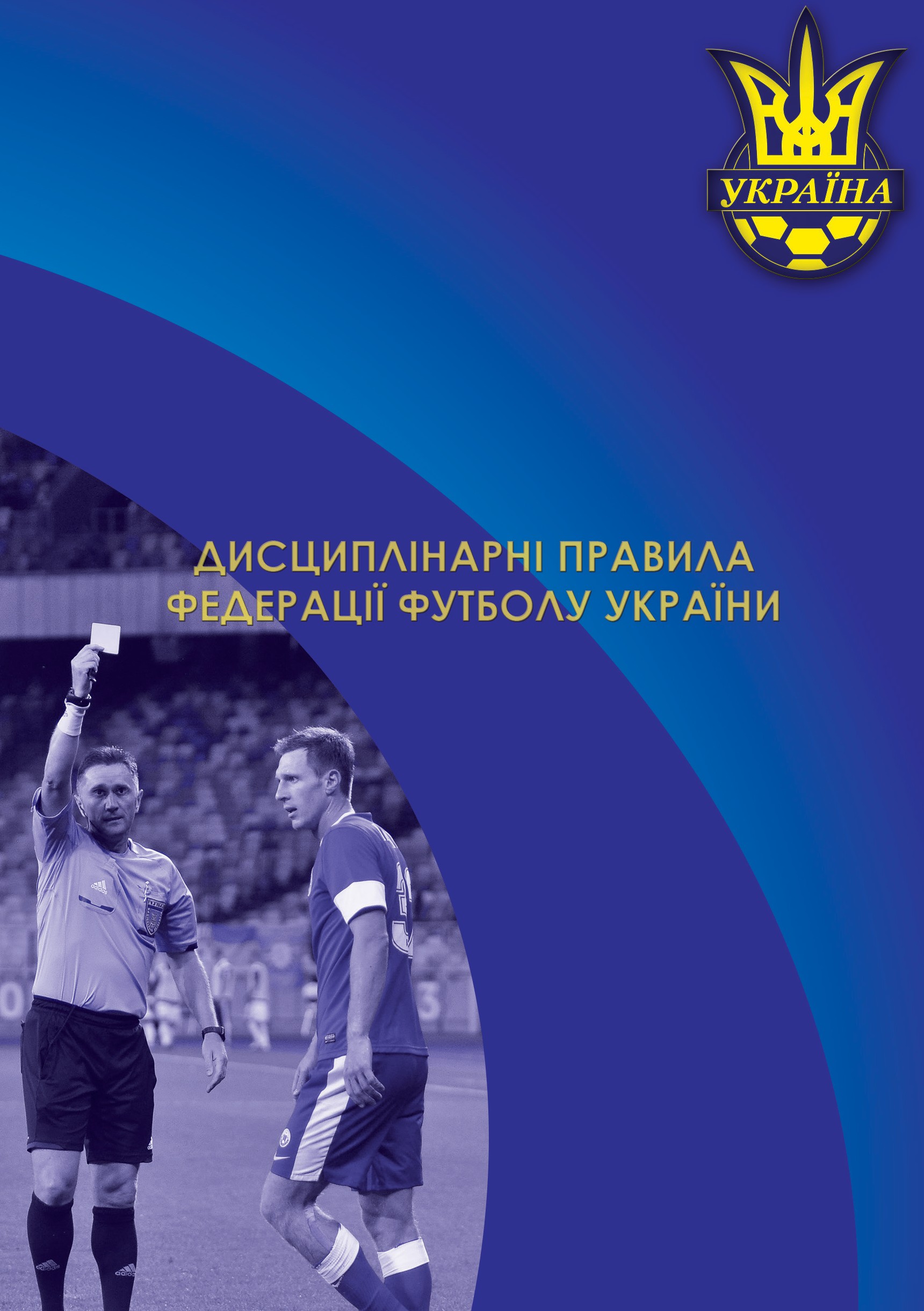 Об’єднаймося заради футболу!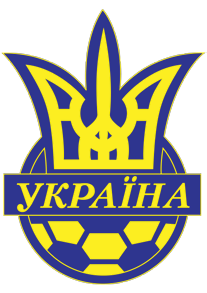 ДИСЦИПЛІНАРНІ ПРАВИЛА ФЕДЕРАЦІЇ ФУТБОЛУ УКРАЇНИКиїв – 2016ВИЗНАЧЕННЯ ТЕРМІНІВЧАСТИНА ПЕРША. ДИСЦИПЛІНАРНІ ПРАВИЛАРозділ I. ВступСтаття 1. Загальні положенняДисциплінарні правила ФФУ (далі – Правила) слугують для реалізації цілей ФФУ, закріплених у Статуті ФФУ. Правила містять матеріально-правові та формальні положення, що обумовлюють накладення дисциплінарних санкцій за порушення норм статутних і регламентних документів. Правила визначають та описують порушення, регулюють умови застосування санкцій, структуру та дії дисциплінарних органів, а також процедури, які повинні виконуватися такими органами.Дія Правил поширюється на всі правовідносини, що безпосередньо пов’язані з діяльністю в футболі за нормами законодавства України, статутних і регламентних документів ФФУ, за винятком виключної компетенції УЄФА та ФІФА. Правила є обов’язковими для виконання та мають однакову юридичну силу до:членів ФФУ та офіційних осіб ФФУ;клубів та їх офіційних осіб;футболістів, тренерів та інших осіб, які задіяні або працюють у футболі;вболівальників.Юридичні особи (клуби, члени ФФУ) несуть відповідальність за поведінку своїх футболістів, тренерів, вболівальників, офіційних осіб та інших представників.Всі особи, які задіяні або працюють у футболі, зобов’язані виконувати рішення Органів.Якщо в Правилах та інших статутних і регламентних документах відсутні положення, що регулюють спірні відносини, Органи приймають рішення за аналогією до норм ФФУ, УЄФА, ФІФА, Всесвітнього антидопінгового агентства, які безпосередньо регулюють спірні відносини, та згідно з принципами законності і справедливості.Правила застосовуються тільки до подій, що  мали місце після набуття Правилами чинності.Чоловічий рід, що вживається в Правилах, однаково застосовується до жіночого роду.Правила поширюються на всі відносини, до яких відноситься їх текст.Розділ IІ. ПорушенняСтаття 2. Види порушеньПорушенням є протиправна, неспортивна поведінка, що суперечить нормам статутних і регламентних документів ФФУ, УЄФА, ФІФА та законодавства України.Видами порушень є:порушення Правил гри;недисциплінована поведінка футболістів:бійка;неспортивна поведінка команди;агресивна поведінка;демонстрація расистської, дискримінаційної, політично-екстремістської, образливої поведінки, що порушує регламентні правила проведення змагань, морально-етичні норми футбольного співтовариства та/або суспільства;залякування (зазіхання на свободу особистості);фальсифікація документів;участь чи спроба взяти участь у корупції;застосування допінгу;порушення рішень та вимог Органів;невиконання регламентних норм з організації та проведення матчів;неналежна поведінка вболівальників;маніпулювання результатами матчу;використання спортивних заходів з неспортивною метою;поведінка, яка шкодить репутації футболу та ФФУ;невиконання вимог арбітра і/або директора матчу (спостерігача арбітражу, офіцера безпеки) ФФУ;навмисна неявка або явка на гру із запізненням;навмисні дії, які спричиняють припинення або відміну матчу;будь-які інші вчинки, що можуть вплинути на хід і/або результат матчу;невиконання зобов’язань, визначених трудовими договорами (контрактами) між юридичними та фізичними особами, які працюють або задіяні у футболі;неправомірна участь у матчі незаявленого футболіста на підставі документів, що належать заявленому футболістуінші порушення, передбачені текстом даних Правил, регламентними нормами УЄФА, ФІФА та положеннями регламентів Всеукраїнських змагань з футболу.Спроба здійснити порушення прирівнюється до порушення з точки зору застосування дисциплінарних санкцій.Часом порушення є безпосередній час вчинення порушення норм статутних і регламентних документів.Особа, яка свідомо підбурює до порушення або виступає в ролі співучасника, підлягає дисциплінарній відповідальності.Стаття 3. ВинаДисциплінарні санкції застосовуються до порушників незалежно від того, здійснені вони навмисно чи з необережності. Форма та ступінь вини, якщо вони не становлять елемент складу певного порушення, враховуються при обранні виду дисциплінарної санкції.Стаття 4. Повторність порушенняПовторністю порушення є вчинення такого ж і/або іншого схожого за природою дисциплінарного порушення, за який до особи застосовуються дисциплінарні санкції протягом:одного року, якщо порушення стосується відстороенння від участі у змаганнях до двох матчів включно;десяти років, якщо порушення стосується маніпулювання результатами матчів або будь-яких проявів корупції;двох років, якщо порушення пов’язане з забезпечення порядку та безпеки під час проведення матчів;трьох років для всіх інших видів порушень. Повторність враховується як обтяжуюча обставина при застосуванні дисциплінарних санкцій. Розділ III. Дисциплінарна санкція. Визначення та застосуванняСтаття 5. Дисциплінарна санкціяДисциплінарні санкції можуть застосовуватися за сукупністю.Дисциплінарна санкція застосовується з урахуванням всіх обставин справи,  зважаючи на тяжкість порушень, форму та ступінь вини (за винятком випадків відповідальності незалежно від вини), характеристику особи, до якої застосовується дисциплінарна санкція. Санкція має бути відповідною до протиправного вчинку і відповідати меті запобігання порушенням у майбутньому.Стаття 6. Види дисциплінарних санкційДисциплінарні санкції, загальні для юридичних та всіх осіб, які працюють або задіяні у футболі:Попередження – письмове застереження, що застосовуються за нетяжке порушення, та містить нагадування про зміст порушення та можливість застосування тяжчого покарання у випадку його повторення.Догана – викладене в письмовій формі засудження від імені футбольної спільноти неправомірної поведінки особи порушника.Обов’язковий грошовий внесок у національній грошовій одиниці – гривні. Обов’язковий грошовий внесок може бути не меншим за 1000 гривень і не більшим за 500 000 гривень для клубів та юридичних осіб; не меншим за 500 гривень і не більшим за 250 000 гривень для фізичних осіб. Орган приймає рішення про умови та строки сплати обов’язкового грошового внеску.Позбавлення титулу та/або нагороди – повернення порушником посвідчення та відповідних відзнак присвоєного титулу або отриманої грошової винагороди та нагородної атрибутики (медаль, кубок і т. ін.) та позбавлення його права використовувати титул.Дисциплінарні санкції, що застосовуються виключно до фізичних осіб:Попередження – (пункт 1.1. цієї статті).Попередження до, під час та після матчу, яке супроводжується пред’явленням арбітром порушникові жовтої картки.Вилучення – вимога арбітра до, під час та після матчу покинути футбольне поле і територію, що його безпосередньо оточує, включаючи лаву запасних. Вилучення футболіста супроводжується пред’явленням порушникові червоної картки, а для тренера (офіційної особи) відбувається в усній формі. Відсторонення від матчів (від участі у змаганнях) – заборона брати участь у наступному матчі/матчах або змаганні та перебувати на території, що безпосередньо оточує футбольне поле.Заборона входити до роздягальні та/або перебувати на лаві запасних.Заборона відвідувати стадіон під час виступів на ньому команди порушника.Заборона здійснювати будь-яку діяльність, пов’язану з футболом (адміністративну, спортивну та ін.).Дисциплінарні санкції, що застосовуються виключно до юридичних осіб:Позбавлення клубу права реєструвати в ФФУ будь-яких нових футболістів протягом визначеного періоду.Проведення матчу без вболівальників.Проведення матчу із частково закритими секторами (трибунами).Заборона використання стадіону – позбавлення клубу права приймати суперників на своєму стадіоні.Анулювання результату матчу з подальшим зарахуванням технічної поразки.Виключення зі складу учасників змагань – позбавлення права брати участь у поточному та майбутньому змаганні.Зарахування технічної поразки – технічна поразка в  матчі зараховується з рахунком 3:0. Якщо різниця м’ячів більша або дорівнює трьом на користь команди, якій буде зараховано технічну перемогу, – рахунок матчу залишається незмінним.Позбавлення турнірних очок – позбавлення визначеної Органом кількості турнірних очок в поточних або майбутніх змаганнях.Переведення до нижчої лігиПозбавлення статусу професіонального клубу.Позбавлення атестату на право брати участь у змаганнях серед команд професіональних клубів (Додаток 1).При прийнятті рішень щодо застосування дисциплінарних санкцій Органи також керуються Додатками 2 – 5 до Правил.Дисциплінарні санкції можуть застосовуватись умовно. При призначенні умовного покарання Орган ураховує характер та ступінь небезпеки скоєного порушення, особу винного та обставини справи.При застосуванні умовної дисциплінарної санкції Орган установлює випробувальний строк, протягом якого покарана особа повинна довести особистою поведінкою своє виправлення. Випробувальний строк не може бути меншим 3 (трьох) місяців та більшим 2 (двох) років.Дисциплінарні санкції можуть застосовуватися у сукупності.Стаття 7. Солідарна відповідальність асоціацій і клубів у формі грошових внесківЮридичні особи, клуби несуть солідарну відповідальність за сплату обов’язкових грошових внесків, що накладаються на фізичних осіб, які перебувають з ними в правовідносинах. Той факт, що фізична особа вибула з організації, не звільняє юридичну особу, клуб від відповідальності.Стаття 8. Відповідальність футболістівЗа порушення норм статутних і регламентних документів у Всеукраїнських змаганнях з футболу та під час трудової діяльності в професіональному футболі можливе застосування до футболістів дисциплінарних санкцій, визначених пунктами 1, 2 статті 8 та додатками 2–5 до Правил.Органи зберігають за собою право застосовувати до футболістів дисциплінарні санкції відповідно до ст. 42 Правил.Стаття 9. Позбавлення «Паспорта футболіста»Футболіст може бути позбавлений «Паспорта футболіста» за рішенням Органу у випадках:Серйозного порушення норм Регламенту ФФУ зі статусу і трансферу футболістів.Невиконання вимог статутних і регламентних документів.Навмисного нанесення травми супернику, що призвела до втрати ним працездатності і професійної придатності.Застосування фізичної сили, нецензурної лайки на адресу арбітрів, директора матчу, спостерігача арбітражу, офіцера безпеки матчу, представників команд, інших офіційних осіб, журналістів та вболівальників.Відсторонення від участі в змаганнях терміном на 6 (шість) і більше місяців.Стаття 10. Попередження, відсторонення та їх наслідкиПопередження та їх наслідки у вигляді відсторонення, отримані в матчах одних змагань, не переносяться до інших, якщо це не визначено Регламентом змагань або Органом не прийнято іншого рішення.Два попередження (дві жовті картки), отримані під час одного матчу, призводять до вилучення (червона картка) та відповідно до автоматичного відсторонення від гри в наступному матчі. Два попередження (дві жовті картки), що тягнуть за собою вилучення – поглинаються вилученням (до обліку не беруться, а рахуються як одна червона картка).За кожні 4 (чотири) жовті картки, отримані футболістом у матчах Всеукраїнських змагань з футболу, здійснюється відсторонення на 1 (один) матч. За кожні 2 (дві) жовті картки, отримані футболістом у різних матчах Кубку України з футболу, здійснюється відсторонення на 1 (один) матч.Якщо футболіста вилучено з поля, попередження, раніше отримане ним у цьому ж матчі, – зберігає чинність.Якщо матч переграється, попередження, отримані в ньому футболістами, скасовуються.Якщо матч не переграється, попередження, отримані в ньому футболістами, не скасовуються.Попередження, отримані футболістами в матчі, де згодом зараховується поразка однієї з команд, не скасовуються.Попередження та відсторонення за отримані жовті картки в матчах переносяться з одного кола змагань до іншого та втрачають силу після завершення сезону.Попередження та відсторонення за жовті картки, отримані у ході одного сезону, не переносяться при переході футболіста з однієї асоціації (ліги), яка проводить змагання в Україні, до іншої.Стаття 11. Вилучення та їх наслідкиФутболіст, який отримав пряму червону картку (за винятком позбавлення суперника очевидної гольової можливості та вилучення за дві жовті картки, отримані в одному матчі), не має права брати участі в офіційних матчах до рішення КДК ФФУ та закінчення терміну його відсторонення. Строк дії відсторонення футболіста від участі у змаганнях розпочинається з моменту вилучення футболіста з поля.Вилучення автоматично призводить до відсторонення у наступному матчі, навіть якщо він згодом буде зупинений і/або відмінений. Орган може збільшити тривалість такого відсторонення.Вилучений офіційний представник може передати свої повноваження особі, яка змінила його на лаві запасних. Проте цей офіційний представник не має права впливати на глядачів, футболістів та інших офіційних осіб матчу.Пункт 2 цієї статті застосовується до всіх змагань ФФУ, крім матчу за Суперкубок України. За рішенням Органу відсторонення може застосовуватися разом із санкцією до футболіста або клубу у вигляді обов’язкового грошового внеску.Стаття 12.  Відбуття відсторонення від матчу або виконання обов’язківТермін відсторонення визначається кількістю матчів, днів або місяців.Якщо термін відсторонення визначається кількістю матчів, то зараховуються тільки реально зіграні матчі. Якщо матч зупинено, відмінено або команді зараховано технічну поразку, відсторонення зараховується тільки тоді, якщо команда, у складі якої грає відсторонений футболіст, не несе відповідальності за події, що призвели до зупинки, відміни матчу або зарахування технічної поразки.Відсторонення, накладене на футболіста/тренера стосується його як футболіста та тренера одночасно.Офіційна особа, працівник/тренер клубу, відсторонений від виконання своїх обов’язків, може спостерігати за матчем, від якого він відсторонений, тільки з трибуни. Йому не дозволяється знаходитись у роздягальні, тунелі або технічному майданчику та контактувати зі своєю командою до та під час матчу.Якщо футболіст, відсторонений мінімум на три матчі, починає виконувати обов’язки офіційної особи клубу, будь-яка частина санкції, що залишилася, є обов’язковою для нього і на новій посаді.Якщо відсторонення супроводжується застосуванням обов’язкового грошового внеску, воно подовжується до повної сплати обов’язкового грошового внеску.Усі відсторонення, крім отриманих за жовті картки, не відбуті в поточному сезоні, переносяться до наступного сезону.Відсторонення футболіста, отримані за рішенням КДК ФФУ, відбуваються в матчах команди, за яку заявлений футболіст.Застосування та відбуття відсторонення футболістів у чемпіонатах U-21 та U-19 команд ПЛ відбувається та враховується окремо.Усі відсторонення офіційних осіб, тренерів, футболістів діють незалежно від їх переходу до іншого клубу-учасника змагань ФФУ.Стаття 13. Облік попереджень та вилученьОблік попереджень та вилучень (жовтих і червоних карток) та інших дисциплінарних санкцій, застосованих арбітром, ведеться у порядку, визначеному Регламентом змагань.Стаття 14. Відповідальність юридичних осібЗа невиконання/порушення норм статутних і регламентних документів до клубів та юридичних осіб можуть бути застосовані дисциплінарні санкції, визначені пунктами 1, 3 статті 6 та Додатками 2-5.Юридичні особи, клуби несуть відповідальність, незалежно від вини, за поведінку своїх футболістів, офіційних осіб, вболівальників та будь-яких інших осіб, які працюють до, під час та після матчу за дорученням колективного члена чи клубу.Юридичні особи та клуби-господарі несуть відповідальність за громадський порядок і безпеку на стадіоні та прилеглій до нього території, що визначена в паспорті стадіону, до, під час та після матчу.Стаття 15. Неналежна поведінка командДисциплінарні санкції у вигляді обов’язкового грошового внеску застосовуються до клубів, команди яких демонструють неналежну поведінку, а саме у випадках коли:5 (п’ять) і більше футболістів однієї команди отримали санкції від арбітра в одному матчі, у тому числі згідно з пунктом 2 статті 10 у таких сумах:Прем’єр ліга	– 5 000 грн.;U-21	– 2 000 грн.;перша ліга	–  2  000 грн.;друга ліга, U-19      – 1 000 грн.4 (чотири) і більше футболістів однієї команди отримали санкції від арбітра в одному матчі, у тому числі згідно з пунктом 2 статті 10, у змаганнях з футзалу, - обов’язковий грошовий внесок – 1 000 грн.Кілька (група) футболістів або офіційних осіб команди, погрожували або залякували, або зазіхали на свободу особистості офіційних осіб матчу або інших осіб – обов’язковий грошовий внесок у розмірі не менше 50 000 грн.За грубі, некоректні або безпідставні висловлювання офіційних осіб клубу на адресу арбітрів та/або спостерігачів арбітражу, директора матчу, офіцера бузпеки ФФУ стосовно проведеного матчу або на адресу інших офіційних осіб ФФУ, обов’язковий грошовий внесок у розмірі не менше 50 000 грн.Стаття 16. Неналежна поведінка вболівальниківКлуб-господар несе відповідальність за забезпечення громадського порядку, безпеки та загальноприйнятних правил поведінки вболівальників до, під час і після матчу на стадіоні та прилеглій до нього території, що визначена в паспорті стадіону.Клуб-гостей несе відповідальність за неналежну поведінку своїх вболівальників.Відповідальність згідно пунктів 1 та 2 цієї статті також розповсюджується на матчі, які відбуваються на нейтральному полі, особливо в контексті фінальних змагань.До клубів, вболівальники яких демонструють неналежну поведінку, на стадіоні та прилеглій до нього території, застосовуються дисциплінарні санкції, у випадках:Грубих, неправомірних або масових дій вболівальників, що порушують загальноприйняті правила поведінки на стадіоні або прилеглій до нього території до, під час та після проведення матчу (ініціювання бійок, бійки, переміщення вболівальників між секторами стадіону тощо);Зруйнування або пошкодження майна та обладнання стадіону та прилеглої до нього території до, під час та після матчу (будівель, споруд, автотранспортних засобів, індивідуальних місць для вболівальників, іншого майна стадіону, тощо);Використання вболівальниками піротехнічних засобів та інших вогненебезпечних предметів до, під час та після проведення матчу (бенгальські вогні, петарди, файєра, димові пристрої, паління паперу, здійснення пострілів піротехнічними засобами, лазерні пристрої тощо);Кидання на футбольне поле та в ігрову зону стадіону будь-яких предметів або піротехнічних засобів до, під час та після проведення матчу (пляшки, банки, запальнички, паперові стрічки, монети, тощо);Здійснення скандувань образливого, расистського, антисемітського, дискримінаційного характеру або демонстрація плакатів, банерів, прапорів, штандартів та інших носіїв образливого, расистського, дискримінаційного характеру до, під час та після проведення матчу.Дисциплінарні санкції за порушення норм цієї статті визначені в додатку №2 до Дисциплінарних правил ФФУ.Стаття 17.  Відповідальність арбітрівКомітет арбітрів застосовує дисциплінарні санкції до арбітра, асистентів арбітра та четвертого арбітра (далі – арбітр) аж до відсторонення від арбітражу змагань або відмови від його послуг.У контексті проведення Всеукраїнських змагань з футболу до арбітрів можуть бути застосовані дисциплінарні санкції, визначені підпунктами 1.1, 1.2 та 1.4 статті 6, а також додатково:Тимчасове відсторонення від арбітражу.Відсторонення від арбітражу на визначений термін або безстрокове відсторонення та/або відмови від його послуг.Дисциплінарні санкції застосовуються до арбітрів за такі порушення вимог Регламентів:Неприбуття на навчально-тренувальний збір, семінар, нараду без поважних причин перед початком спортивного сезону або весняної частини змагань – відсторонення від арбітражу матчів на визначений термін.Невиконання встановлених Комітетом арбітрів ФФУ нормативів з фізичної і/або теоретичної підготовки спортивного сезону або весняної частини змагань – від відсторонення від арбітражу Всеукраїнських змагань з футболу на визначений термін аж до відмови від його послуг.Несвоєчасне (пізніше двох днів до початку матчу) повідомлення Комітету арбітрів або клубу підтвердження виконання призначення на матч:вперше – попередження;повторно – відсторонення від арбітражу на 1 (один) матч;у разі подальшого порушення – відсторонення від арбітражу на визначений термін;Неприбуття на календарний матч без поважних причин – відсторонення від арбітражу на визначений термін.Несвоєчасне відправлення Рапорту арбітра суб’єкту, визначеному Регламентом змагань або неохайне його оформлення:вперше – попередження;повторно – відсторонення від арбітражу на 1 (один) матч у лізі, відповідній статусу арбітра;Відсторонення від арбітражу всіх матчів на визначений термін, за:упереджений арбітраж;фальсифікацію записів у Рапорті арбітра про вилучення та попередження;невнесення до Рапорту арбітра вилучень і попереджень, що мали місце до, під час та після матчу;приховування фактів неетичної, некоректної поведінки футболістів, офіційних осіб або вболівальників щодо арбітрів або інших осіб.Дисциплінарні санкції до арбітрів за порушення морально-етичних норм:Порушення вимог Положення про основні умови діяльності арбітрів, асистентів арбітра, четвертого арбітра та спостерігачів арюітражу- відсторонення від арбітражу матчів усіх рівнів на визначений термін.Порушення морально-етичних норм щодо неприйнятної поведінки під час офіційних відряджень або повсякденному житті, що шкодить загальній підтримці іміджу та створенню атмосфери довіри до ФФУ – відсторонення від арбітражу матчів усіх рівнів на визначений термін або безстрокове відсторонення.Неетичне, некоректне ставлення до офіційних осіб матчу, футболістів, офіційних преставників або вболівальників – відсторонення від арбітражу матчів усіх рівнів на визначений термін.У разі відсторонення від матчів у лізі, що відповідає статусу арбітра, можливе переведення до ліги, нижчої за рангом, на визначений термін.Дисциплінарна санкція, яка застосована до арбітра, діє у відповідній частині змагань або наступному спортивному сезоні, якщо Комітет арбітрів не прийме інше рішення.Комітет арбітрів може тимчасово утриматися від призначення арбітра для проведення матчів на період з’ясування обставин щодо допущених арбітром порушень, а також інших конфліктних ситуацій, пов’язаних з діяльністю арбітра.Якщо арбітр не згоден з оцінкою спостерігача арбітражу за арбітраж матчу, він має право звернутися до Комітету арбітрів для перегляду та можливості зміни оцінки.Рішення Комітету арбітрів може бути оскаржене у порядку, встановленому статтею 83 Правил, окрім питань, пов’язаних з методикою оцінювання арбітражу, трактуванням та застосуванням Правил гри.Стаття 18.  Відповідальність директорів матчу, спостерігачів арбітражу та офіцерів безпеки.КДК ФФУ, Комітет арбітрів, Комітет з розвитку футболу в регіонах та Комітет з питань стадіонів та безпеки проведення змагань можуть застосовувати дисциплінарні санкції до директорів матчу, спостерігачів арбітражу та офіцерів безпеки ФФУ аж до відсторонення від проведення змагань або відмови від їх послуг за грубі порушення під час проведення матчів Всеукраїнських змагань, а також інші конфліктні ситуації, пов’язані з їхньою діяльністю. Рішення Комітетів вступають в силу з дати їх прийняття.У контексті проведення Всеукраїнських змагань з футболу до директорів матчу, спостерігачів арбітражу та офіцерів безпеки ФФУ можуть бути застосовані дисциплінарні санкції, визначені підпунктами 1.1, 1.2 та 1.4 статті 6, а також додатково:Тимчасвове відсторонення від виконання своїх функціональних обов’язків.Безстрокове відсторонення або відмова від послуг.Дисциплінарні санкції до директорів матчу, спостерігачів арбітражу та офіцерів безпеки ФФУ за:неприбуття на навчально-практичний семінар, нараду або педагогічне тестування перед початком спортивного сезону або весняної частини змагань без поважних причин – відсторонення від виконання своїх функціональних обов’язків на визначений термін;Запізнення на призначений матч без поважних причин:вперше – відсторонення від виконання своїх функціональних обов’язків на 1 (один) матч;повторне – відсторонення від виконання своїх функціональних обов’язків на визначений термін.Неохайне заповнення офіційних звітних документів або несвоєчасне подання їх органам, визначених Регламентами змагань:вперше – попередження;повторно – відсторонення від виконання своїх функціональних обов’язків на визначений термін.Відсторонення від виконання своїх функціональних обов’язків на визначений термін, за:Упереджене виконання своїх функціональних обов’язків;фальсифікацію або надання недостовірної інформації при заповнення офіційних звітних документів;неприбуття на призначений матч без поважних причин;Порушення морально-етичних норм щодо неприйнятної поведінки під час офіційних відряджень або повсякденному житті, що шкодить загальній підтримці іміджу та створенню атмосфери довіри до ФФУ – відсторонення від арбітражу матчів усіх рівнів на визначений термін або безстрокове відсторонення.Недотримання вимог регламентних документів щодо організації та проведення матчу – відсторонення від виконання функціональних обов’язків на визначений термін.Комітет арбітрів, Комітет з розвитку футболу в регіонах та Комітет з питань стадіонів та безпеки проведення змагань можуть тимчасово утриматися від призначення на проведення матчів директорів матчу, спостерігача арбітражу та офіцерів безпеки ФФУ для з’ясування обставин щодо допущених порушень, а також інших конфліктних ситуацій, пов’язаних з їх діяльністю.Дисциплінарна санкція, застосована до директорів матчу, спостерігача арбітражу та офіцерів безпеки ФФУ, діє у відповідній частині змагань або наступному спортивному сезоні, якщо Орган чи Комітет не прийме інше рішення.Рішення КДК ФФУ,  Комітету арбітрів, Комітету з розвитку футболу в регіонах та Комітету з питань стадіонів та безпеки проведення змагань може бути оскаржене у порядку, встановленому статтею 83 Правил.Стаття 19.  Відповідальність посередників футболістівДо посередників або осіб, які представляють посередників юридичних осіб,  які зловживають наданими їм правами або порушують будь- які зобов’язання, передбачені Регламентом ФФУ щодо діяльності посередників, можуть бути застосовані дисциплінарні санкції, визначені пунктом 1, 2 статті 6, а також додатково:Призупинення дії Постійного посвідчення посередника.Позбавлення Постійного посвідчення посередника.Заборона посередницької діяльності.Стаття 20.  Маніпулювання результатами матчуМаніпулюванням результатом матчу є:Будь-який вплив або змова з метою змінити результат матчу.Будь-які пропозиції щодо стимулювання команди, окремих або групи футболістів (представників клубу, команди) у будь-якій формі для досягнення результату за підсумками матчу в інтересах третьої сторони.Надання особою, яка працює або задіяна у футболі, заяв та/або інших документів, зміст яких не відповідає реальному перебігу подій на стадіоні (футбольному полі) до, під час та після матчу.Відсутність у діях футболістів команди ознак ведення чесної спортивної боротьби за принципами Fair Play.До будь-якої особи, яка своїми діями впливає на результати матчу, застосовуються санкції, передбачені ст. 6 Правил.Якщо футболіст або офіційна особа клуб впливають на результат матчу відповідно до пункту 2 цієї статті, до футболіста/офіційної особи та клубу застосовуються санкції, передбачені ст. 6 Правил.Стаття 21. КорупціяКорупція визначається як:Будь-яка пропозиція, обіцянка або надання невиправданої вигоди органу ФФУ, юридичній особі, клубові, офіційній особі матчу, футболістові, іншій особі, яка працює або задіяна у футболі, від свого імені або від імені третьої сторони.Протиправне використання своїх повноважень.Схиляння з використанням майнових стимулів до порушення норм статутних та регламентних документів і законодавства України з метою отримання матеріальних благ, послуг, пільг або інших переваг.За факти корупції до юридичних та інших осіб застосовуються дисциплінарні санкції визначені у статті 6 Правил.Якщо порушення має ознаки злочину, Орган має право передати матеріали справи до правоохоронних органів для перевірки.Стаття 22.  ФальсифікаціяФальсифікація документа чи усна/письмова заява, яка не відповідає дійсності, а також їх використання в діяльності, пов’язаній з футболом, тягне за собою застосування санкцій, передбачений ст. 6 Правил.Якщо порушник є офіційною особою, застосовується дисциплінарна санкція у вигляді заборони здійснювати будь-яку діяльність, пов’язану з футболом, строком не менше, ніж на 12 (дванадцять) місяців, а також сплати обов’язкового грошового внеску в сумі від 50 000 гривень.Якщо порушення має ознаки злочину, Орган має право передати матеріали справи до правоохоронних органів для перевірки.Стаття 23. ПримушуванняЗа застосування сили та/або погрози з метою спонукати офіційну особу матчу до здійснення певних дій, та/або перешкоджання їй вільно виконувати безпосередні обов’язки застосовується дисциплінарна санкція у вигляді обов’язкового грошового внеску не менше 50 000 гривень та відсторонення визначений термін.Стаття 24. Агресивна поведінкаБудь-яка образа іншої особи, особливо агресивними жестами та/або в вербальній формі, підлягає відстороненню. Рішення про термін відсторонення приймає КДК ФФУ у відповідності до Додатку 5.Стаття 25.  Прояви дискримінації та расизмуДискримінація і/або расизм, публічні висловлювання в образливій формі щодо расової належності, кольору шкіри, мови, політичних і релігійних переконань, статі або етнічного походження, а також будь-який інший акт дискримінації і/або расизму чи зневаги будь-якою особою до конкретно визначеної людини або конкретно визначеної групи людей до, під час та після матчу тягне за собою відсторонення не менше, ніж на 10 (десять) матчів будь- якого рівня. Орган накладає на порушника заборону відвідувати матчі на стадіонах строком не менше 2 (двох) років та застосовує дисциплінарну санкцію у вигляді обов’язкового грошового внеску у сумі не менше 100 000 грн., а також розглядає питання про дискваліфікацію стадіону на визначений термін. Якщо вказані дії вчинені офіційною особою, до неї застосовується дисциплінарна санкція у вигляді обов’язкового грошового внеску у сумі не менше 150 000 грн.Якщо декілька (група) осіб (офіційні особи та/або футболісти) з одного футбольного клубу одночасно порушують положення пункту 1, а також наявні інші обтяжуючі обставини, то з такої команди може бути знято 3 очки за перше порушення та 6 очок за друге. У випадку подальшого порушення команда підлягає переведенню до нижчої ліги.Якщо глядачі команди порушують положення пункту 1 цієї статті до під час та після матчу, до клубу застосовується  дисциплінарна санкція у вигляді обов’язкового грошового внеску у сумі не менше 250 000 грн. незалежно від їх вини.У випадку повторень порушень положень пункту 1 цієї статті можуть застосовуватись додаткові санкції, наприклад, дискваліфікація стадіону, проведення матчу без вболівальників або з частково закритими трибунами (секторами) заборона проведення матчу, зняття очок або відсторонення від змагань.Глядачам, які порушують положення пункту 1 цієї статті, забороняється відвідувати матчі на стадіонах протягом не менше 2 (двох) років.Стаття 26. Обмеження переслідування при застосуванні дисциплінарних санкційДисциплінарні санкції до юридичної і/або фізичної особи не застосовуються, якщо: 1.2. Минув 1 (один) рік від дати вчинення порушення до, під час та після матчу.1.2. Минуло 5 (п’ять) років від дати вчинення інших порушень.1.3. Минуло 8 (вісім) років – від дати вчинення порушення, пов'язаного із застосуванням допінгу.1.4. Минуло більше 30 (тридцяти) днів від дати, коли стало відомо про вчинене порушення, але до Органу відповідна заява не надходила.1.5. Особа вже притягнута до відповідальності за це порушення.Переслідування за корупцію та маніпулювання результатами матчу не має періоду обмеження.Дисциплінарна санкція вважається погашеною, якщо:Юридичні і/або фізичні особи повністю відбули призначене покарання за порушення, або дія дисциплінарної санкції припинена.Закінчився сезон, в якому вони були покарані, якщо дисциплінарна санкція або рішення відповідного органу не встановлює інше.Період обмеження припиняється, якщо Орган відкриває провадження у справі до його закінчення.Стаття 27.  Часткове скасування санкціїОрган, що накладає дисциплінарну санкцію, може розглянути можливість її часткового скасування.Часткове скасування можливе, якщо тривалість дисциплінарної санкції не перевищує 6 (шість) матчів або 6 (шість) місяців, якщо є зафіксовані конкретні позитивні дані про особу, до якої застосовано дисциплінарну санкцію.Дисциплінарна санкція не може скасовуватися більше, ніж на половину розміру, встановленого Правилами.Якщо особа, до якої застосовано дисциплінарну санкцію з урахуванням скасування, здійснить ще одне порушення протягом установленого строку виконання дисциплінарної санкції, скасування автоматично анулюється і вступає в дію встановлена Правилами санкція. Ця дисциплінарна санкція додається до санкції, застосованої за нове порушення.Дисциплінарні санкції, визначені в Правилах, є стандартними. Під час прийняття рішення щодо застосування конкретної санкції та її розміру, Орган може врахувати пом’якшуючі або обтяжуючі обставини та відповідно зменшити/збільшити санкцію, але не більше, ніж на половину від передбаченої за конкретне порушення. Стаття 28. Сукупність порушеньЯкщо однією особою вчинено декілька порушень, за які передбачено застосування дисциплінарних санкцій, Орган застосовує дисциплінарну санкцію, передбачену за більш серйозне порушення.Стаття 29.  Вирішення спірних питань і конфліктівВідповідно до Статуту ФФУ, статей 60, 61 Статуту УЄФА та статті 64 Статуту ФІФА для вирішення будь-яких спірних питань і конфліктів, що виникають між суб’єктами футболу в межах дії Статуту або регламентних документів ФФУ юридичної особи, клуби, офіційні та посадові особи, тренери, футболісти повинні послідовно вичерпати всі внутрішні засоби правового захисту в межах норм статутних і регламентних документів, а також в Спортивному арбітражному суді як останній інстанції.У випадку подання позовних заяв до судів загальної юрисдикції для вирішення будь-яких спірних питань і конфліктів, що виникають між суб’єктами футболу в межах дії Статуту або регламентних документів ФФУ без попереднього вичерпання всіх внутрішніх засобів правового захисту в межах норм статутних і регламентних документів, а також в Спортивному арбітражному суді, Орган зобов’язує  заявників відмовитися від позову шляхом подання відповідної заяви до суду загальної юрисдикції, наслідком чого повинно стати закриття провадження у справі судом загальної юрисдикції, та застосовує дисциплінарні санкції згідно з Дисциплінарними правилами ФФУ.Розділ IV. ДопінгСтаття 30.  Порушення антидопінгових правил, дисциплінарні санкції«Регламент проведення допінг-контролю у змаганнях з футболу серед команд професійних клубів України» та  Кодекс ВАДА врегульовують всі питання, пов’язані з проведенням антидопінгових заходів, та є обов’язковим для виконання.Всі питання притягнення до відповідальності за порушення антидопінгових правил регулюються Кодексом ВАДА.Виявлення в організмі футболіста забороненої речовини є порушенням антидопінгових правил і підставою для визнання його винним у використанні допінгу, якщо не буде доведено протилежне.Стосовно особи, підозрюваної в порушенні антидопінгових правил, можна надати докази про її невинуватість у визначений Всесвітнім антидопінговим агентством (ВАДА) строк, що дасть можливість скоротити або скасувати санкції під час розгляду справи. Рішення, прийняте Органом щодо використання допінгу, направляється одночасно зацікавленим сторонам і ВАДА. Таке рішення може бути оскаржено у визначений Правилами строк. Остаточні рішення щодо використання допінгу, прийняті Органом, ФФУ оприлюднює протягом 30 (тридцяти) днів від дати офіційного повідомлення зацікавлених сторін.Стаття 31. Процедура допінг-контролюФормальний і технічний аспекти процедури допінг-контролю повинні повністю відповідати положенням «Регламенту проведення допінг-контролю у змаганнях з футболу серед команд професійних клубів України» в контексті змагань і поза рамками змагань під егідою ФІФА.Стаття 32. Обов’язки футболістівКожен футболіст зобов’язаний дати згоду пройти будь-які тести з допінг- контролю, що проводяться відповідними органами ФФУ, а також на взяття зразків проб з метою виявлення будь-яких заборонених речовин або встановлення факту використання будь-яких заборонених методів.Стаття 33. Дисциплінарні санкції, що застосовуються державними органами у зв’язку з допінгомЯкщо державний орган накладає санкції за пов’язані з допінгом порушення, Органи ФФУ також зобов’язані розглянути даний випадок і прийняти рішення щодо накладення дисциплінарної санкції у відповідності до Правил.Стаття 34. Дисциплінарні санкції міжнародних спортивних федерацій (асоціацій, союзів)Санкції, застосовані ФІФА чи УЄФА або футбольною асоціацією (союзом) іншої країни, що відповідають вимогам Всесвітнього антидопінгового кодексу, повинні бути автоматично затверджені ФФУ.ЧАСТИНА ДРУГА. СТРУКТУРА ТА ЮРИСДИКЦІЯ ОРГАНІВ. ПРОЦЕДУРА ПРИТЯГНЕННЯ ДО ДИСЦИПЛІНАРНОЇ ВІДПОВІДАЛЬНОСТІРозділ V. Інстанції прийняття рішеньСтаття 35. АрбітрЗгідно з правилом 5 Правил гри арбітр має виключні повноваження стосовно їх застосування, тлумачення та прийняття рішень щодо порушень.Рішення, прийняті арбітром до, під час та після матчу, є остаточними.Рішення щодо застосування дисциплінарних санкцій, прийняті арбітром під час матчу, є остаточними і не можуть бути переглянуті Органами за винятком випадків, передбачених статтею 42 Правил.Органи можуть розглядати тільки правові наслідки прийнятого арбітром дисциплінарного рішення у випадках, коли таке рішення спричинило явну помилку, у відповідності до ст.42 Правил.Стаття 36. Органи здійснення футбольного правосуддяОрганами здійснення футбольного правосуддя ФФУ є:Контрольно-дисциплінарний комітет (КДК ФФУ) – орган першої інстанції;Апеляційний комітет (АК ФФУ)– орган другої інстанції.Дисциплінарні органи юридичних осіб – виконують делеговані ФФУ функції органів першої інстанції щодо розгляду справ, не пов’язаних із діяльністю у професіональному футболі, та не віднесених до виключної компетенції КДК ФФУ чи Палати з вирішення спорів ФФУ.Відповідно до положень Статуту ФФУ Органи:Мають виключне право вирішувати внутрішні спори (окрім віднесених до компетенції Палати з вирішення спорів ФФУ) між юридичними особами, клубами, командами, футболістами, офіційними та іншими особами, які задіяні або працюють у футболі, та застосовувати дисциплінарні санкції до них за порушення норм статутних і регламентних документів..Встановлюють наявність або відсутність фактів, які мають юридичне значення.Органи є незалежними. Їх члени діють виключно в межах статутних і регламентних документів, законодавства та цих Правил на принципах законності та справедливості.Органи підзвітні тільки Конгресу (Конференції), який, однак, не може втручатися у здійснення правосуддя з конкретних справ.Стаття 37. Палата з вирішення спорів ФФУПалата з вирішення спорів ФФУ (ПВС ФФУ) - незалежна, утворена згідно з вимогами ФІФА, інстанція розгляду та вирішення справ або врегулювання спорів і прийняття рішень між суб’єктами футболу у відповідності з Регламентом ФФУ зі статусу і трансферу футболістів.Палата з вирішення спорів Федерації футболу України (ПВС ФФУ) має виключну компетенцію щодо вирішення спорів між клубами та футболістами і тренерами (далі по тексту - футболісти), які стосуються питань працевлаштування і контрактних спорів, що виникають із трудових правовідносин, а також спорів між клубами з приводу виконання трансферних зобов’язань та виплат і обчислення компенсації за підготовку футболістів.Організаційні та процесуальні засади діяльності ПВС ФФУ визначаються Регламентом ПВС ФФУ та Регламентом ФФУ зі статусу і трансферу футболістів.Рішення ПВС ФФУ є обов’язковими для виконання та набувають чинності після сплину строку на їх оскарження, якщо в самому рішення не зазначено інше, проте сторони зберігають право апеляційне оскарження рішень ПВС ФФУ до Спортивного арбітражного суду (КАС) у м. Лозанна, Швейцарія. Апеляція до КАС може бути подана зацікавленою стороною протягом 21 з моменту отримання повного тексту рішення ПВС ФФУ.У разі невиконання рішення ПВС ФФУ добровільно, таке рішення виконується у порядку, передбаченому ч. 3 ст. 86 цих правил, а винні особи притягаються до дисциплінарної відповідальності, встановленої цими правилами за невиконання або неналежне виконання рішень Органів.Стаття 38. Дисциплінарний інспекторВиконавчий комітет ФФУ призначає необхідну кількість дисциплінарних інспекторів. Рішення про обрання дисциплінарних інспекторів повинно бути затверджено Конгресом ФФУ.Дисциплінарний інспектор представляє ФФУ у процесі розгляду справ у КДК ФФУ та АК ФФУ.Дисциплінарний інспектор має право:ініціювати розгляд справ у КДК ФФУ;оскаржувати до АК ФФУ рішення КДК ФФУ;рекомендувати Органам застосування певного виду санкцій до порушників Правил;представляти ФФУ у випадку,  якщо рішення АК ФФУ оскаржується до КАС.Виконавчий комітет ФФУ, Президент ФФУ та Генеральний секретар ФФУ мають право доручати дисциплінарним інспекторам здійснювати розслідування тих чи інших правопорушень з наступною передачею матеріалів до КДК ФФУ для прийняття рішень.Дисциплінарний інспектор повинен мати вищу юридичну освіту, кваліфікацію та досвід роботи за фахом.Дисциплінарні інспектор керується у своїй дільністю вимогами Правил та Статуту ФФУ. Усі особи, що задіяні у футболі, повинні сприяти дисциплінарним інспекторам у їх діяльності.Стаття 39. Спортивний арбітражний суд (КАС)Рішення, прийняті Апеляційним комітетом ФФУ, можуть бути оскаржені в КАС, що розташовується в Лозанні, Швейцарія. Не підлягають оскарженню в КАС рішення щодо:порушень Правил гри;відсторонень від участі в матчах кількістю до 4 (чотирьох) або терміном до 3 (трьох місяців).Розділ VI. Повноваження органів здійснення футбольного правосуддя. Засади їх діяльності.Стаття 40. Склад ОрганівГолови, заступники голів та члени Органів обираються Конгресом (Конференцією) з кандидатів, запропонованих Виконавчим комітетом, терміном на чотири роки.Голови, заступники голів та члени КДК та АК не можуть бути членами Виконавчого комітету або Президії ФФУ, керівниками юридичних осіб, що проводять змагання, клубів, а також одночасно бути членами іншого Органу.Голови, заступники голів та члени Органів юридичних осіб не можуть бути членами органів управління юридичних осіб, клубів, що беруть участь у змаганнях, а також одночасно бути членом іншого Органу.КДК ФФУ обирається в складі 7 (семи) осіб.АК ФФУ обирається в складі 5 (п’яти) осіб.У кількісному складі КДК та АК може бути не більше половини працівників ФФУ.У кількісному складі дисциплінарного Органу юридичної особи може бути не більше половини її працівників.Юридичні особи самостійно визначають кількісний та персональний склад своїх Органів з дотриманням правил, Статутом ФФУ та цими Правилами.Голови КДК, АК та їхні заступники повинні мати вищу юридичну освіту, кваліфікацію та досвід роботи за фахом.Заступники голів дисциплінарних Органів юридичних осіб повинні мати вищу юридичну освіту, кваліфікацію та досвід роботи за фахом.Голова Органу призначає відповідального секретаря зі складу членів, який веде справи та протоколи засідань.Відповідальний секретар Органу здійснює функції, необхідні для забезпечення діяльності Органу, відповідно до цих Правил.При виконанні обов’язків, пов’язаних з розглядом справи Органом, відповідальний секретар звітує Голові, а за його відсутності – заступникові Голови.Стаття 41. Юрисдикція КДКЮрисдикція та діяльність КДК визначається Статутом та цими Правилами.КДК здійснює контроль за дотриманням особами, які задіяні або працюють у футболі, законодавства України, статутних і регламентних документів, а також розглядає питання щодо їх порушень.КДК застосовує дисциплінарні санкції у випадку порушення статутних і регламентних документів, якщо це не відноситься до юрисдикції іншого органу, та встановлює наявність, чи відсутність фактів, що мають юридичне значення.До виключної компетенції КДК ФФУ, як органу першої інстанції, відносяться питання щодо:вирішення справ, віднесених до компетенції Органів, якщо такі справи пов’язані з діяльністю у професіональному футболі;за власною ініціативою відкривати та розглядати дисциплінарні провадження і застосовувати дисциплінарні санкції за порушення, не помічені офіційними особами матчу та про які стало відомо КДК ФФУ з загальнодоступних джерел (телетрансляції, відео-трансляції, виступи офіційних осіб, футболістів, тренерів та інших осіб, які задіяні або працюють у футболі тощо).Таке провадження може бути відкрито протягом десяти днів з дня, коли КДК ФФУ стало відомо про факти, що свідчать про можливе вчинення порушення.здійснення перегляду рішення щодо застосування дисциплінарних санкцій, прийнятого арбітром, в частині правових наслідків такого рішення та лише у разі, якщо таке рішення спричинило явну помилку (наприклад, помилкове визначення футболіста, доя кого було застосоване дисциплінарне покарання; продовження участі у матчі футболістом, якому було пред’явлено другу жовту (в одному матчі) або червону картку; помилкове вилучення футболіста за другу жовту картку (в одному матчі), у випадках, коли це була перша жовта картка). Всі інші рішення арбітра є остаточними. Правові наслідки перегляду рішення арбітра застосовуються лише на майбутнє та не впливають на перебіг та результати матчу під час якого воно прийняте. Питання, перебачені даним пунктом, розглядається за умови надання експертного висновку Комітету арбітрів ФФУ. Питання, пов’язані з трактуванням діючих Правил гри IFAB розгляду КДК ФФУ не підлягають.подовження відсторонення на матч, автоматично обумовленого вилученням з поля;застосування додаткових дисциплінарних санкцій (крім персонального покарання, що застосовується арбітром);КДК має право здійснювати нагляд за правочинністю рішень, прийнятих Органами юридичних осіб, та може самостійно відкривати провадження про їх перегляд у випадку невідповідності нормам Правил. Таке провадження може бути відкрито протягом місяця з дня ухвалення рішення Органом юридичної особи.КДК ФФУ здійснює контроль та нагляд за виконанням рішень ПВС ФФУ, та може самостійно відкривати провадження про їх невиконання або неповне/неналежне виконання.У контексті виконання норм, визначених пунктами 5 та 6 цієї статті – всі рішення, прийняті ПВС ФФУ та органами юридичних осіб надаються до КДК протягом 10 (десяти) днів від дати їх ухвалення.КДК ФФУ затверджує мирові угоди, укладені на стадії виконання рішення ПВС ФФУ.Стаття 42. Юрисдикція голови КДК щодо прийняття рішення одноосібноГолова КДК може одноосібно приймати наступні рішення:відсторонення осіб до трьох матчів або на період до двох місяців;накладення обов’язкового грошового внеску до 15000 гривень;залагодження спорів, що виникають у результаті заявлених відводів щодо членів КДК;Стаття 43. Юрисдикція АКДо юрисдикції АК відноситься розгляд апеляційних скарг на рішення КДК та дисциплінарних органів юридичних осіб.Стаття 44. Юрисдикція голови АК щодо прийняття рішення одноосібноГолова АК може самостійно приймати рішення щодо:апеляції, пов’язаної з рішенням продовжити дисциплінарну санкцію;залагодження спорів, що виникають у результаті заявлених відводів щодо членів АК;апеляції, поданої на порушення процедурних норм при прийнятті КДК рішень з приводу невиконання рішень ПВС ФФУ або інших органів футбольного правосуддяСтаття 45. КворумЯк правило, Органи приймають рішення в присутності всіх членів.Присутність на засіданні більш ніж половини членів Органу забезпечує кворум.Розділ VIII. Загальні положення розгляду справ органами футбольного правосуддяСтаття 46. Принципи здійснення розгляду справРозгляд спорів та здійснення провадження щодо притягнення до дисциплінарної відповідальності здійснюється на принципах:Незалежності;Рівноправності сторін;ЗмагальностіЗаконності;Поваги до честі і гідності учасників справи;Конфіденційності;Забезпечення права на оскарження прийнятих рішень до Апеляційного комітету ФФУ та Спортивного арбітражного суду (КАС);Обов’язковості прийнятих рішень.Органи ухвалюють рішення самостійно і незалежно на підставі Правил, норм статутних і регламентних документів, законодавства України про спорт. Ніхто не має права впливати на Органи під час підготовки та розгляду справ і прийняття рішень.З метою забезпечення незалежності Органів від будь-якого стороннього впливу їх засідання проводяться у закритому режимі;Член органу управління та робочого органу ФФУ або юридичної особи не може бути присутнім в залі засідань під час розгляду справи, якщо тільки його офіційно не запрошено бути присутнім;Під час остаточного обговорення та ухвалення рішення запрошені особи повинні покинути зал засідань.Органи розглядають справи на засадах рівноправності сторін. Кожній стороні повинні бути надані рівні можливості для обґрунтування своєї позиції, захисту своїх прав та інтересів, а також принципів чесної гри.Дотримання принципу змагальності забезпечується шляхом надання сторонам та іншим особам, які беруть участь у справі, права обґрунтовувати свої вимоги і заперечення поданими Органам доказами. Органи створюють сторонам та іншим особам, які беруть участь у справі, необхідні умови для встановлення фактичних обставин справи і правильного вирішення справи.Органи здійснюють розгляд справ та приймають рішення у відповідності до положень Статуту ФФУ, даних Правил, принципів чесної гри, практики УЄФА та ФІФА.Органи зобов'язані поважати честь і гідність усіх учасників розгляду справи і здійснюють розгляд справи на засадах їх рівності незалежно від раси, кольору шкіри, політичних, релігійних та інших переконань, статі, етнічного та соціального походження, майнового стану, місця проживання, мовних та інших ознак.Члени Органів зобов’язані забезпечувати конфіденційність інформації, отриманої ними за період виконання своїх обов’язків та мають право не розголошувати і не коментувати факти справ, процедуру розгляду питань, порядок прийняття рішень і голосування по них.Право на оскарження забезпечується шляхом:Надання сторонам та третім особам права на оскарження рішень КДК ФФУ та дисциплінарних органів юридичних осіб до АК ФФУ;Надання сторонам та третім особам права на оскарження рішень АК ФФУ до КАС.Рішення дисциплінарних органів юридичних осіб, КДК ФФУ, АК ФФУ не оскаржені у встановленому порядку, є обов’язковими до виконання.Стаття 47. Учасники справиУчасниками дисциплінарного провадження є:Сторони справи та треті особи;Свідки (в тому числі анонімні);Експерти;Інші особи, які беруть участь у дисциплінарному провадженні, у випадках, передбачених даними Правилами.Стаття 48. Сторони справи.Сторонами справи є:Заявник – особа, яка звернулась з приводу: вирішення справ, пов’язаних з діяльністю у професіональному футболі та віднесених до компетенції Органів; здійснення дисциплінарного провадження; здійснення перегляду рішення арбітра згідно п. 4.3. ст. 42 даних Правил; нагляду та контролю за виконанням рішень ПВС ФФУ; нагляду за правочинністю рішень, прийнятих Органами юридичних осіб; вирішення інших питань, віднесених до компетенції Органів згідно Статуту та цих Правил;Особа, стосовно (проти) якої подано  заяву або відносно якої розпочато дисциплінарне провадження КДК ФФУ згідно ст. 42 даних Правил щодо фактів, які не знайшли свого відображення в офіційному рапорті.Сторони мають право:брати участь у розгляді їх справ особисто та/або через обраного ними представника, давати усні та письмові пояснення, наводити свої доводи і міркування з усіх питань, що виникають у ході розгляду справи;знайомитися з матеріалами справи на будь-якій стадії її підготовки та розгляду, робити з них витяги, знімати копії з документів, долучених до справи;подавати докази та просити про їх витребування, брати участь в дослідженні доказів;задавати питання іншим особам, які беруть участь у справі, а також свідкам, експертам, спеціалістам;отримувати копію рішення;оскаржувати рішення в порядку, передбаченому Правилами;укладати мирову угоду на будь-якій стадії розгляду справи, але в будь-якому разі до моменту прийняття рішення у справі. Укладення мирової угоди після прийняття рішення у справі допускається лише в частині порядку виконання прийнятого рішення (розстрочка, відстрочка) та в будь-якому випадку не може стосуватися дисциплінарних санкцій, рішення щодо застосування яких прийнято КДК ФФУ.Стаття 49. Треті особиТретя особа – це особа, на права та обов’язки якої може вплинути ухвалене рішення.Третя особа може бути залучена для участі у справі до моменту прийняття рішення Органом на підставі:Клопотання будь-якої із сторін справи;Клопотання самої третьої особи.Подання клопотання про залучення третьої особи допускається тільки до моменту прийняття КДК ФФУ рішення у справі.Стаття 50. Участь у справі представників сторін та третіх осібСторони справи та треті особи можуть брати участь у справі особисто або через представників. Участь представника не позбавляє сторону/третю особу можливості особисто брати участь у розгляді справи та обстоювати свої права та інтереси.Справи юридичних осіб в Органах ведуть їх органи, що діють у межах повноважень, наданих їм законодавством та установчими документами, через свого представника. Керівники юридичних осіб, інші особи, повноваження яких визначені законодавством або установчими документами, подають до Органу документи, що посвідчують їх посадове становище.Представниками юридичних осіб можуть бути також інші особи, повноваження яких підтверджуються довіреністю. Довіреність видається за підписом керівника або іншої уповноваженої ним особи та посвідчується печаткою юридичної особи (за наявності). Фізичні особи приймають участь у розгляді справи особисто або через представників, повноваження яких підтверджуються нотаріально посвідченою довіреністю.Повноваження адвоката як представника можуть також посвідчуватися ордером або договором. До ордера обов'язково додається витяг з договору, у якому зазначаються повноваження адвоката як представника або обмеження його прав на вчинення окремих процесуальних дій. Витяг засвідчується підписом сторін договору. Стаття 51. Процесуальне правонаступництвоУ разі припинення діяльності юридичною особою (член ФФУ, клуб) шляхом реорганізації (злиття, приєднання, поділу, перетворення), а також в інших випадках заміни особи у відносинах, щодо яких виник спір, Орган залучає до участі у справі правонаступника відповідної сторони або третьої особи на будь-якій стадії розгляду справи за умови, що на правонаступника розповсюджується дія Дисциплінарних правил та Статуту ФФУ.Положення щодо правонаступництва застосовуються у разі, якщо предметом розгляду справи є майнові відносини сторін спору або виконання/невиконання рішення майнового характеру, прийнятого ПВС ФФУ чи Органом.Усі дії, вчинені в процесі розгляду справи до вступу у справу правонаступника, обов'язкові для нього так само, як вони були обов'язкові для особи, яку правонаступник замінив.Про заміну або про відмову заміни сторони чи третьої особи її правонаступником орган приймає рішення.Стаття 52. Відвід члена ОргануЧлени Органу повинні заявити відвід від участі в засіданні з питання, стосовно якого є обґрунтовані підстави для сумніву в їх неупередженості.Це стосується випадків (серед інших), якщо член Органу:безпосередньо зацікавлений в кінцевому результаті справи;пов’язаний з однією із сторін;представляє ту ж особу, що і залучена сторона (юридична особа, інша особа, яка задіяна або працює у футболі);вже займався цією справою за інших обставин.Члени Органу, які повинні заявити відвід від участі в засіданні у випадках, передбачених пунктами 1, 2 цієї статті негайно повідомляють про це Голову Органу. Сторони, які є учасниками процесу, також можуть заявити відвід члену органу від участі в засіданні, стосовно якого є обґрунтовані підстави для сумніву в його неупередженості.Заява про відвід повинна бути зроблена до початку розгляду. Така заява, зроблена пізніше, розглядається тільки в тому випадку, якщо Орган визнає причину її затримки поважною.Голова приймає остаточне рішення щодо відводу члена Органу з урахуванням підсумків голосування з даного питання інших членів Органу.Розгляд справи за участю будь-якого з відведених членів Органу вважається незаконним.Стаття 53. СвідокСвідком є фізична особа, якій відомі або можуть бути відомі обставини, що підлягають доказуванню під час розгляду справи, і яка викликана Органом для давання показань.Орган має право прийняти рішення про виклик та допит свідка за власною ініціативою або на підставі відповідного обґрунтованого клопотання сторони, третьої особи.Стаття 54. Анонімні свідки1.	Коли свідчення особи під час дисциплінарного процесу, який розпочато КДК ФФУ відповідно до умов цих Правил, можуть загрожувати його життю або ставити його, його родину або близьких друзів у небезпеку, Голова КДК ФФУ або призначена ним особа мають право наказати щоб: 1.1. свідка не було ідентифіковано в присутності сторін;1.2.	свідок не з’являвся під час слухань;1.3.	вся або певна інформація, яка може використовуватися для ідентифікації свідка, була включена в окремі, конфіденційні матеріали справи.2.	З точки зору всіх обставин та зокрема, якщо відсутні інші докази для підтвердження свідка та якщо це технічно можливо, Голова КДК ФФУ або призначена ним особа мають право наказати, за своєю ініціативою або вимогою будь-якої сторони, щоб:2.1.	голос свідка було спотворено;2.2.	обличчя свідка було замасковано;2.3.	свідка було допитано за межами залу розгляду справи;2.4.	свідка було допитано письмово через Голову КДК ФФУ або призначену ним особу.3.	Дисциплінарні заходи повинні застосовуватися до будь-якої особи, яка викриває особу анонімного свідка або будь-яку інформацію, яка може використовуватися для його ідентифікації. Стаття 55. Ідентифікація анонімних свідківЗ метою гарантування безпеки, анонімні свідки ідентифікуються за закритими дверима за відсутністю сторін. Така ідентифікація свідка здійснюється виключно Головою КДК ФФУ, особою, яку він призначив, або всіма членами КДК ФФУ разом, а також вноситься до протоколу, який містить персональну інформацію про свідка.Інформація цього протоколу не повинна розголошуватися сторонам.Сторони отримують коротке повідомлення, яке підтверджує, що анонімного свідка було офіційно ідентифіковано та не містить інформації, за допомогою якої може бути ідентифіковано анонімного свідка.Стаття 56. ДоказиДоказами у справі є будь-які фактичні дані, на підставі яких Орган у визначеному даними Правилами порядку встановлює наявність чи відсутність обставин справи, які мають значення для правильного вирішення справи.Сторони мають право подавати докази у вигляді письмових або усних свідчень.До доказів відносяться:офіційні заяви сторін;рапорти арбітрів, асистентів арбітра, директора матчу, офіцера безпеки ФФУ та спостерігачів арбітражу;письмові докази;показання свідків;пояснення сторін та третіх осіб;речові докази;висновки експертів;аудіо та відеозаписи;особисті визнання;інші матеріали, значимі для встановлення обставин справи та їх належної правової оцінки.Кожна сторона повинна довести ті обставини, на які вона посилається як на підставу своїх вимог і заперечень.Орган приймає тільки ті докази, які мають значення для справи.КДК ФФУ може за власною ініціативою збирати докази шляхом надіслання обов’язкових до виконання запитів: футболістам, тренерам, клубам, організаторам змагань, членам ФФУ, офіційним особам, іншим особам, які задіяні або працюють у футболі, організаторам теле-, радіо або Інтернет-трансляції, засобам масової інформації, - щодо надання пояснень, документів, відеозаписів та аудіо-записів з метою з’ясування обставин необхідних для розгляду справи.Запити КДК ФФУ надсилаються на електронну пошту та/або письмовим листом на поштову адресу запитуваної сторони.Запити КДК ФФУ є обов’язковими до виконання особами, яким вони адресовані та підлягають виконанню у строки, вказані в запитах. У разі, якщо у запиті не вказано строк виконання – запит підлягає виконанню у найкоротші строки, але у будь-якому разі не пізніше 10 днів з моменту його надіслання.Стаття 57. Письмові докази1. Письмовими доказами є будь-які документи, акти, довідки, листування службового або особистого характеру або витяги з них, що містять відомості про обставини, які мають значення для справи. 2. Письмові докази, як правило, подаються в оригіналі або завіреній копії. Якщо подано копію письмового доказу, Орган має право вимагати подання оригіналу.Стаття 58. Показання свідка1. Показання свідка - це повідомлення про відомі йому обставини, які мають значення для справи. Не є доказом показання свідка, який не може назвати джерела своєї обізнаності щодо певної обставини. Стаття 59. Призначення експертизиЕкспертиза може бути призначена лише на стадії розгляду справи Органом першої інстанції.Орган може призначити експертизу шляхом утворення експертних груп (комісій), або звернення до фахівців, відповідних організацій, закладів, установ та ін. для роз’яснення питань, що виникли при вирішенні спору та вимагають спеціальних знань, і вимагати від кожної зі сторін представлення необхідних для проведення експертизи документів, інших матеріалів чи предметів.У випадку, якщо експертиза призначається за клопотанням однієї зі сторін, витрати на проведення експертизи несе сторона, що заявила клопотання про її призначення.Стаття 60. Висновок експертаВисновок експерта - докладний опис проведених експертом досліджень, зроблені у результаті них висновки та обґрунтовані відповіді на питання, поставлені на вирішення експерту Органом.Стаття 61. Співпраця зі сторонамиОрган може звернутися для отримання інформації по суті справи до колективного члена, клубу, комітету, комісії, особи, структурного підрозділу ФФУ та інших органів, що мають відношення до розгляду справи.Сторони зобов’язані співпрацювати з Органом для встановлення фактів та неухильно дотримуватися термінів подання інформації, визначених в офіційних листах (запитах) Органів.Якщо сторони затримують відповідь на офіційний лист (запит), це кваліфікується як ухилення від співпраці й до сторін можуть бути застосовані Органом дисциплінарні санкції, в тому числі у вигляді обов’язкового грошового внеску.Якщо сторони продовжують ухилятися від співпраці, Органи ухвалюють рішення щодо справи, користуючись наявними у їхньому розпорядженні матеріалами.Листування зі сторонами та надсилання документів по суті справи дозволяється електронною поштою.Розділ IX. Розгляд справи органами першої інстанціїСтаття 62. Подання заявиБудь-яка особа, яка задіяна або працює у футболі, може подати письмову заяву до Органів про виявлені порушення статутних і регламентних документів.Заяви подаються за допомогою факсимільного зв’язку, рекомендованим листом або особисто та реєструються в канцелярії ФФУ. Будь-який інший спосіб подання заяви не має юридичної сили.Заява підписується заявником, повноважною посадовою особою заявника (для юридичної особи) або його представником.Заява повинна містити:найменування (для юридичних осіб) або ім'я (прізвище, ім'я та по батькові за його наявності для фізичних осіб) сторін, їх місцезнаходження (для юридичних осіб) або місце проживання (для фізичних осіб), реквізити засобів зв’язку;дату подання заяви;зміст вимог заявника;виклад обставин, якими заявник обґрунтовує вимоги;зазначення доказів, копії документів, що підтверджують обставини, викладені в заяві;перелік документів та матеріалів, що додаються до заяви;інші відомості, якщо вони необхідні для правильного вирішення справи;У разі підписання заяви повноважною посадовою особою заявника (для юридичної особи) або представником заявника чи адвокатом до заяви додаються документи, які підтверджують повноваження посадової особи заявника, представника, адвоката.Датою подання заяви вважається дата її реєстрації в канцелярії, а при відправленні заяви поштою – дата штемпеля поштового відділення місця відправлення.Стаття 63. Вирішення питання щодо відкриття провадження у справіГолова Органу або за його дорученням відповідальний секретар Органу протягом десяти днів з моменту надходження заяви перевіряє заяву і подані документи та вирішує питання про відкриття провадження у справі, про що постановляє ухвалу.Голова Органу або за його дорученням відповідальний секретар Органу може відмовити у відкритті провадження у справі мотивованою ухвалою в разі невідповідності заяви вимогам, передбачених статтею 63 Правил, та у випадках подання заяви до некомпетентного органу.Ухвала про відкриття або про відмову у відкритті провадження у справі протягом 5 (п’яти) днів з моменту її підписання та надсилається Органом на електронну пошту або у разі небхідності рекомендованою поштою заявнику.Ухвала про відкриття провадження у справі протягом 5 (п’яти) днів з моменту її підписання разом з копією заяви заявника надсилається Органом на електронну пошту або у разі необхідності рекомендованою поштою іншій/іншим стороні/сторонам.У разі виявлення з загальнодоступних джерел порушень, не помічених офіційними особами матчу,  КДК ФФУ протягом десяти днів може відкрити провадження у справі за власною ініціативоюУ разі відкриття провадження у справі за п. 5 даної статті, КДК ФФУ звертається до профільних комітетів ФФУ за консультацією щодо можливої кваліфікації виявленого порушення та самостійно вживає заходів щодо збору доказів у відповідності вимог Правил.Стаття 64. Підготовка розгляду справи та призначення справи до розглядуСправи до розгляду готує відповідальний секретар, а за необхідності один з членів Органу за дорученням Голови.У процесі підготовки та розгляду питань Орган може вдатися до консультацій та висновків фахівців, дотримуючись принципів неупередженості і конфіденційності.Голова перевіряє стан підготовки справи до розгляду і, якщо вважає це необхідним, вживає додаткових заходів з підготовки справи, зокрема, запитує від сторін письмові пояснення, докази й інші додаткові документи. Якщо Орган вживає додаткових заходів по підготовці справи, він може встановити строки, протягом яких ці додаткові вимоги повинні бути виконані.Голова може давати відповідальному секретареві окремі доручення у зв’язку з підготовкою і розглядом справи.Підготовка справи до розгляду повинна бути завершена протягом 15 (п’ятнадцяти) днів від дати прийняття її до провадження.По мірі готовності справи Голова Органу виносить ухвалу про призначення дати розгляду справи.Про дату розгляду справи зацікавлені сторони повідомляються електронною поштою або рекомендованим листом не пізніше, ніж за 36 годин до початку засідання.Повідомлення для фізичних осіб, включаючи повідомлення про порушення справи проти них, надсилаються відповідному члену ФФУ або клубу, які повинні особисто проінформувати таку особу.Стаття 65. Строк розгляду справиОрган вживає заходів для розгляду справи в можливо короткий термін. Розгляд справ, за винятком спорів, що вимагають додаткового з’ясування обставин, має бути завершено у термін не більше 30 (тридцяти) днів від дати відкриття провадження без урахування строку для підготовки справи до розгляду.Справи, що вимагають додаткового з’ясування обставин, повинні бути розглянуті протягом 60 (шістдесяти) днів від дати відкриття провадження без урахування строку для підготовки справи до розглядуУ виняткових випадках за клопотанням сторони, з урахуванням особливостей розгляду справи або враховуючи значний обсяг матеріалів та складність справи Орган ухвалою може продовжити строк розгляду справи, але не більш як на п'ятнадцять днів.Стаття 66. Порядок ведення засіданняЗасідання Органу скликає Голова або відповідальний секретар за його дорученням.Як правило, засідання Органу проводяться в штаб-квартирі ФФУ або відповідної юридичної особи. Засідання Органу веде Голова або за дорученням Голови заступник чи відповідальний секретар. Якщо відсутній заступник Голови, засідання веде особа, яка має найбільший стаж члена Органу.Порядок ведення засідання визначається Головою, а у випадках визначених ч. 3 даної статті – заступником Голови або членом Органу, який має найбільший стаж.Перед початком розгляду кожної справи Голова/заступник Голови або член органу, визначений відповідно до ч. 3 даної статті,  оголошує сторонам склад Органу.На засідання можуть бути запрошені особи, які мають відношення до розгляду справи.Сторони можуть особисто брати участь у розгляді справи та обстоювати свої права та інтереси або діяти через представника.Органи можуть визнати явку сторін/сторони обов’язковою. Неявка в такому випадку без поважних причин може кваліфікуватися як протидія Органу і тягне за собою застосування дисциплінарних санкцій у вигляді обов’язкового грошового внеску в сумі до 5000 гривень для фізичних осіб та до 10000 гривень для юридичних осіб.Органи можуть проводити засідання та ухвалювати рішення без запрошення зацікавлених сторін.ФФУ (юридичну особу) на засіданні Органу офіційно представляє перший віце-президент або дисциплінарний інспектор.Учасники провадження, а також інші особи, присутні під час розгляду справи, зобов'язані беззаперечно виконувати розпорядження особи, яка веде засідання, додержуватися встановленого порядку та утримуватися від будь-яких дій, що свідчать про явну зневагу до Органу або встановлених правил. За неповагу до Органу винні особи притягуються Органом до відповідальності, до таких осіб може бути застосована дисциплінарна санкція у вигляді обов’язкового грошового внеску. Питання про притягнення особи до відповідальності за прояв неповаги до Органу вирішується Органом негайно після вчинення порушення, у зв'язку з чим у засіданні оголошується перерва.Стаття 67. Повноваження Органу під час розгляду справи. Оцінка доказівЗ метою забезпечення правильного і своєчасного вирішення справи Орган під час розгляду справи в необхідних випадках може вчиняти наступні дії:вирішує питання про залучення до участі у справі іншої сторони та про виключення чи заміну неналежної сторони;викликає представників сторін для уточнення обставин справи і з'ясовує, які матеріали може бути подано додатково;додатково витребовує документи, відомості, висновки, необхідні для вирішення справи чи здійснює перевірку обставин чи речових доказів безпосередньо в місці де відбувались події, які мають значення для розгляду справи або знаходяться речові докази;вимагати надання сторонами додаткових доказів, що обґрунтовують їхні вимоги чи заперечення;вирішує питання про призначення експертизи;провадить огляд і дослідження письмових та речових доказів;вирішує питання про виклик осіб для дачі пояснень по суті справи;викликати і заслуховувати свідків, в тому числі анонімних;здійснює аналіз правових підстав для прийняття рішення;вчиняє інші дії, спрямовані на забезпечення правильного і своєчасного розгляду справи.Сторони повинні довести обставини, на які вони посилаються, як на підстави своїх вимог чи заперечень.Інформація про обставини та інциденти у звітах офіційних осіб вважається достовірною.У разі розбіжностей в рапортах (інших звітах) офіційних осіб матчу та неможливості прийняти рішення щодо спірного епізоду, достовірним вважається Рапорт арбітра про події, що мали місце на полі. Щодо подій, що мали місце за межами поля, достовірним вважається Рапорт директора матчу (спостерігача арбітражу).Сторони можуть надати докази неточності змісту звітів, зазначених у пунктах 3, 4 цієї статті, які Орган бере до уваги при прийнятті рішення.При оцінці доказів Орган діє на власний розсуд і приймає рішення на основі своїх власних суджень і внутрішнього переконання, які ґрунтуються на всебічному, повному й об’єктивному дослідженні наявних у справі доказів.Стаття 68. Відкладення розгляду справи, перерва в засіданніОрган відкладає в межах строків, встановлених даними Правилами, розгляд справи, коли за певних обставин спір не може бути вирішено в даному засіданні. Такими обставинами, зокрема, може бути:нез'явлення в засідання представників сторін, інших учасників судового процесу;неподання витребуваних доказів;необхідність витребування нових доказів;залучення до участі в справі іншої сторони, заміна неналежної сторони;Про відкладення розгляду справи виноситься ухвала, в якій вказуються час і місце проведення наступного засідання.Орган має право оголосити перерву в засіданні в межах встановленого строку вирішення спору з наступною вказівкою про це в рішенні або ухвалі.Стаття 69. Зупинення провадження у справі та його поновленняОрган має право зупинити провадження у справі за клопотанням сторони, яка бере участь у справі, або за своєю ініціативою у випадках:призначення у справі експертизи;заміни однієї з сторін її правонаступником (процесуальне правонаступництво).Орган поновлює провадження у справі після усунення обставин, що зумовили його зупинення.Про зупинення провадження у справі та його поновлення виноситься ухвала.Стаття 70. Мирова угодаМирова угода укладається сторонами з метою врегулювання спору на основі взаємних поступок і може стосуватися прав та обов’язків сторін і предмета розгляду справи.Орган сприяє сторонам в укладенні мирової угоди за умови, що вона не порушуватиме права і законні інтереси самих сторін та інших осіб.Мирова угода може бути укладена сторонами в будь-якій стадії розгляду справи.Орган затверджує мирову угоду, якщо вона не порушує права сторін та інших осіб, про що зазначає в своєму рішенні про закриття провадження у справі, яке повинно містити текст затвердженої мирової угоди.Стаття 71. Особливості затвердження мирових угод КДК ФФУ, пов’язаних з виконанням рішень ПВС ФФУЗатвердження КДК ФФУ мирових угод, укладених сторонами під час розгляду справ ПВС ФФУ має наступні особливості:після їх затвердження ПВС ФФУ мирові угоди та рішення ПВС ФФУ підлягають передачі протягом 10 (десяи) робочих днів Палатою з вирішення спорів ФФУ та сторонами на затвердження до Контрольно-дисциплінарного комітету ФФУ;КДК ФФУ протягом 10 (десяти) днів після надходження мирової угоди здійснює її затвердження шляхом прийняття відповідного рішення, яке протягом 10 (десяти) днів надсилається на електронні адреси ПВС ФФУ та заінтересованих сторін;КДК ФФУ відмовляє у затверджені мирової угоди, якщо її не затверджено ПВС ФФУ;Сторони не мають права звертатись до КДК ФФУ з питань, які виникають з приводу виконання чи порушення мирових угод, які не були затверджені ПВС ФФУ та/або КДК ФФУ.Затвердження КДК ФФУ мирових угод, укладених під час розгляду справ щодо виконання рішень ПВС ФФУ, має наступні особливості:КДК ФФУ затверджуються мирові угоди, укладені сторонами на стадії виконання рішень ПВС ФФУ у разі, якщо такі мирові угоди стосуються порядку виконання рішення ПВС ФФУ та за своєю сутністю не здійснюють підміну рішення ПВС ФФУ (розстрочка, відстрочка виконання майнових зобов’язань тощо).КДК ФФУ протягом 10 (десяти) днів після надходження мирової угоди здійснює її затвердження шляхом прийняття відповідного рішення, яке протягом 10 (десяти) днів надсилається на електронні адреси заінтересованих сторін;Сторони не мають права звертатись до КДК ФФУ з питань, які виникають з приводу виконання чи порушення мирових угод, які не були затверджені КДК ФФУ.Сторони в мирових угодах, переданих на затвердження КДК ФФУ, можуть встановлювати майнову відповідальність (неустойка, обов’язковий грошовий внесок, пеня) за порушення (невиконання, прострочення виконання, неналежне виконання) мирової угоди.КДК ФФУ, розглядаючи спір щодо невиконання стороною/сторонами мирової угоди, затвердженої КДК ФФУ, приймає рішення щодо застосування до сторони-порушника мирової угоди дисциплінарних санкції, передбачених даними Правилами, та майнової відповідальності, передбаченої мировою угодою.Стаття 72. Закриття справиРозгляд справи може бути закрито, якщо:сторони уклали мирову угоду;заявник подав заяву про закриття справи;одна із сторін офіційно повідомляє про своє банкрутство (ліквідацію);Орган виніс ухвалу про відсутність у нього компетенції розглядати передану на його розгляд справу;справа недостатньо обґрунтована для ухвалення рішення по суті;не встановлено жодного порушення;відсутні передумови, необхідні для розгляду, у тому числі в разі неявки заявника, якщо така явка визнана Органом необхідною;Орган виніс ухвалу про передання справи до правоохоронних органів за ознаками вчинення кримінального злочину.Про закриття провадження у справі постановляється ухвала. Повідомлення про прийняття ухвали та резолютивна частина ухвали надсилаються в порядку ст.ст. 76, 77 даних Правил.Стаття 73. Протокол засіданняПротокол засідання веде і оформляє протягом 10 (десяти) днів відповідальний секретар.Протокол повинен містити:найменування Органу, що розглянув справу;місце засідання;ім’я/найменування сторін і їхніх представників;інформацію про присутність сторін на засіданні;прізвища членів Органу, доповідача, експертів, свідків, перекладачів та інших учасників засідання;короткий опис ходу засідання;вимоги сторін і виклад інших важливих заяв сторін;вказівку на підстави відкладення засідання чи закриття провадження, якщо таке мало місце.Оформлений протокол підписує Голова, у разі його відсутності – заступник Голови, або відповідальний секретар за дорученням Голови.Відповідальний секретар забезпечує ведення справ. Прийняті рішення та відповідні справи повинні зберігатися протягом 10 (десяти) років.Стаття 74. Обговорення та ухвалення рішеньОбговорення справи проводиться за закритими дверима.Обговорення проводиться без перерви, якщо Орган не прийме іншого рішення.Голова визначає черговість розгляду питань, запропонованих для обговорення.Присутні члени висловлюють свої думки в черговості, установленій Головою, який завжди виступає останнім.Органи приймають рішення простою більшістю голосів присутніх членів без урахування голосів членів, які утрималися.При однаковій кількості голосів Голова має право вирішального голосу.Стаття 75. Повідомлення про ухвалені рішенняУсі зацікавлені сторони повідомляються про прийняте рішення у письмовій формі.Резолютивна частина рішення надсилаються зацікавленим сторонам електронною поштою або у разі необхідності рекомендованим листом.Повідомлення повинно містити:склад Органу;перелік представників сторін;посилання на статті та положення документів, згідно з якими прийнято рішення;вердикт щодо застосування дисциплінарних санкцій;умови (порядок) виконання рішення;вказівку про можливість подання скарги.Рішення уповноважені підписувати Голова або заступник голови/відповідальний секретар за дорученням Голови.Стаття 76. Оголошення рішення та набрання ним чинностіРезолютивна частина рішення оголошується сторонам усно одразу після його прийняття, якщо вони були присутніми при розгляді справи. Протягом 10 (десяти) днів від дня проголошення сторонам повинна бути направлена резолютивна частина рішення на адресу електронної пошти або за допомогою рекомендованного листа. Протягом 10 (десяти) днів з моменту отримання резолютивної частини сторона/сторони можуть вимагати від Органу рішення з мотивувальною частиною. Орган повинен направити стороні/сторонам такий витяг не пізніше 7 (семи) днів від дати отримання вимоги на адресу електронної пошти чи рекомендованим листом.При оголошенні рішення зацікавленим сторонам повідомляється про можливість його оскарження до Апеляційного комітету ФФУ (АК ФФУ).Незвернення у передбачений строк до Органу з письмовою вимогою про отримання тексту рішення з мотивувальною частиною тягне за собою набрання рішенням чинності та обов’язковості для виконання, а Сторони вважаються такими, що відмовилися від свого права на оскарження рішення.Рішення, прийняті Органами, набувають чинності після закінчення строку на їх оскарження, якщо інше не визначено в самому рішенні, або, відповідно, після розгляду скарги, якщо рішення, що оскаржується, залишено в силі.Стаття 77. Додаткове рішенняКожна особа, якої стосується рішення Органу, протягом 10 днів після одержання рішення може звернутися до Органу із заявою про прийняття додаткового рішення у відношенні фактів, що були виявлені в ході розгляду справи, але не знайшли відображення в рішенні, повідомивши про це іншу сторону/сторони.Зазначена заява розглядається Органом, протягом 10 днів після її одержання. За результатами розгляду заяви приймається додаткове рішення, або ухвала про відмову в задоволенні відповідної заявиДопущені помилки в тексті рішення, що не стосуються суті справи, можуть бути виправлені ухвалою Органу на прохання кожної із сторін чи за ініціативи Органу.Така ухвала є складовою частиною рішення.Стаття 78. Розподіл витратФінансові витрати на підготовку та проведення засідань КДК покриваються за рахунок ФФУ, за виключенням витрат на відрядження представників зацікавлених сторін;У випадку, якщо експертиза призначається за ініціативою Органу, витрати на проведення експертизи компенсуються стороною не на користь якої ухвалено рішення або на особу відносно якої прийнято рішення про застосування дисциплінарних санкцій. Про розподіл витрат пов’язаних з розглядом справи Орган зазначає у рішенні у справі, ухвалі про закриття провадження у справі. РОЗДІЛ X. ПЕРЕГЛЯД РІШЕНЬ В АПЕЛЯЦІЙНОМУ ПОРЯДКУСтаття 79. Право на оскарження рішення органів правосуддя першої інстанціїСторони у справі, особа, якої стосується рішення КДК ФФУ або дисциплінарного органу юридичної особи та яка зацікавлена в зміні, виправленні або відміні рішення, може його оскаржити в порядку, встановленому цими Правилами.Юридична особа або клуб можуть подавати апеляційну скаргу, якщо питання стосується її футболіста або офіційної особи, за їх письмовою згодою.Стаття 80. Подання апеляційної скаргиАпеляційна скарга подається безпосередньо до АК ФФУ через канцелярію ФФУ.Факт подання апеляційної скарги не призупиняє рішення Органу, за винятком апеляції з фінансових питань.Апеляційна скарга подається в письмовій формі та повинна містити:ім’я (найменування) апелянта, місце проживання або місцезнаходження, реквізити засобів зв’язку;найменування органу першої інстанції, який прийняв рішення;рішення, що оскаржується;дату подання скарги;виклад обставин, якими апелянт обґрунтовує апеляційну скаргу;зазначення доказів, копії документів, що підтверджують обставини, викладені в заяві, нові обставини, які підлягають встановленню;зміст вимог апелянта;перелік документів та матеріалів, що додаються до скарги;докази перерахування грошового внеску, визначеного ст. 101 цих Правил.Апеляційна скарга підписується апелянтом.У разі підписання апеляційної скарги повноважною посадовою особою апелянта (для юридичної особи) або представником апелянта чи адвокатом до скарги додаються документи, які підтверджують повноваження посадової особи апелянта, представника, адвоката на підписання та подання скарги.У разі пропуску строку на подання апеляційної скарги до апеляційної скарги додається заява скаржника про поновлення строку на апеляційне оскарження.Стаття 81. Строк подання апеляційної скаргиАпеляційна скарга подається:на рішення КДК ФФУ та дисциплінарного органу юридичної особи протягом 10 (десяти) днів з моменту отримання тексту рішення з мотивувальною частиною;на ухвалу КДК ФФУ та дисциплінарного органу юридичної особи про відмову у відриті провадження, зупинення провадження, закриття провадження у справі, - протягом 5 (п’яти) днів з моменту отримання оскаржуваної ухвали.Апеляційний комітет постановляє ухвалу про повернення апеляційної скарги у випадках, якщо вона подана після закінчення строків, установлених цією статтею, і АК ФФУ за заявою особи, яка її подала, не знайде підстав для поновлення строку. Розгляд заяви особи про поновлення строку на подання апеляційної скарги здійснюється Головою АК ФФУ одноособово під час вирішення питання про відкриття провадження за скаргою.Стаття 82. Фінансові витратиПри поданні апеляційної скарги до АК, апелянт повинен перерахувати на розрахунковий рахунок ФФУ грошовий внесок у сумі:юридична особа – 5000 гривень;фізична особа – 2500 гривень.При недотриманні вимоги пункту 1 цієї статті АК не відкриває провадження по суті апеляційної скарги.Якщо АК ухвалює рішення на користь сторони, яка подала апеляцію, грошовий внесок компенсується апелянтові іншою стороною (у випадку її наявності).Стаття 83. Повернення апеляційної скаргиАпеляційна скарга не приймається до розгляду і повертається АК ФФУ, якщо:апеляційна скарга підписана особою, яка не має права її підписувати, або особою, посадове становище якої не зазначено;до скарги не додано документів, що підтверджують сплату фінансових витрат у встановленому розмірі;скаргу подано після закінчення строку, встановленого для її подання, без клопотання про поновлення цього строку або таке клопотання відхилено;до винесення ухвали про прийняття скарги до провадження особа, яка подала скаргу, подала заяву про її відкликання. Про повернення апеляційної скарги виноситься ухвала.Після усунення обставин, зазначених у підпунктах 1.1., 1.2 і 1.3  пункту 1 цієї статті, апеляційна скарга може бути подана повторно.Про повернення апеляційної скарги виноситься ухвала, яка надсилається апелянтові.Стаття 84. Вирішення питання щодо відкриття провадження за скаргоюГолова АК ФФУ протягом 10 (десяти) днів з моменту надходження скарги перевіряє скаргу і подані документи та вирішує питання про відкриття провадження за апеляційною скаргою, про що постановляє ухвалу.АК ФФУ приймає до розгляду апеляційні скарги на рішення, прийняті КДК або дисциплінарним органом юридичної особи, за винятком випадків, якщо даними Органами було застосовано наступні дисциплінарні санкції:Зауваження;попередження;обов’язковий грошовий внесок в сумі до 25000 гривень включно;відсторонення офіційних осіб від виконання обов’язків на термін до 3 (трьох) матчів включно або до 1 (одного) місяця включно;відсторонення футболіста/ів від участі до 3 (трьох) матчів включно або на термін до 1 (одного) місяця включно.У випадках визначених пп. 3.1. - 3.5 пункту 3 даної статті, АК ФФУ постановляє ухвалу про відмову у відкриття провадження за скаргою.АК ФФУ не відкриває провадження у справах, що стосуються оскарження рішень з приводу невиконання або неналежного виконання рішень ПВС ФФУ або інших органів футбольного правосуддя, крім випадків порушення процесуальних норм.Ухвала про відкриття провадження за скаргою/відмову у відкриття провадження протягом 10 (десяти) днів надсилається АК ФФУ на електронну пошту чи рекомендованою поштою апелянту, іншій/іншим стороні/сторонам та третій особі.Стаття 85. Розгляд апеляційних скаргСтрок розгляду справи визначено у статті 66 Правил.Після отримання апеляційної скарги Голова разом з питанням про відкриття провадження за скаргою встановлює дату слухань та в десятиденний термін повідомляє про це зацікавлені сторони шляхом надіслання на електронну адресу сторін чи рекомендованим листом ухвали про відкриття провадження у справі.Під час розгляду апеляційної скарги КДК або дисциплінарний орган юридичної особи представляє один з його членів, призначений Головою КДК або Головою дисциплінарного органу юридичної особи.АК може запросити додаткові документи щодо поданої апеляційної скарги або запросити додаткових свідків, експертів.АК ФФУ переглядає справи за правилами розгляду цих справ у першій інстанції з урахуванням особливостей, передбачених у цьому розділі. АК ФФУ, переглядаючи рішення в апеляційному порядку, користується правами, наданими органам першої інстанції.У процесі перегляду справи АК ФФУ за наявними у справі і додатково поданими доказами повторно розглядає справу. Додаткові докази приймаються АК ФФУ, якщо заявник доказів обґрунтував неможливість їх подання органу першої інстанції з причин, що не залежали від нього.В АК ФФУ не приймаються і не розглядаються вимоги, що не були предметом розгляду під час розгляду справи органом першої інстанції.Стаття 86. Повноваження АК ФФУ за результатами розгляду справи. Прийняття рішенняАК ФФУ за результатами розгляду апеляційної скарги має право:залишити рішення КДК ФФУ або дисциплінарного органу юридичної особи без змін, а скаргу без задоволення;змінити рішення КДК ФФУ або дисциплінарного органу юридичної особи;скасувати рішення повністю або частково і прийняти нове рішення.Рішення, прийняте АК ФФУ є остаточним і обов’язковим для всіх зацікавлених сторін, проте за сторонами зберігається право оскаржити рішення до КАС.Рішення АК ФФУ надсилається зацікавленим сторонам у терміни та порядку, визначених Правилами.У разі встановлення значних помилок, яких КДК або дисциплінарний орган юридичної особи припустився при розгляді, АК ФФУ може скасувати рішення та повернути справу до КДК або до дисциплінарного органу юридичної особи на додатковий розгляд.РОЗДІЛ XII. ПЕРЕГЛЯД РІШЕНЬ ЗА НОВОВИЯВЛЕНИМИ ОБСТАВИНАМИСтаття 87. Підстави для перегляду рішення за нововиявленими обставинамиОрган футбольного правосуддя за заявою сторони чи третьої особи може переглянути прийняте ним рішення, яке набрало законної сили, за нововиявленими обставинами.Підставою для перегляду рішення за нововиявленими обставинами є істотні для справи обставини, що не були і не могли бути відомі особі, яка звертається із заявою, на час розгляду справи.Стаття 88. Строк подання заяви про переглядЗаява про перегляд рішення подається протягом 10 (десяти) днів від дати виявлення підстав для перегляду рішення.Граничний строк для подання заяви про перегляд становить 1 (один) рік, від дати набрання чинності прийнятого Органом рішення.Заява про перегляд рішення за нововиявленими обставинами до розгляду не приймається і повертається заявникові у разі подання заяви після закінчення встановленого строку без клопотання про його відновлення або відхилення такого клопотання Органом.Про повернення заяви виноситься ухвала, яку може бути оскаржено до АК ФФУ.Статт 89. Прийняття заяви про перегляд рішення за нововиявленими обставинамиПро прийняття заяви про перегляд рішення за нововиявленими обставинами Орган виносить ухвалу, в якій повідомляється про час і місце розгляду заяви.Ухвала надсилається відповідно зацікавленим сторонам на електронну пошту або засобами факсимільного зв’язку.При відсутності технічної можливості надіслати ухвалу в порядку п. 2 даної статті, Орган надсилає ухвалу рекомендованим листом.Стаття 90. Перегляд рішення за нововиявленими обставинамиЗаява про перегляд рішення за нововиявленими обставинами розглядаються Органом у строки передбачені ст. 66 даних Правил.Неявка заявника та інших осіб, які беруть участь у справі, не є перешкодою для розгляду заяви.За результатами перегляду Органом приймається рішення про яке повідомляються зацікавлені сторонни.Рішення, прийняті за результатами перегляду судових рішень за нововиявленими обставинами, можуть бути переглянуті на загальних підставах.РОЗДІЛ XI. Набрання рішеннями чинності та порядок їх виконанняСтаття 91. Набуття рішеннями чинностіРішення, прийняті Органами, набувають чинності після закінчення строку на їх оскарження, якщо інше не визначено в самому рішенні.Стаття 92. Порядок виконання рішеньРішення Органу виконується в порядку і строки, встановлені рішенням.Якщо строк виконання не встановлено, рішення підлягає негайному виконанню по набранню ним чинності.Рішення Органу, не виконане в зазначений строк, приводиться у виконання шляхом застосування до винної сторони дисциплінарних санкцій.ПРИКІНЦЕВІ ПОЛОЖЕННЯСтаття 93. Окремі положенняВиконання рішень органів здійснення футбольного правосуддя ФФУ покладається на Адміністрацію ФФУ.Дисциплінарні порушення, вчинені до набуття чинності цими Правилами, регулюються попередніми Дисциплінарними правилами ФФУ.Провадження в органах здійснюється українською мовою. За заявою сторони/ сторін або членів Органу під час розгляду справи Орган може здійснити провадження російською мовою. У випадку, якщо сторона просить надати рішення російською мовою, вона компенсує витрати на переклад.Діловодство Органів ведеться українською мовою.Видання Правил здійснюється українською мовою.Стаття 94. Ухвалення та набуття чинностіДана редакція Правил прийнята Виконавчим комітетом ФФУ 15 липня 2016 року.Дана редакція Правил набуває чинності з моменту їх прийняття.Норми Правил, що пом’якшують відповідальність, мають зворотню силу у часі та можуть застосовуватися до порушень, вчинених до набуття чинності цими Правилами.Президент ФФУ	Генеральний секретар ФФУА.В. Павелко	Ю.Г. ЗапісоцькийДОДАТОК №1:Положенняпро застосування дисциплінарних санкцій у випадку порушення та/або неналежного виконання вимог процедури атестації футбольних клубів України та клубного моніторингуСтаття 1. Загальні положенняПоложення про застосування дисциплінарних санкцій (далі – Положення про санкції) у випадку порушення та/або неналежного виконання вимог процедури атестації футбольних клубів України та клубного моніторингу та/або вимог Регламенту з атестації футбольних клубів Прем’єр - ліги України або Регламенту з атестації футбольних клубів Професіональної футбольнї ліги України (далі – Регламенти з атестації) встановлює перелік дисциплінарних санкцій і порядок їх застосування до футбольних клубів, що претендують на одержання атестату (далі – клуби-претенденти), а також одержали такий атестат (далі – клуб-ліцензіат).Стаття 2. Перелік порушень, за які застосовуються дисциплінарні санкціїПорушення процедури атестації або клубного моніторингу, зокрема, в частині:недотримання встановлених термінів подання документації та/або інформації, передбаченої Регламентами з атестації та/або за запитом Комітету з атестації футбольних клубів або адміністративним підрозділом з атестації футбольних клубів Центру ліцензування ФФУ в рамках процедури атестації або клубного моніторингу;незабезпечення умов для проведення інспекцій, пов’язаних з процедурою атестації або в рамках клубного моніторингу;несвоєчасної сплати атестаційного внеску в повному розмірі, встановленому Виконкомом ФФУ або іншим уповноваженим органом.Відсутність представника клубу, відповідального за атестацію, на заходах, що проводяться ФФУ щодо реалізації системи атестації (семінари, наради та ін.).Надання клубом-претендентом недостовірної та/або неповної інформації під час проходження процедури атестації та/або в рамках клубного моніторингу.Неповідомлення клубом – ліцензіатом або клубом – претендентом у встановлені Регламентами з атестації терміни про умови та/або події великої економічної важливості та/або інші умови та події, які можуть поставити під загрозу безперервну участь клубу – ліцензіата або клубу – претендента в організованих змаганнях з футболу та/або виконання обов’язкових критеріїв Регламентів з атестації.Невиконання та/або неналежне виконання клубом у встановлений термін зауважень і рекомендацій від Комітету з атестації футбольних клубів або адміністративного підрозділу з атестації футбольних клубів Центру ліцензуванняФФУ при розгляді питання щодо видачі атестації.Невиконання клубом будь-якої вимоги одного або кількох обов’язкових критеріїв, передбачених Регламентами з атестації у встановлені терміни.Недотримання визначених термінів усунення встановлених порушень.Доведення до банкрутства, ліквідації або стану неплатоспроможності клубу-ліцензіата, тобто умисне, з корисливих мотивів, іншої особистої заінтересованості або в інтересах третіх осіб вчинення засновником (учасником), службовою особою або іншою пов’язаною особою клубу-ліцензіата дії та/або їх бездіяльність, що призвели до фінансової неплатоспроможності клубу-ліцензіата та/або припинення безперервної участі клубу в змаганнях з футболу. Кошти, отримані за рахунок дисциплінарних санкцій у вигляді обов’язкового грошового внеску від клубів за порушення та/або неналежне виконання вимог процедури атестації футбольних клубів України та клубного моніторингу направляються на розрахунковий рахунок ФФУ і використовуються для покриття витрат, пов’язаних з процесом атестації клубів та клубного моніторингу.Стаття 3. Дисциплінарні санкції, що застосовуються до клубів-ліцензіатівЗа порушення та/або неналежне виконання вимог, зазначених в статті 2 цього додатку, до клубів-ліцензіатів та клубів-претендентів можуть застосовуватися дисциплінарні санкції у вигляді:попередження;зауваження;обов’язкового грошового внеску у сумі до 250 000 гривень;заборони використання стадіону;позбавлення турнірних очок;позбавлення клубу права реєструвати в ФФУ будь-яких нових футболістів протягом визначеного періоду;переведення до нижчої ліги;виключення зі складу учасників змагань, які проводяться, або виключення із майбутніх змагань, або позбавлення статусу професіонального клубу шляхом відкликання атестату.Санкції, зазначені в п. 1 даної статті, можуть застосовуватися у сукупності.    Стаття 4. Дисциплінарні санкції, що застосовуються до фізичних осібЗа порушення та/або неналежне виконання вимог, зазначених в статті 2 цього додатку, до клубів-ліцензіатів та клубів-претендентів можуть застосовуватися дисциплінарні санкції у вигляді:попередження;зауваження;догани;обов’язкового грошового внесок у сумі до 100 000 гривень;відсторонення від виконання службових обов’язків на визначену кількість матчів або на визначений чи невизначений термін;заборона здійснення будь-якої діяльності, пов’язаної з футболом.Санкції, зазначені в п. 1 даної статті, можуть застосовуватися у сукупності.Стаття 5. Порядок застосування дисциплінарних санкційЗастосування санкцій, передбачених Положенням про санкції, до клубів-претендентів та клубів-ліцензіатів, є винятковою компетенцією органів здійснення футбольного правосуддя ФФУ та здійснюється за поданням Комітету з атестації футбольних клубів або адміністративного підрозділу з атестації футбольних клубів Центру ліцензування ФФУ.Зміна встановлених Дисциплінарними правилами ФФУ санкцій та порядку їх застосування здійснюється Виконкомом ФФУ за пропозицією Комітету з атестації футбольних клубів та органів здійснення футбольного правосуддя ФФУ.Стаття 6. Призупинення дії дисциплінарних санкційНа підставі подання Комітету з атестації футбольних клубів або адміністративного підрозділу з атестації футбольних клубів Центру ліцензування ФФУ органи здійнення футбольного правосуддя ФФУ можуть прийняти рішення про повне або часткове призупинення дії дисциплінарних санкцію на певний період часу.ДОДАТОК №2ПЕРЕЛІКдисциплінарних санкцій, застосовуваних до юридичних та всіх осіб, які працюють або задіяні в професіональному футболі, за порушення норм статутних і регламентних документів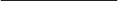 1 Тут і далі: Якщо порушник аматорська команда або команда першої, другої ліг, застосовується обов’язковий грошовий внесок у сумі, визначеній у відповідній графі додатків  таблиць.ДОДАТОК 3ПЕРЕЛІКдисциплінарних санкцій, застосовуваних до юридичних та всіх осіб, які працюють або задіяні в асоціаціях України, за порушення норм статутних і регламентних документівДОДАТОК 4ПЕРЕЛІКдисциплінарних санкцій, застосовуваних до юридичних та всіх осіб, які працюють або задіяні в асоціаціях України, за порушення норм статутних і регламентних документівДОДАТОК 5ПЕРЕЛІКдисциплінарних санкцій, застосовуваних до футболістівза порушення норм статутних і регламентних документів та у відповідності до статті 11 Дисциплінарних правил ФФУ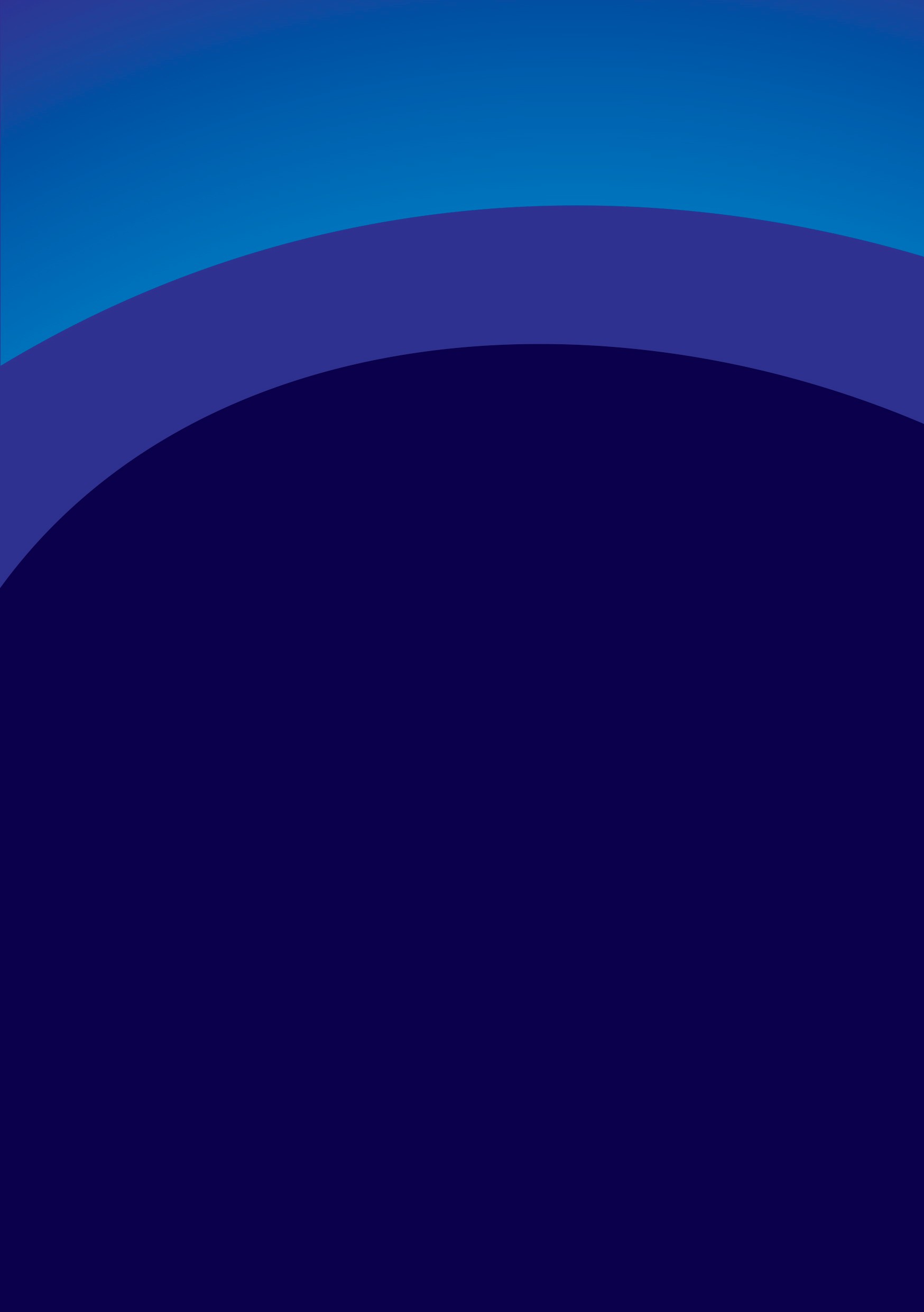 Арбітрособа, призначена ФФУ для проведення матчу, якій надані виключні повноваження щодо застосування та трактування Правил гри.Визначений термінперіод дії дисциплінарної санкції, визначений конкретно при її застосуванні ОрганомВідмова від участі в змаганняхвідмова від участі в будь-якому змаганні під егідою ФФУ або юридичної особи, в якому клуб був заявлений.Відстороненняпозбавлення права здійснювати конкретну діяльністю особою або організацією на підставі рішення ОргануДиректор матчу, офіцер безпеки, спостерігач арбітражуособи, призначені ФФУ, для виконання офіційних функцій з перевірки організації і проведення матчу, оцінки дій арбітрівДискримінаціяобмеження чи позбавлення прав певних категорій громадян за расовою або національною приналежністю, статтю, політичними і релігійними переконаннями, або за іншими ознаками, що не мають правовстановлюючого значенняДисциплінарний орган юридичної особипостійно діючий орган колективного члена ФФУ, який у межах делегованих ФФУ повноважень, у якості органу першої інстанції, розглядає справи, що не пов’язані з діяльністю у професіональному футболі та не віднесені до виключної компетенції КДК ФФУ та Палати з вирішення спорів ФФУДисциплінарні санкціїзаходи дисциплінарного впливу у вигляді відповідних стягненьМаніпулюваннянезаконне втручання з метою змінити результати або не допу- стити виконання встановлених процедур контролю за дотриман- ням антидопінгових правилНеетична, некоректна, неспортивна поведінкаповедінка (вислови і/або дії) футболістів, офіційних та інших осіб, що не відповідає встановленим спортивним нормам і традиціям, має зухвалий, вульгарний, неввічливий характер і ображає певних осіб і/або організацію.Орган, ОрганиОргани здійснення футбольного правосуддя ФФУ, дисциплінарні органи юридичних осіб, уповноважені розглядати справи та приймати рішення стосовно порушень норм статутних і регла- ментних документів та застосовувати дисциплінарні санкції відповідно до Дисциплінарних правил ФФУ.Офіційна особапредставники, які виконують офіційні функції від імені юридичних осіб, ФФУ, (УЄФА та ФІФА) у заходах, пов’язаних з футболомОфіційна особа матчуарбітр, асистенти арбітра, четвертий арбітр, директор матчу, офіцер безпеки матчу, спостерігач арбітражу, та будь-які інші особи, призначені ФФУ або юридичною особою для виконання обов’язків у зв’язку з проведенням матчуПровокаційні діїнавмисні дії учасників змагання і/або офіційної особи(іб) з метою підштовхнути іншу особу на згубні вчинки або негативну реакцію.Рапорт арбітраофіційний документ ФФУ, у якому арбітром записано учасників, зафіксовано остаточний результат, перебіг подій матчу і кваліфіковано ним дотримання учасниками та офіційними особами Правил гри та регламентних норм до, під час та після проведення матчуРапорт директора матчуофіційний документ ФФУ, в якому директор матчу фіксує остаточний результат та оцінює організацію проведення матчуРапорт спостерігача арбітражуофіційний документ ФФУ, в якому спостерігач арбітражу оцінює роботу арбітрівРасизмідеологія, що має на меті обґрунтувати, виправдати та продемонструвати соціальну і національну нерівність приналежністю людей до так званих «вищих» і «нижчих» расСпір спортивного характерупротиріччя або неузгодженість позицій між суб’єктами діяльності в футболіСтатутні і регламентні документистатути, положення, регламенти, директиви, циркуляри, листи юридичних осіб, ФФУ, УЄФА та ФІФА, Правила гри, видані Міжнародною Радою футбольних асоціаційФФУГромадська спілка «Федерація футболу України»Юридичні особи, суб’єкти відповідальностіасоціація, ліга, відомство, ФСТ, регіональна федерація – колективний член ФФУ, що організовує та проводить змагання з футболу або бере в них участь (далі по тексту – юридичні особи)№ п/пЗміст порушеньДисциплінарні санкціїДисциплінарні санкціїДисциплінарні санкціїДисциплінарні санкціїДисциплінарні санкції№ п/пЗміст порушеньЧемпіонат УкраїниЧемпіонат U-21Перша лігаДруга ліга та Чемпіонат U-19Кубок України1.Порушення норм статут- них і регламентних доку- ментів та рішень органів управління юридичних осіб, ФФУ, УЄФА та ФІФА.Санкції застосовуються відповідно до статті 6 Правил та цього Переліку.Санкції застосовуються відповідно до статті 6 Правил та цього Переліку.Санкції застосовуються відповідно до статті 6 Правил та цього Переліку.Санкції застосовуються відповідно до статті 6 Правил та цього Переліку.Санкції застосовуються відповідно до статті 6 Правил та цього Переліку.2.Неявка команди на матч без поважної причини. (У випадку доведеної вини клубу/команди).Технічна поразка з рахунком 0 : 3,обов’язковий грошовий внесок до125 000 грн.Технічна поразка з рахунком 0 : 3,обов’язковий грошовий внесок до12 500 грн.Технічна поразка з рахунком 0 : 3,обов’язковий грошовий внесок до12 500 грн.Технічна поразка з рахунком 0 :3, обов’язковий грошовий внесок до 5 000 грн.обов’язковий грошовий внесок до 125 000 грн.1, виключення клубу зпоточного розіграшу.3.Повторна неявка команди на матч без поважної при- чини. (У випадку доведе- ної вини клубу/команди).Технічна поразка з рахунком 0 : 3, виклю- чення клубу/команди з поточних змагань.Технічна поразка з рахунком 0 : 3,виключення команди з поточних змагань.Технічна поразка з рахунком 0 : 3, виклю- чення клубу/команди з поточних змагань.Технічна  поразка з рахунком 0 : 3, виключення клубу/команди з поточних змагань.–4.Порушення термінів на- дання інформації про час початку матчу.Обов’язковий грошовий внесок 2 500 грн.Обов’язковий грошовий внесок 2 500 грн.обов’язковий грошовий внесок 2 500 грн.Обов’язковий грошовий внесок 1250 грн.Обов’язковий грошовий внесок 2 500 грн.№ п/пЗміст порушеньДисциплінарні санкціїДисциплінарні санкціїДисциплінарні санкціїДисциплінарні санкціїДисциплінарні санкції№ п/пЗміст порушеньЧемпіонат УкраїниЧемпіонат U-21Перша лігаДруга ліга та Чемпіонат U-19Кубок України5.Затримка початку матчу однією з команд.Обов’язковий грошовий внесок до10 000 грн.Обов’язковий грошовий внесок до2 500 грн.Обов’язковий грошовий внесок до2 500 грн.Обов’язковий грошовий внесок до 1 000 грн.Обов’язковий грошовий внесок до10 000 грн.6.Самовільне залишен- ня командою поля, відмова починати чи продовжувати матч, що призвело до припинен- ня матчу.Технічна поразка з ра- хунком 0 : 3, Обов’язковий грошовий внесок до 250 000 грн.Технічна поразка з ра- хунком 0 : 3, Обов’язковий грошовий внесок до 25 000 грн.Технічна поразка з рахунком 0 : 3,Обов’язковий грошовий внесок до25 000 грн.Поразка з рахунком 0 : 3, Обов’язковий грошовий внесок до 5 000 грн.Поразка з рахунком 0 : 3, Обов’язковий грошовий внесок до 250 000 грн.; виключення клубу зпоточного розіграшу.7.Грубі, неправомірні або масові дії вболіваль- ників, що порушують загальноприйняті правила поведінки на стадіоні або прилеглій до нього території до, підчас та після прове- дення матчу (ініціюван- ня бійок, бійки, перемі- щення вболівальників між секторами стадіону, тощо);Обов’язковий грошовий внесок від 20 000 грн. За кожний наступний випадок санкції подво- юється та в залежності від серйозності пору- шення можуть бути застосовані додаткові санкції аж до проведення матчу без вболіваль- ників або з частково закритими секторами.Обов’язковий грошовий внесок від 5 000 грн. За кожний наступний випадок санкції подво- юється та в залежності від серйозності пору- шення можуть бути застосовані додаткові санкції аж до проведення матчу без вболівальників або з частково закритими секторамиОбов’язковий грошовий внесок2 500 грн. За кожний наступний випадок санкції подво- юється та в залежності від серйозності пору- шення можуть бути застосовані додаткові санкції аж до проведення матчу без вболівальників або з частково закритими секторамиОбов’язковий грошовий внесок 500 грн. За кожний наступний випадок санкції подвоюється можуть бути застосовані додаткові санкції проведення матчу без вболівальників або з частково закритими секторамиОбов’язковий грошовий внесокк 20 000 грн. За кожний наступний випадок санкції можуть бути застосовані додаткові санкції проведення матчу без вболівальників або з частково закритими секторами.7-1.Дії вболівальників, що призвели до призупинення матчуОбов’язковий грошовий внесок від 10 000 грн.Обов’язковий грошовий внесок від 1 000 грн.Обов’язковий грошовий внесок від 1 000 грн.Обов’язковий грошовий внесок від 1 000 грн.Обов’язковий грошовий внесок від 10 000 грн.№ п/пЗміст порушеньДисциплінарні санкціїДисциплінарні санкціїДисциплінарні санкціїДисциплінарні санкціїДисциплінарні санкції№ п/пЗміст порушеньЧемпіонат УкраїниЧемпіонат U-21Перша лігаДруга ліга та Чемпіонат U-19Кубок України8.Використання вболівальниками піротехнічних засобів та інших предметів до, під час та після проведен- ня матчу (бенгальські вогні, петарди, файєра, димові пристрої, палін- ня паперу, здійснення пострілів піротехнічни- ми пристроями та інших дій);Обов’язковий грошовий внесок: 1 шт. – 1000 грн. У випадку систематичного вик-ня піротехнічних засобів може бути застосовано нефінансові санкції, передбачені ст. 6.Обов’язковий грошовий внесок: 1 шт. – 500 грн. У випадку систематичного вик-ня піротехнічних засобів може бути застосовано нефінансові санкції, передбачені ст. 6.Обов’язковий грошовий внесок: 1 шт. – 1000 грн. У випадку систематичного вик-ня піротехнічних засобів може бути застосовано нефінансові санкції, передбачені ст. 6.Обов’язковий грошовий внесок: 1 шт. – 500 грн. У випадку систематичного вик-ня піротехнічних засобів може бути застосовано нефінансові санкції, передбачені ст. 6.Обов’язковий грошовий внесок: 1 шт. – 1000 грн. У випадку систематичного вик-ня піротехнічних засобів може бути застосовано нефінансові санкції, передбачені ст. 6.№ п/пЗміст порушеньДисциплінарні санкціїДисциплінарні санкціїДисциплінарні санкціїДисциплінарні санкціїДисциплінарні санкції№ п/пЗміст порушеньЧемпіонат УкраїниЧемпіонат U-21Перша лігаДруга ліга та Чемпіонат U-19Кубок України9.Кидання на футбольне поле та в ігрову зону стадіону будь-яких предметів або піротех- нічних засобів до, під час та після прове- дення матчу (пляшки, банки, запальнички, стрічки, монети та інше);Обов’язковий грошовий внесок до 100 000 грн. У разіпопадання предметів у вболівальників та офіційних осіб обов’язковий грошовий внесок 100 000 грн. У випадку повторності можливе застосування нефінансових санкцій, передбачених ст. 6 Правил.Обов’язковий грошовий внесок до 20 000 грн. У разіпопадання предметів у вболівальників та офіційних осіб обов’язковий грошовий внесок 100 000 грн. У випадку повторності можливе застосування нефінансових санкцій, передбачених ст. 6 Правил.Обов’язковий грошовий внесок до 50 000 грн. У разіпопадання предметів у вболівальників та офіційних осіб обов’язковий грошовий внесок 100 000 грн. У випадку повторності можливе застосування нефінансових санкцій, передбачених ст. 6 Правил.Обов’язковий грошовий внесок до 20 000 грн. У разіпопадання предметів у вболівальників та офіційних осіб обов’язковий грошовий внесок 100 000 грн. У випадку повторності можливе застосування нефінансових санкцій, передбачених ст. 6 Правил..Обов’язковий грошовий внесок до 100 000 грн. У разіпопадання предметів у вболівальників та офіційних осіб обов’язковий грошовий внесок 100 000 грн. У випадку повторності можливе застосування нефінансових санкцій, передбачених ст. 6 Правил.№ п/пЗміст порушеньДисциплінарні санкціїДисциплінарні санкціїДисциплінарні санкціїДисциплінарні санкціїДисциплінарні санкції№ п/пЗміст порушеньЧемпіонат УкраїниЧемпіонат U-21Перша лігаДруга ліга та Чемпіонат U-19Кубок України10.Навмисне зруйнуван- ня або пошкодження майна та обладнання стадіону та прилеглої до нього території до, підчас та після матчу (будівель, споруд, авто- транспортних засобів, індивідуальних місць для вболівальників та іншого майна стадіону, тощо);Обов’язковий грошовий внесок до 250 000 грн. У випадку повторності можливе застосування нефінансових санкцій, передбачених ст. 6 ПравилОбов’язковий грошовий внесок до 100 000 грн. У випадку повторності можливе застосування нефінансових санкцій, передбачених ст. 6 ПравилОбов’язковий грошовий внесок до 100 000 грн. У випадку повторності можливе застосування нефінансових санкцій, передбачених ст. 6 ПравилОбов’язковий грошовий внесок до 25 000 грн. У випадку повторності можливе застосування нефінансових санкцій, передбачених ст. 6 ПравилОбов’язковий грошовий внесок до 250 000 грн. У випадку повторності можливе застосування нефінансових санкцій, передбачених ст. 6 Правил11.Здійснення скандувань образливого, расистсь- кого, антисемітського, дискримінаційного характеру або де- монстрація плакатів, банерів, прапорів, штандартів та інших носіїв, що зачіпають честь і гідність арбітрів, команди суперника, вболівальників команди суперника, офіційних та інших осіб до, під час та після проведення матчу.Обов’язковий грошо- вий внесок від 25 000 грн. У випадку повторності можливе застосування нефінансових санкцій, передбачених ст. 6 ПравилОбов’язковий грошовий внесок від 5 000 грн. У випадку повторності можливе застосування нефінансових санкцій, передбачених ст. 6 ПравилОбов’язковий грошовий внесок від 5 000 грн. У випадку повторності можливе застосування нефінансових санкцій, передбачених ст. 6 ПравилОбов’язковий грошовий внесок від 2 500 грн. У випадку повторності можливе застосування нефінансових санкцій, передбачених ст. 6 ПравилОбов’язковий грошовий внесок від 25 000 грн. У випадку повторності можливе застосування нефінансових санкцій, передбачених ст. 6 Правил.№ п/пЗміст порушеньДисциплінарні санкціїДисциплінарні санкціїДисциплінарні санкціїДисциплінарні санкціїДисциплінарні санкції№ п/пЗміст порушеньЧемпіонат УкраїниЧемпіонат U-21Перша лігаДруга ліга та Чемпіонат U-19Кубок України12.Несанкціонована поява в ігровій зоні сторонньої особи/осіб.Обов’язковий грошовий внесок від 1 500 грн.Обов’язковий грошовий внесок від 1 000 грн.Обов’язковий грошовий внесок від 1 000 грн.Обов’язковий грошовий внесок 750 грн.Обов’язковий грошовий внесок від 1 500 грн.13.Поява на полі тварин.Обов’язковий грошовий внесок 1 250 грн.Обов’язковий грошовий внесок 1 000 грн.Обов’язковий грошовий внесок 750 грн.Обов’язковий грошовий внесок 500 грн.Обов’язковий грошовий внесок 1 250 грн.14.Запізнення пожежного автомобіля, автомобіля«Невідкладна допом- ога», наряду праців- ників правоохоронних органів. (У випадку доведеної вини клубу).Обов’язковий грошовий внесок до 5 000 грн.Обов’язковий грошовий внесок 1 000 грн.Обов’язковий грошовий внесок 1 000 грн.Обов’язковий грошовий внесок 500 грн.Обов’язковий грошовий внесок до5 000 грн.14.Вихід за межі технічної площі офіційної особи клубу (команди) під час матчу.Обов’язковий грошовий внесок від 1 000 грн. За кожне повторне порушення тією ж осо- бою – сума обов’язко- вого грошового внеску збільшується на вдвічі грн. та/або заборона перебувати в межах технічної зони до 3 (трьох) матчів.Обов’язковий грошовий внесок від 1 000 грн. За кожне повторне порушення тією ж осо- бою – сума обов’язко- вого грошового внеску збільшується на вдвічі грн. та/або заборона перебувати в межах технічної зони до 3 (трьох) матчів.Обов’язковий грошовий внесок від 1 000 грн. За кожне повторне порушення тією ж осо- бою – сума обов’язко- вого грошового внеску збільшується на вдвічі грн. та/або заборона перебувати в межах технічної зони до 3 (трьох) матчів.Обов’язковий грошовий внесок від 1 000 грн. За кожне повторне порушення тією ж осо- бою – сума обов’язко- вого грошового внеску збільшується на вдвічі грн. та/або заборона перебувати в межах технічної зони до 3 (трьох) матчів.Обов’язковий грошовий внесок від 1 000 грн. За кожне повторне порушення тією ж осо- бою – сума обов’язко- вого грошового внеску збільшується на вдвічі грн. та/або заборона перебувати в межах технічної зони до 3 (трьох) матчів.№ п/пЗміст порушеньДисциплінарні санкціїДисциплінарні санкціїДисциплінарні санкціїДисциплінарні санкціїДисциплінарні санкції№ п/пЗміст порушеньЧемпіонат УкраїниЧемпіонат U-21Перша лігаДруга ліга та Чемпіонат U-19Кубок України15.Паління в межах технічної площі під час матчу.Обов’язковий грошовий внесок 1 250 грн. За кожне повторне порушення тією ж осо- бою – сума обов’язко- вого грошового внеску збільшується на 1 250 грн.Обов’язковий грошовий внесок 1 250 грн. За кожне повторне порушення тією ж осо- бою – сума обов’язко- вого грошового внеску збільшується на 1 250 грн.Обов’язковий грошовий внесок1 250 грн. За кожне повторне порушення тією ж особою – сума обов’язкового грошового внескузбільшується на 1 250 грн.Обов’язковий грошовий внесок1 250 грн. За кожне повторне порушен- ня тією ж особою – сума обов’язкового грошового внеску збільшується на1 250 грн.Обов’язковий грошовий внесок 1 250 грн. За кожне повторне порушення тією ж особою – сума обов’язкового грошового внеску збільшується на 1250 грн.16.Перебування в тех- нічній площі осіб, не внесених до рапорту арбітра, під час матчу.Обов’язковий грошовий внесок 2 500 грн.Обов’язковий грошовий внесок 2 000 грн.Обов’язковий грошовий внесок 2 000 грн.Обов’язковий грошовий внесок 1000 грн.Обов’язковий грошовий внесок 2 500 грн.17.Провокаційні дії фут- болістів, офіційних осіб клубу (команди), що призвели до виникнен- ня безладу на футболь- ному полі, стадіоні або прилеглій території.Обов’язковий грошовий внесок до 50 000 грн.Обов’язковий грошовий внесок до 12 500 грн.Обов’язковий грошовий внесок до 12 500 грн.Обов’язковий грошовий внесок до 2 500 грн.Обов’язковий грошовий внесок до 50 000 грн.18.Неетична, некоректна, неспортивна (недисци- плінована) поведінка футболістів, офіційних та інших осіб клубу до, під час та після матчу.Обов’язковий грошовий внесок клубу від 5 000 грн., для офіційної особи – від 2 500 грн.Обов’язковий грошовий внесок клубу від 2 000 грн., для офіційної особи – від 1 500 грн.Обов’язковий грошовий внесок клубу від 3 000 грн., для офіційної особи – від 1 500 грн.Обов’язковий грошовий внесок клубу 2 500 грн., для офіційної особи– 1 000 грн.Обов’язковий грошовий внесок клуб від 5000 грн., для офіційної особи – від 2 500 грн.№ п/пЗміст порушеньДисциплінарні санкціїДисциплінарні санкціїДисциплінарні санкціїДисциплінарні санкціїДисциплінарні санкції№ п/пЗміст порушеньЧемпіонат УкраїниЧемпіонат U-21Перша лігаДруга ліга та Чемпіонат U-19Кубок України19.Неучасть представників клубу в передматчевій організаційній нараді.Обов’язковий грошовий внесок до 10 000 грн.–––Обов’язковий грошовий внесок до 10 000 грн.20.Невиконання або неналежне виконання клубом-господарем поля встановлених ФФУ, ПЛ, ПФЛ та/або їх маркетинговими пар- тнерами зобов'язань перед спонсорами, рекламодавцями та партнерами змагань щодо розміщення рекламних та інфор- маційних матеріалів на стадіоні під час матчу, а також при організації теле-, радіо або Інтер- нет-трансляціїОбов’язковий грошовий внесок до 100 000 грн. та відшкодування збитків, нанесених такими діями безпосе- редньо ФФУ, ПЛ, ПФЛ та/або їх маркетинго- вим партнерам.–Обов’язковий грошовий внесок до 20 000 грн. та відшкодування збитків, нанесених та- кими діями безпосе- редньо ФФУ, ПЛ, ПФЛ та/або їх маркетинго- вим партнерам.Обов’язковий грошовий внесок до 10 000 грн. та відшкодування збитків, нанесених такими діями без- посередньо ФФУ,ПЛ, ПФЛ та/або їх маркетинговим партнерам.Обов’язковий грошовий внесок до 100 000 грн. та відшко- дування збитків, нанесених такими діями безпосередньо ФФУ, ПЛ, ПФЛ та/або їх маркетинго- вим партнерам.21.Незабезпечення належ- них умов для підготовки та проведення матчу (ненадання поля для тренування команді-су- перниці, відсутність юних футболістів для подавання м’ячів та ін.)Обов’язковий грошовий внесок до25 000 грн.Обов’язковий грошовий внесок до10 000 грн.Обов’язковий грошовий внесок до10 000 грн.Обов’язковий грошовий внесок до 2 000 грн.Обов’язковий грошовий внесок 25 000 грн.№ п/пЗміст порушеньДисциплінарні санкціїДисциплінарні санкціїДисциплінарні санкціїДисциплінарні санкціїДисциплінарні санкції№ п/пЗміст порушеньЧемпіонат УкраїниЧемпіонат U-21Перша лігаДруга ліга та Чемпіонат U-19Кубок України22.Неналежна підготовка до проведення матчу та/або неналежна організація матчу клубом-господарем поля, що призвело до: затримки початку матчу;Обов’язковий грошовий внесок до 25 000 грн.Обов’язковий грошовий внесок до10 000 грн.Обов’язковий грошовий внесок до10 000 грн.Обов’язковий грошовий внесок до 5 000 грн.Обов’язковий грошовий внесок до 25 000 грн.23.відміни матчу;Обов’язковий грошовий внесок до 50 000 грн. та зарахування технічної поразки з рахунком 0:3.Обов’язковий грошовий внесок до 20 000 грн. та зарахування технічної поразки з рахунком 0:3.Обов’язковий грошовий внесок до 20 000 грн. та зарахування технічної поразки з рахунком 0:3.Обов’язковий грошовий внесок до 10 000 грн.та зарахування технічної поразки з рахунком 0:3.Обов’язковий грошовий внесок до 50 000 грн. та зарахування технічної поразки з рахунком 0:3.24.затримки або відміни трансляції матчу.Відшкодування витрат маркетинговому партнеру, теле-, радіо- компанії, компанії,що здійснює інтер- нет-трансляції.Відшкодування витрат маркетин- говому партнеру, теле-, радіокомпанії, компанії, що здійснює інтернет-трансляції.Відшкодування витрат маркетин- говому партнеру, теле-, радіокомпанії, компанії, що здійснює інтернет-трансляції.Відшкодування витрат маркетин- говому партнеру, теле-, радіоком- панії, компанії, що здійснює інтер- нет-трансляції.Відшкодування ви- трат маркетинговому партнеру, теле-, радіокомпанії, ком- панії, що здійснює інтернет-трансляції.25.Неготовність футболь- ного поля до змагань.Обов’язковий грошовий внесок до100 000 грн.Обов’язковий грошовий внесок до25 000 грн.Обов’язковий грошовий внесок до25 000 грн.Обов’язковий грошовий внесок до 5 000 грн.Обов’язковий грошовий внесок до100 000 грн.26.Незабезпечення прийо- му, відправки, розташу- вання учасників матчу, арбітрів, інспектора, делегата.Обов’язковий грошовий внесок від2 500 грн.Обов’язковий грошовий внесок від 500 грн.Обов’язковий грошовий внесок від500 грн.Обов’язковий грошовий внесок від 200 грн.Обов’язковий грошовий внесок від2  500 грн.№ п/пЗміст порушеньДисциплінарні санкціїДисциплінарні санкціїДисциплінарні санкціїДисциплінарні санкціїДисциплінарні санкції№ п/пЗміст порушеньЧемпіонат УкраїниЧемпіонат U-21Перша лігаДруга ліга та Чемпіонат U-19Кубок України28.Незабезпечення умов для проведення відео- запису.Обов’язковий грошовий внесок до7 500 грн.Обов’язковий грошовий внесок до 3 750 грн.Обов’язковий грошовий внесок до 3 750 грн.Обов’язковий грошовий внесок до 1 000 грн.Обов’язковий грошовий внесок до 7 500 грн.28.Незабезпечення умов для роботи представ- ників ЗМІ.Обов’язковий грошовий внесок від5 000 грн.Обов’язковий грошовий внесок від 500 грн.Обов’язковий грошовий внесок від 500 грн.Обов’язковий грошовий внесок від 200 грн.Обов’язковий грошовий внесок від 1 500 грн.29.Незабезпечення умов для проведення після- матчевої прес-конфе- ренції.Обов’язковий грошовий внесок до 10 000 грн. Якщо прес-кон- ференцію зірвано – до 25 000 грн., але неменше10 000 грн.–Обов’язковий грошовий внесок до 1 000 грн. Якщо прес-кон- ференцію зірвано – до 5 000 грн., але неменше 1 000 грн.Обов’язковий грошовий внесок до 500 грн. Якщо прес-конференцію зірвано – до 2 000 грн., але не менше 500 грн.Обов’язковий грошовий внесок до 10 000 грн. Якщо прес-кон- ференцію зірвано– до 25 000 грн., але не менше10 000 грн.30.Неявка головноготренера команди на післяматчевупрес-конференцію без поважних причин.Обов’язковий грошовий внесок від 5 000 грн. За кожну повторну неявку – 5 000 грн.–Обов’язковий грошовий внесок від 2 500 грн. За кожну повторну неявку – 2 500 грн.–Обов’язковий грошовий внесок від 5 000 грн. За кожну повторну неявку – 5 000 грн.№ п/пЗміст порушеньДисциплінарні санкціїДисциплінарні санкціїДисциплінарні санкціїДисциплінарні санкціїДисциплінарні санкції№ п/пЗміст порушеньЧемпіонат УкраїниЧемпіонат U-21Перша лігаДруга ліга та Чемпіонат U-19Кубок України31.Невиконання вимог«Регламенту прове- дення допінг-контролю у змаганнях з фут- болу серед командпрофесіональних клубів України».Санкції застосовуються відповідно до Кодексу ВАДА.Санкції застосовуються відповідно до Кодексу ВАДА.Санкції застосовуються відповідно до Кодексу ВАДА.Санкції застосовуються відповідно до Кодексу ВАДА.Санкції застосовуються відповідно до Кодексу ВАДА.32.Незабезпечення умов для проведення допінг-контролю.Обов’язковий грошовий внесок 5 000 грн.–Обов’язковий грошовий внесок 2 500 грн.Обов’язковий грошовий внесок 1000 грн.Обов’язковий грошовий внесок до 5 000 грн.32.Незабезпечення роботи електроосвітлення стадіону, що призвело до зриву матчу.Обов’язковий грошовий внесок до 100 000 грн.Обов’язковий грошовий внесок до 7 500 грн.Обов’язковий грошовий внесок до 7 500 грн.Обов’язковий грошовий внесок до 2 500 грн.Обов’язковий грошовий внесок до 100 000 грн.33.Відмова від участі або неучасть у змаганнях ДЮФЛУ, де клуб (ко- манда) заявлений.Обов’язковий грошовий внесок до 50 000 грн.–Обов’язковий грошовий внесок до 5 000 грн.Обов’язковий грошовий внесок до 2 500 грн.–34.Умисне втручання офіційної особи клубу (команди) в хід матчу, у тому числі вкидання м’яча на поле.Обов’язковий грошовий внесок до 5 000 грн.Обов’язковий грошовий внесок 5 000 грн.Обов’язковий грошовий внесок до 5 000 грн.Обов’язковий грошовий внесок до 2 000 грн.Обов’язковий грошовий внесок до 5 000 грн.35.Непроведення роз- рахунків, визначених регламентами змагань, з офіційними особами матчу.–––Обов’язковий грошовий внесок 2000 грн.Обов’язковий грошовий внесок до 10 000 грн.№ п/пЗміст порушеньДисциплінарні санкціїДисциплінарні санкціїДисциплінарні санкціїДисциплінарні санкціїДисциплінарні санкції№ п/пЗміст порушеньЧемпіонат УкраїниЧемпіонат U-21Перша лігаДруга ліга та Чемпіонат U-19Кубок України36.Недотримання порядку подання протесту після матчу.Обов’язковий грошовий внесок до 2 500 грн.Обов’язковий грошовий внесок до 2 500 грн.Обов’язковий грошовий внесок до 2 500 грн.Обов’язковий грошовий внесок до 1 000 грн.Обов’язковий грошовий внесок до 2 500 грн.37.Припинення матчу через втручання третіх осіб, у тому числі вболівальників.Анулювання результа- ту матчу з подальшим зарахуванням технічної поразки винній коман- ді/винним командам з рахунком 0 : 3 та/або обов’язковий грошовий внесок до 100 000 грн.; проведення наступного матчу/матчів без гля- дачів або на стадіоні іншого міста – до 5 (п’яти) матчів.Анулювання результату матчу з подальшим зара- хуванням технічної поразки винній коман- ді/винним командамз рахунком 0 : 3 та/ або Обов’язковий грошовий внесок до 25 000 грн.; проведення наступного матчу/ матчів без вболівальників або на стадіоні іншого міста – до 5 (п’яти) матчів.Анулювання резуль- тату матчу з подаль- шим зарахуванням технічної поразки вин- ній команді/винним ко- мандам з рахунком 0 : 3 та/або обов’язковий грошовий внесок до 25 000 грн.; проведен- ня наступного матчу/ матчів без вболівальників або на стадіоні іншого міста – до 5 (п’яти) матчів.Анулювання результату  матчу з подальшим зара-хуванням технічної поразки винній команді/винним ко- мандам з рахунком 0 : 3 та Обов’язковий грошовий внесок до 12 500 грн.; проведення наступного матчу/ матчів без вболівальників або на стадіоні іншого міста – до 5 (п’яти) матчів.Анулювання результату матчу, виключення винної/ винних команд з поточного розіграшу та/або обов’язковий грошовий внесок до 100 000 грн.; прове- дення наступного матчу/матчів без гля- дачів або на стадіоні іншого міста – до 5 (п’яти) матчів.№ п/пЗміст порушеньДисциплінарні санкціїДисциплінарні санкціїДисциплінарні санкціїДисциплінарні санкціїДисциплінарні санкції№ п/пЗміст порушеньЧемпіонат УкраїниЧемпіонат U-21Перша лігаДруга ліга та Чемпіонат U-19Кубок України38.Припинення матчу че- рез недисципліновану, агресивну поведінку футболістів однієї або обох команд.Анулювання результа- ту матчу з подальшим зарахуванням технічної поразки винній команді/винним командам з рахунком 0 : 3 таобов’язковий грошовий внесок до 125 000 грн.Анулювання результа- ту матчу з подальшим зарахуванням тех- нічної поразки винній команді /винним командам з рахунком 0 : 3 та обов’язковий грошовий внесок до 50 000 грн.Анулювання резуль- тату матчу з подаль- шим зарахуванням технічної поразки винній команді / винним командамз рахунком 0 : 3 та Обов’язковий грошовий внесок до 25 000 грн.Анулювання результату матчу з подальшим зарахуванням технічної поразки винній команді / винним командам з рахунком 0 : 3 та Обов’язковий грошовий внесок до 12 500 грн.Анулювання результату матчу, Обов’язковий грошовий внесок до 25 000 грн. та виключення з поточного розіграшу.39.Участь у матчі фут- боліста, заявленого/до- заявленого клубом на підставі недостовірного документа, що засвід- чує особу та громадян- ство, не оформленого належним чином, або відстороненого футболіста, а також у якого розірвано трудо- вий договір (контракт)з клубом або строк дії трудового договору (контракту) закінчився.Анулювання результа- ту матчу з подальшим зарахуванням технічної поразки з рахунком 0 : 3, Обов’язковий грошовий внесок до 50 000 грн. та відсторонення футболіста до 3 (трьох) матчів.Анулювання результа- ту матчу з подальшим зарахуванням тех- нічної поразки з рахун- ком 0 : 3, обов’язковий грошовий внесок до 25 000 грн. та відсто- ронення футболіста до 3 (трьох) матчів.Анулювання результату  матчу з подальшим зара-хуванням технічної поразки  з  рахунком 0 : 3, обов’язковий грошовий внесок до 12 500 грн. та відсто- ронення футболіста до 3 (трьох) матчів.Анулювання результату  матчу з подальшим зара-хуванням технічної поразки з рахунком 0 : 3, обов’язковий обов’язковий грошовий внесок до 5 000 грн. та відсторонення фут- боліста до 3 (трьох) матчів.Анулювання результату матчу, обов’язковий гро- шовий внесок до 50 000 грн. та відсто- ронення футболіста до 3 (трьох) матчів і виключення команди з поточного розі- грашу.№ п/пЗміст порушеньДисциплінарні санкціїДисциплінарні санкціїДисциплінарні санкціїДисциплінарні санкціїДисциплінарні санкції№ п/пЗміст порушеньЧемпіонат УкраїниЧемпіонат U-21Перша лігаДруга ліга та Чемпіонат U-19Кубок України40.Внесення до рапор- ту арбітра прізвищ футболістів, тренерів, офіційних осіб клубу, які не мають права брати участь у матчі.Обов’язковий грошовий внесок до 50 000 грн.Обов’язковий грошовий внесок до 25 000 грн.Обов’язковий грошовий внесок до 25 000 грн.Обов’язковий грошовий внесок до 10 000 грн.Обов’язковий грошовий внесок до 50 000 грн.41.Недотримання визна- чених регламентами змагань термінів по- дання заявок/дозаявок на участь у змаганнях.Обов’язковий грошовий внесок 5 000 грн.–Обов’язковий грошовий внесок 2 500 грн.Обов’язковий грошовий внесок 1000 грн.–42.Недотримання визна- чених Регламентом змагань строків подан- ня до ФФУ програм підготовки команд клубу та протоколу незалежного тестуван- ня футболістів––1500 грн.1 000 грн.–43.Недотримання визначених регламен- тами змагань термінів подання копій контрак- тів та трансферних контрактів футболістів для обліку.Обов’язковий грошовий внесок до 5 000 грн.–Обов’язковий грошовий внесок до 2 500 грн.Обов’язковий грошовий внесок до 1 000 грн.–№ п/пЗміст порушеньДисциплінарні санкціїДисциплінарні санкціїДисциплінарні санкціїДисциплінарні санкціїДисциплінарні санкції№ п/пЗміст порушеньЧемпіонат УкраїниЧемпіонат U-21Перша лігаДруга ліга та Чемпіонат U-19Кубок України44.Ігнорування та від- мова клубом виклику футболіста до збірної команди України.Обов’язковий грошовий внесок до 125 000 грн. За повторне порушен- ня – виключення клубу (команди) з поточних змагань.–Обов’язковий грошовий внесок до 50 000 грн. Заповторне порушення– виключення клубу (команди) з поточних змагань.Обов’язковий грошовий внесок до 10 000 грн. За повторне порушен- ня – виключення клубу (команди) з поточних змагань.–45.Участь футболіста в матчах за свій клуб у період, коли він від- ряджений або повинен бути відряджений до збірної команди.Анулювання результату матчу з подальшим зарахуванням технічної поразки з рахунком0 : 3 та обов’язковий грошовий внесок до 125 000 грн., відсторонення футболіста на 6 (шість) місяців, якщо доведено його вину.–Анулювання результату  матчу з подальшим зара-хуванням технічної поразки з рахунком 0 : 3 та обов’язковий грошовий внесок до 50 000 грн., відсто- ронення футболіста на 6 (шість) місяців, якщо доведено його вину.Анулювання результату  матчу з подальшим зара-хуванням технічної поразки з рахунком 0 : 3 та обов’язковий грошовий внесок до 10 000 грн., відсто- ронення футболіста на 6 (шість) місяців, якщо доведено його вину.Анулювання результату матчу, обов’язковий грошо- вий внесок до 125 000 грн., відсторо- нення  футболіста на 6 (шість) місяців, якщо доведено його вину, виключення з поточного розігра- шу.46.Недотримання строків подання до ФФУ документів з атестації футбольних клубів.Обов’язковий грошовий внесок до 75 000 грн.–Обов’язковий грошовий внесок до 25 000 грн.Обов’язковий грошовий внесок до 12 500 грн.–№ п/пЗміст порушеньДисциплінарні санкціїДисциплінарні санкціїДисциплінарні санкціїДисциплінарні санкціїДисциплінарні санкції№ п/пЗміст порушеньЧемпіонат УкраїниЧемпіонат U-21Перша лігаДруга ліга та Чемпіонат U-19Кубок України47.Ухилення сторони/ сторін від співпраці з Органом шодо виконан- ня процесуальних дій по суті справи.Обов’язковий грошовий внесок 2 500 грн.–Обов’язковий грошовий внесок 1 250 грн.Обов’язковий грошовий внесок 500 грн.–48.Переговори клубу в будь-якій формі з футболістом, якиймає чинний контракт з іншим клубом, щодо його переходу.Обов’язковий грошовий внесок 2 500 грн.–Обов’язковий грошовий внесок 2 000 грн.Обов’язковий грошовий внесок 1 000 грн.–49.Несплата компенсації за підготовку футболі- стів.Обов’язковий грошовий внесок до 25 000 грн.–Обов’язковий грошовий внесок до5 000 грн.Обов’язковий грошовий внесок до 2 500 грн.–50.Недотримання термінів сплати членських, заявкових та інших обов'язкових внесків.Обов’язковий грошовий внесок 2 500 грн.–Обов’язковий грошовий внесок 2 000 грн.Обов’язковий грошовий внесок 1 000 грн.–51.Запізнення команди на матч без поважних причин.Обов’язковий грошовий внесок до 12 500 грн.Обов’язковий грошовий внесок до 2500 грн.Обов’язковий грошовий внесок до 2500 грн.Обов’язковий грошовий внесок до 1 000 грн.Обов’язковий грошовий внесок до 12 500 грн.52.Відсутність на стадіоні необхідних прапора/ прапорів при прове- денні матчів Всеу- країнських змагань з футболу.Обов’язковий грошовий внесок 5 000 грн.Обов’язковий грошовий внесок 2 500 грн.Обов’язковий грошовий внесок 2 500 грн.Обов’язковий грошовий внесок 1 000 грн.Обов’язковий грошовий внесок до 5 000 грн.№ п/пЗміст порушеньДисциплінарні санкціїДисциплінарні санкціїДисциплінарні санкціїДисциплінарні санкціїДисциплінарні санкції№ п/пЗміст порушеньЧемпіонат УкраїниЧемпіонат U-21Перша лігаДруга ліга та Чемпіонат U-19Кубок України53.Порушення вимог Регламентів щодо обов'язкового на- дання футболістові примірника особистого контракту.Обов’язковий грошовий внесок 2 500 грн. за кожний випадок.–Обов’язковий грошовий внесок 1 250 грн. за кожний випадок.Обов’язковий грошовий внесок 500 грн. за кожний випадок.–54.Розірвання контракту в односторонньому порядку без поважнихпричин з футболістами, тренерами та іншими фахівцями, зарахова- ними до штату команди та внесеними до заявкового листа.Санкції застосовуються відповідно до статті 6 Правил.–Санкції застосовуються відповідно до статті 6 Правил.Санкції застосовуються відповідно до статті 6 Правил.–55.Невиконання розра- хунків за трансферними зобов'язаннями перед вітчизняними та інозем- ними клубами.Санкції застосовуються відповідно до статті 6 Правил.–Санкції застосовуються відповідно до статті 6 Правил.Санкції застосовуються відповідно до статті 6 Правил.–56.Несплата компенсації аматорським клубам і/ або ДЮСЗ за підготов- ку футболістів.Обов’язковий грошовий внесок від 25 000 грн.–Обов’язковий грошовий внесок від 5 000 грн.Обов’язковий грошовий внесок від  2500 грн.–№ п/пЗміст порушеньДисциплінарні санкціїДисциплінарні санкціїДисциплінарні санкціїДисциплінарні санкціїДисциплінарні санкції№ п/пЗміст порушеньЧемпіонат УкраїниЧемпіонат U-21Перша лігаДруга ліга та Чемпіонат U-19Кубок України57.Надання фіктивних (фальсифікованих) документів стосовно ви- плат за трансферними зобов'язаннями, оплати праці футболістів, працівників клубу, ате- стаційних документів, заявкових і вступних внесків або сплати обов'язкових грошових внесків тощо.Санкції застосовуються відповідно до статті 6 Правил.Санкції застосовуються відповідно до статті 6 Правил.Санкції застосовуються відповідно до статті 6 Правил.Санкції застосовуються відповідно до статті 6 Правил.Санкції застосовуються відповідно до статті 6 Правил.58.Невиконання умов контрактів з футболі- стами-професіоналами, тренерами та іншими фахівцями, зараховани- ми до штату команди та внесеними до заявково- го листа.Санкції застосовуються відповідно до статті 6 Правил.–Санкції застосовуються відповідно до статті 6 Правил.Санкції застосовуються відповідно до статті 6 Правил.–№ п/пЗміст порушеньДисциплінарні санкціїДисциплінарні санкціїДисциплінарні санкціїДисциплінарні санкціїДисциплінарні санкції№ п/пЗміст порушеньЧемпіонат УкраїниЧемпіонат U-21Перша лігаДруга ліга та Чемпіонат U-19Кубок України59.Невиконання рішень Органів.Санкції застосовуються відповідно до статті 6 Правил.Санкції застосовуються відповідно до статті 6 Правил.Санкції застосовуються відповідно до статті 6 Правил.Санкції застосовуються відповідно до статті 6 Правил.Санкції застосовуються відповідно до статті 6 Правил.60.Повторне невиконання рішень Органів.Санкції застосовуються відповідно до статті 6 Правил.Санкції застосовуються відповідно до статті 6 Правил.Санкції застосовуються відповідно до статті 6 Правил.Санкції застосовуються відповідно до статті 6 Правил.Санкції застосовуються відповідно до статті 6 Правил.№ п/пЗміст порушеньДисциплінарні санкціїДисциплінарні санкціїДисциплінарні санкціїДисциплінарні санкціїДисциплінарні санкції№ п/пЗміст порушеньВсеукраїнські змагання з жіночого футболуВсеукраїнські змагання з чоловічого та жіночого футзалуВсеукраїнські змагання з чоловічого та жіночого футзалуВсеукраїнські змагання серед аматорських командРегіональні змагання№ п/пЗміст порушеньВсеукраїнські змагання з жіночого футболуВища ліга – Екстра-лігаПерша ліга, друга ліга, аматорська лігаВсеукраїнські змагання серед аматорських командРегіональні змагання1.Порушення норм статут- них і регламентних доку- ментів та рішень органів управління юридичних осіб, ФФУ, УЄФА та ФІФАСанкції застосовуються відповідно до ст. 6 Правил та положень цього Переліку.Санкції застосовуються відповідно до ст. 6 Правил та положень цього Переліку.Санкції застосовуються відповідно до ст. 6 Правил та положень цього Переліку.Санкції застосовуються відповідно до ст. 6 Правил та положень цього Переліку.Санкції застосовуються відповідно до ст. 6 Правил та положень цього Переліку.2.Неявка команди на матч без поважної причини. (У випадку доведеної вини клубу/команди).Технічна поразка з рахунком 0 : 3,обов’язковий грошо- вий внесок до 5 000 грн., виключення клубу з поточного розіграшу Кубку України (якщо це відбулося в кубко- вому матчі).Технічна поразка з рахунком 0 : 5, обов’язковий гро-шовий внесок до 10 000 грн., виключення клубу з поточного розіграшу Кубку Украї- ни (якщо це відбулося в кубковому матчі).Технічна поразка з рахунком 0 : 5, обов’язковий гро- шовий внесок 500 грн., виключення клубу з поточного розіграшу Кубку України (якщо це відбулося в кубко- вому матчі).Технічна  поразка з рахунком 0 : 3, обов’язковий гро- шовий внесок до 2500 грн., виключення клубу з поточного розіграшу Кубку України (якщо це від- булося в кубковому матчі).Технічна поразка з рахунком 0 : 3,обов’язковий грошо- вий внесок 250 грн., виключення клубу з поточного розіграшу Кубку області (міста) (якщо це відбулося в кубковому матчі).№ п/пЗміст порушеньДисциплінарні санкціїДисциплінарні санкціїДисциплінарні санкціїДисциплінарні санкціїДисциплінарні санкції№ п/пЗміст порушеньВсеукраїнські змагання з жіночого футболуВсеукраїнські змагання з чоловічого та жіночого футзалуВсеукраїнські змагання з чоловічого та жіночого футзалуВсеукраїнські змагання серед аматорських командРегіональні змагання№ п/пЗміст порушеньВсеукраїнські змагання з жіночого футболуВища ліга – Екстра-лігаПерша ліга, друга ліга, аматорська лігаВсеукраїнські змагання серед аматорських командРегіональні змагання3.Повторна неявка команди на матч без поважної причини. (У випадку доведеної вини клубу/ команди).Технічна поразка з ра- хунком 0 : 3, обов’яз- ковий грошовий внесок до 10 000 грн., виключення клубу з поточних змагань.Технічна поразка з ра- хунком 0 : 5, обов’яз- ковий грошовий внесок до 20 000 грн., виключення клубу з поточних змагань.Технічна поразка з рахунком 0 : 5,обов’язковий грошо- вий внесок до 3 000 грн., виключення клубу з поточних змагань.Технічна  поразка з рахунком 0 : 3, обов’язковий гро- шовий внесок до 5000 грн., виключення клубу/команди з поточних змагань.За другий випадок– технічна пораз- ка з рахунком 0 : 3, обов’язковийгрошовий внесок до 2 500 грн., за третій випадок –виключен- ня клубу з поточних змагань.4.Порушення термінів надання інформації про час початку матчу.Обов’язковий грошо- вий внесок 500 грн.Обов’язковий грошо- вий внесок 500 грн.Обов’язковий грошовий внесок 500 грн.Обов’язковий грошо- вий внесок 100 грн.Обов’язковий грошо- вий внесок 50 грн.5.Затримка початку матчу однією з команд.Обов’язковий грошо- вий внесок 750 грн.Обов’язковий грошо- вий внесок 500 грн.Обов’язковий грошовий внесок 750 грн.Обов’язковий грошо- вий внесок 100 грн.Обов’язковий грошо- вий внесок 100 грн.№ п/пЗміст порушеньДисциплінарні санкціїДисциплінарні санкціїДисциплінарні санкціїДисциплінарні санкціїДисциплінарні санкції№ п/пЗміст порушеньВсеукраїнські змагання з жіночого футболуВсеукраїнські змагання з чоловічого та жіночого футзалуВсеукраїнські змагання з чоловічого та жіночого футзалуВсеукраїнські змагання серед аматорських командРегіональні змагання№ п/пЗміст порушеньВсеукраїнські змагання з жіночого футболуВища ліга – Екстра-лігаПерша ліга, друга ліга, аматорська лігаВсеукраїнські змагання серед аматорських командРегіональні змагання6.Самовільне залишен- ня командою поля (майданчика), відмова починати чи продовжу- вати матч.Поразка з рахунком 0 : 3, обов’язковийгрошовий внесок до 25 000 грн. виключення клубу з поточного розі- грашу Кубку України (якщо це відбулося в кубковому матчі).Поразка з рахунком 0 : 3, обов’язковийгрошовий внесок до 5 000 грн. виключення клубу з поточного розіграшу Кубку Украї- ни (якщо це відбулося в кубковому матчі).Поразка з рахунком 0 : 3, обов’язковийгрошовий внесок до 2 500 грн. виключення клубу з поточного розіграшу Кубку України (якщо це відбулося в кубково- му матчі).Поразка з рахунком 0 : 3, обов’язковий грошовий внесок 500 грн.Поразка з рахунком 0 : 3, обов’язковий грошовий внесок 250 грн.7.Навмисне зруйнуван- ня або пошкодження майна та обладнання стадіону (спортивно- го залу) і прилеглоїтериторії футболістами, офіційними особами, вболівальниками та іншими особами, які працюють або присутні до, під час та після матчу.Заборона викори- стання стадіону строком до 5 (п’яти) матчів та обов’язковий грошовий внесок до2 500 грн. Відшко- дування збитків. До футболістів відсторо- нення на визначений термін до 1 (одного) року. До офіційних осіб – обов’язковий грошовий внесок до 25 000 грн. та відсторо- нення на визначений термін.Заборона використан- ня спортивного залу строком до 5 (п’яти) матчів та обов’язко- вий грошовий внесок до 10 000 грн. Відшко- дування збитків. До футболістів відсторо- нення на визначений термін до 1 (одного) року. До офіційних осіб – обов’язковий грошовий внесок до 5 000 грн. та відсторо- нення на визначений термін.Заборона викори- стання спортивного залу строком до 5 (п’яти) матчів та/ або обов’язковий грошовий внесок до 5 000 грн. Відшко- дування збитків. Дофутболістів відсторо- нення на визначений термін до 1 (одного) року. До офіційних осіб – обов’язковий грошовий внесок до 2 500 грн. та відсторо- нення на визначений термін.Заборона викори- стання стадіону строком до 5 (п’яти) матчів та/ або обов’язковийгрошовий внесок до 2 500 грн. Відшко- дування збитків. До футболістів відсторо- нення на визначений термін до 1 (одного) року. До офіційних осіб – обов’язковий грошовий внесокдо 2 500 грн. та відсторонення на визначений термін.Заборона викори- стання стадіону строком до 5(п’яти) матчів та/або обов’язковий грошо- вий внесок до 2 500 грн. Відшкодування збитків. До фут- болістів відсторо- нення на визначений термін до 1 (одного) року. До офіційних осіб – обов’язковий грошовий внесок 500 грн. та відсторонен- ня на визначений термін.№ п/пЗміст порушеньДисциплінарні санкціїДисциплінарні санкціїДисциплінарні санкціїДисциплінарні санкціїДисциплінарні санкції№ п/пЗміст порушеньВсеукраїнські змагання з жіночого футболуВсеукраїнські змагання з чоловічого та жіночого футзалуВсеукраїнські змагання з чоловічого та жіночого футзалуВсеукраїнські змагання серед аматорських командРегіональні змагання№ п/пЗміст порушеньВсеукраїнські змагання з жіночого футболуВища ліга – Екстра-лігаПерша ліга, друга ліга, аматорська лігаВсеукраїнські змагання серед аматорських командРегіональні змагання8.Групові або масові дії, що порушують правила, встановлені на стадіоні (спортивному залі), прилеглій до нього території, до, під час та після матчу.Проведення матчу без вболівальників – до 3 (трьох) матчів та/або обов’яз- ковий грошовий внесок до 5 000 грн.Проведення матчу без вболівальників – до 3 (трьох) матчів та/ або обов’язковий грошовий внесок до 10 000 грн.Проведення матчу без вболівальників – до 3 (трьох) матчів та/ або обов’язковийгрошовий внесок до 5 000 грн.Проведення матчу без вболівальників – до 3 (трьох) матчів та/ або обов’язковий грошовий внесок до 2 500 грн.Проведення матчу без вболівальників – до 3 (трьох)матчів та/ або обов’язковийгрошовий внесок до 100 000 грн.9.Неправомірні дії вболівальників команди до, під час та після матчу.Обов’язковий грошо- вий внесок до 2 500 грн. та/або прове- дення до 3 (трьох) наступних  матчів без вболівальників або настадіоні іншого міста.Обов’язковий грошо- вий внесок до 2 500 грн. та/або прове- дення до 3 (трьох) наступних матчів без вболівальників або в спор- тивному залі іншого міста.Обов’язковий грошо- вий внесок 500 грн. та/або проведення до 3 (трьох) наступних матчів без вболівальників або в спортивному залі іншого міста.Обов’язковий грошо- вий внесок до 25 000 грн. та/або прове- дення до 3 (трьох) наступних  матчів без вболівальників або настадіоні іншого міста.Обов’язковий грошо- вий внесок до 5 000 грн. та/або прове- дення до 3 (трьох) наступних  матчів без вболівальників або настадіоні іншого міста.10.Використання вболівальниками піротехнічних засобів на стадіоні до, під час та після матчу.Обов’язковий грошовий внесок до 2 500 грн. У випадкупопадання предметів у вболівальників та офіційних осіб – обов’язковий грошовий внесок до5 000 грн.Обов’язковий грошовий внесок до 5 000 грн.Обов’язковий грошовий внесок до 5 000 грн.–Обов’язковий грошо- вий внесок 500 грн. У випадку попадання предметів у вболівальників та офіційних осіб– обов’язковий грошовий внесок до 2 500 грн.Обов’язковий грошо- вий внесок 125 грн. У випадку попадання предметів у вболівальників та офіційних осіб– обов’язковий грошовий внесок 500 грн.№ п/пЗміст порушеньДисциплінарні санкціїДисциплінарні санкціїДисциплінарні санкціїДисциплінарні санкціїДисциплінарні санкції№ п/пЗміст порушеньВсеукраїнські змагання з жіночого футболуВсеукраїнські змагання з чоловічого та жіночого футзалуВсеукраїнські змагання з чоловічого та жіночого футзалуВсеукраїнські змагання серед аматорських командРегіональні змагання№ п/пЗміст порушеньВсеукраїнські змагання з жіночого футболуВища ліга – Екстра-лігаПерша ліга, друга ліга, аматорська лігаВсеукраїнські змагання серед аматорських командРегіональні змагання11.Масове використання вболівальниками піротехнічних засобів на стадіоні до, під час та після матчу (більше 20 (двадцяти засобів).Обов’язковий грошо- вий внесок від 2 500 грн.Обов’язковий гро- шовий внесок від 1 000 грн.Обов’язковий грошовий внесок від 500 грн.12.Кидання на поле (май- данчик) та бігові доріж- ки стадіону предметів, піротехнічних засобів.Обов’язковий грошо- вий внесок 750 грн.  У випадку попадання предметів у вболівальників,футболістів та офіцій- них осіб – обов’язко- вий грошовий внесок 500 грн.Обов’язковий грошо- вий внесок 500 грн.  У випадку попадання предметів у вболівальників,футболістів та офіцій- них осіб – обов’язко- вий грошовий внесок до 2 500 грн.Обов’язковий грошо- вий внесок 750 грн.  У випадку попадання предметів у вболівальників,футболістів та офіцій- них осіб – обов’язко- вий грошовий внесок 500 грн.Обов’язковий грошо- вий внесок 500 грн.  У випадку попадання предметів у вболівальників, футболістів та офі-ційних осіб – обов’яз- ковий грошовий внесок 500 грн.Обов’язковий грошовий внесок 250 грн. У випадкупопадання предметів у вболівальників, фут- болістів та офіційних осіб – обов’язковий грошовий внесок500 грн.13.Вихід на поле (майдан- чик) сторонніх осіб.Обов’язковий грошо- вий внесок 500 грн.Обов’язковий грошо- вий внесок 500 грн.Обов’язковий грошо- вий внесок 500 грн.Обов’язковий грошо- вий внесок 250 грн.Обов’язковий грошо- вий внесок 125 грн.14.Поява на полі (майдан- чику) тварин.Обов’язковий грошо- вий внесок 500 грн.Обов’язковий грошо- вий внесок 500 грн.Обов’язковий грошо- вий внесок 500 грн.Обов’язковий грошо- вий внесок 50 грн.Обов’язковий грошо- вий внесок 50 грн.№ п/пЗміст порушеньДисциплінарні санкціїДисциплінарні санкціїДисциплінарні санкціїДисциплінарні санкціїДисциплінарні санкції№ п/пЗміст порушеньВсеукраїнські змагання з жіночого футболуВсеукраїнські змагання з чоловічого та жіночого футзалуВсеукраїнські змагання з чоловічого та жіночого футзалуВсеукраїнські змагання серед аматорських командРегіональні змагання№ п/пЗміст порушеньВсеукраїнські змагання з жіночого футболуВища ліга – Екстра-лігаПерша ліга, друга ліга, аматорська лігаВсеукраїнські змагання серед аматорських командРегіональні змагання15.Запізнення пожежного автомобіля, автомобіля«Невідкладна допом- ога», наряду праців- ників правоохоронних органів. (У випадку доведеної вини клубу).Обов’язковий грошо- вий внесок 250 грн.Обов’язковий грошо- вий внесок 250 грн.Обов’язковий грошо- вий внесок 250 грн.Обов’язковий грошо- вий внесок 50 грн.Обов’язковий грошо- вий внесок 125 грн.16.Вихід за межі технічної площі офіційної особи клубу (команди) під час матчу.Обов’язковий грошовий внесок 250 грн. При кожному повторному пору- шенні тією ж особою– сума обов’язкового грошового внеску збільшується на 250 грн. та/або заборона перебувати в межах технічної зони до 3 (трьох) матчів.Обов’язковий грошовий внесок 500 грн. При кожному повторному пору- шенні тією ж особою– сума обов’язкового грошового внеску збільшується на 250 грн. та/або заборона перебувати в межах технічної зони до 3 (трьох) матчів.Обов’язковий грошовий внесок 250 грн. При кожному повторному пору- шенні тією ж особою– сума обов’язкового грошового внеску збільшується на 250 грн. та/або заборона перебувати в межах технічної зони до 3 (трьох) матчів.Обов’язковий грошовий внесок 50 грн. При кожному повторному пору- шенні тією ж особою– сума обов’язкового грошового внеску збільшується на 50 грн. та/або заборона перебувати в межах технічної зони до 3 (трьох) матчів.Обов’язковий грошовий внесок 50 грн. При кожному повторному пору- шенні тією ж особою– сума обов’язкового грошового внеску збільшується на 50 грн. та/або заборона перебувати в межах технічної зони до 3 (трьох) матчів.№ п/пЗміст порушеньДисциплінарні санкціїДисциплінарні санкціїДисциплінарні санкціїДисциплінарні санкціїДисциплінарні санкції№ п/пЗміст порушеньВсеукраїнські змагання з жіночого футболуВсеукраїнські змагання з чоловічого та жіночого футзалуВсеукраїнські змагання з чоловічого та жіночого футзалуВсеукраїнські змагання серед аматорських командРегіональні змагання№ п/пЗміст порушеньВсеукраїнські змагання з жіночого футболуВища ліга – Екстра-лігаПерша ліга, друга ліга, аматорська лігаВсеукраїнські змагання серед аматорських командРегіональні змагання17.Паління в межах технічної площі під час матчу.Обов’язковий грошовий внесок 500 грн. При кожному повторному порушенні тією ж особою – сума обов’язкового грошо- вого внеску збіль- шується на 500 грн.––Обов’язковий грошовий внесок 125 грн. При кожному повторному пору- шенні тією ж особою– сума обов’язкового грошового внеску збільшується на 25Обов’язковий грошовий внесок 50 грн. При кожному повторному пору- шенні тією ж особою– сума обов’язкового грошового внеску збільшується на 50 грн.18.Перебування в техніч- ній площі під час матчу осіб, не внесених до рапорту арбітра.Обов’язковий грошо- вий внесок 500 грн.Обов’язковий грошо- вий внесок 500 грн.Обов’язковий грошо- вий внесок 500 грн.Обов’язковий грошо- вий внесок 250 грн.Обов’язковий грошо- вий внесок 50 грн.19.Провокаційні дії футболістів, офіційних осіб клубу (коман-ди), що призвели до виникнення безпорядку на футбольному полі (майданчику), стадіоні (спортивному залі) або прилеглій території.Обов’язковий грошо- вий внесок 2 500 грн.Обов’язковий грошо- вий внесок до 5 000 грн.Обов’язковий грошо- вий внесок до 2 500 грн.Обов’язковий гро- шовий внесок до 1 250 грн.Обов’язковий грошо- вий внесок 500 грн.№ п/пЗміст порушеньДисциплінарні санкціїДисциплінарні санкціїДисциплінарні санкціїДисциплінарні санкціїДисциплінарні санкції№ п/пЗміст порушеньВсеукраїнські змагання з жіночого футболуВсеукраїнські змагання з чоловічого та жіночого футзалуВсеукраїнські змагання з чоловічого та жіночого футзалуВсеукраїнські змагання серед аматорських командРегіональні змагання№ п/пЗміст порушеньВсеукраїнські змагання з жіночого футболуВища ліга – Екстра-лігаПерша ліга, друга ліга, аматорська лігаВсеукраїнські змагання серед аматорських командРегіональні змагання20.Неетична, некоректна, неспортивна (недисци- плінована) поведінка футболістів, офіційних та інших осіб клубу до, під час та після матчу.Обов’язковий грошо- вий внесок клубу 500 грн., для офіційної особи – 250 грн.Обов’язковий грошо- вий внесок клубу до 2 500 грн., для офіцій- ної особи – 250 грн.Обов’язковий грошо- вий внесок клубу 500 грн., для офіційної особи – 250 грн.Обов’язковий грошо- вий внесок клубу 750 грн., для офіційної особи – 150 грн.Обов’язковий грошовий внесок клубу 350 грн., для офіційної особи – 150 грн.21.Неучасть представників клубу в передматчевій організаційній нараді.Обов’язковий грошо- вий внесок 500 грн.Обов’язковий грошо- вий внесок 500 грн.Обов’язковий грошо- вий внесок 500 грн.Обов’язковий грошо- вий внесок 250 грн.–22.Незабезпечення належних умов для підготовки та проведен- ня матчу (ненадання поля (майданчика) для тренування команді-су- перниці, відсутність юних футболістів для подавання м’ячів та ін.).Обов’язковий грошо- вий внесок 500 грн.Обов’язковий грошо- вий внесок 500 грн.Обов’язковий грошо- вий внесок 500 грн.Обов’язковий грошо- вий внесок 100 грн.Обов’язковий грошовий внесок 100 грн.23.Неготовність футболь- ного поля (майданчика) до змаганьОбов’язковий грошо- вий внесок 500 грн.Обов’язковий грошо- вий внесок до 2 500 грн.Обов’язковий грошо- вий внесок 500 грн.Обов’язковий грошо- вий внесок 2 500 грн.Обов’язковий грошовий внесок 500 грн.№ п/пЗміст порушеньДисциплінарні санкціїДисциплінарні санкціїДисциплінарні санкціїДисциплінарні санкціїДисциплінарні санкції№ п/пЗміст порушеньВсеукраїнські змагання з жіночого футболуВсеукраїнські змагання з чоловічого та жіночого футзалуВсеукраїнські змагання з чоловічого та жіночого футзалуВсеукраїнські змагання серед аматорських командРегіональні змагання№ п/пЗміст порушеньВсеукраїнські змагання з жіночого футболуВища ліга – Екстра-лігаПерша ліга, друга ліга, аматорська лігаВсеукраїнські змагання серед аматорських командРегіональні змагання24.Незабезпечення прийо- му, відправки, розташу- вання учасників матчу, арбітрів, інспектора, делегата.Обов’язковий грошо- вий внесок до 1 250 грн.Обов’язковий грошо- вий внесок 500 грн.Обов’язковий грошо- вий внесок 500 грн.––25.Ненадання на вимогу ФФУ або юридичної особи відеозапису матчу.Санкції застосовуються відповідно до пункту 2 статті 22 Правил.Санкції застосовуються відповідно до пункту 2 статті 22 Правил.Санкції застосовуються відповідно до пункту 2 статті 22 Правил.Санкції застосовуються відповідно до пункту 2 статті 22 Правил.Санкції застосовуються відповідно до пункту 2 статті 22 Правил.26.Ненадання на вимогу ФФУ або асоціації, відеозапису матчу.Обов’язковий грошовий внесок до 2 500 грн. За кожнийнаступний випадок не- надання відеозапису матчу сума обов’язко- вого грошового внеску збільшується на 100 відсотків від сплаченої раніше.Обов’язковий грошовий внесок до 2 500 грн. За кожний наступний випадок ненадання відеозапису матчу сума обов’язкового грошового внескузбільшується на 100 відсотків від сплаче- ної раніше.Обов’язковий грошо- вий внесок 500 грн. За кожний наступний випадок ненадання відеозапису матчу сума обов’язкового грошового внеску збільшується на 100 відсотків від сплаче- ної раніше.Обов’язковий грошо- вий внесок 600 грн. За кожний наступний випадок ненадання відеозапису матчу сума обов’язкового грошового внеску збільшується на 100 відсотків від сплаче- ної раніше.–27.Незабезпечення умов для проведення відео- запису.Обов’язковий грошо- вий внесок 250 грн.Обов’язковий грошо- вий внесок 250 грн.Обов’язковий грошо- вий внесок 150 грн.Обов’язковий грошо- вий внесок 125 грн.–№ п/пЗміст порушеньДисциплінарні санкціїДисциплінарні санкціїДисциплінарні санкціїДисциплінарні санкціїДисциплінарні санкції№ п/пЗміст порушеньВсеукраїнські змагання з жіночого футболуВсеукраїнські змагання з чоловічого та жіночого футзалуВсеукраїнські змагання з чоловічого та жіночого футзалуВсеукраїнські змагання серед аматорських командРегіональні змагання№ п/пЗміст порушеньВсеукраїнські змагання з жіночого футболуВища ліга – Екстра-лігаПерша ліга, друга ліга, аматорська лігаВсеукраїнські змагання серед аматорських командРегіональні змагання28.Незабезпечення умов для роботи представ- ників ЗМІ.Обов’язковий грошо- вий внесок 250 грн.Обов’язковий грошо- вий внесок 250 грн.Обов’язковий грошо- вий внесок 150 грн.Обов’язковий грошо- вий внесок 125 грн.–29.Незабезпечення умов для проведення після- матчевої прес-конфе- ренції.–Обов’язковий грошо- вий внесок 500 грн. Якщо прес-конферен- цію зірвано – до 2 000 грн., але не менше 500 грн.–––30.Неучасть головного тренера команди в післяматчевій прес-кон- ференції без поважних причин.–Обов’язковий грошо- вий внесок 500 грн.–––31.Незабезпечення роботи електроосвітлення стадіону (спортивного залу), що призвело до зриву матчу.Обов’язковий грошо- вий внесок до 2 500 грн.Обов’язковий грошо- вий внесок до 2 500 грн.Обов’язковий грошо- вий внесок 500 грн.––32.Відмова від участі або неучасть у дитячо-юна- цьких змаганнях.–Обов’язковий грошо- вий внесок до 5 000 грн.Обов’язковий грошо- вий внесок до 2 500 грн.––№ п/пЗміст порушеньДисциплінарні санкціїДисциплінарні санкціїДисциплінарні санкціїДисциплінарні санкціїДисциплінарні санкції№ п/пЗміст порушеньВсеукраїнські змагання з жіночого футболуВсеукраїнські змагання з чоловічого та жіночого футзалуВсеукраїнські змагання з чоловічого та жіночого футзалуВсеукраїнські змагання серед аматорських командРегіональні змагання№ п/пЗміст порушеньВсеукраїнські змагання з жіночого футболуВища ліга – Екстра-лігаПерша ліга, друга ліга, аматорська лігаВсеукраїнські змагання серед аматорських командРегіональні змагання33.Умисне втручання офіційної особи клубу (команди) в хід матчу, у тому числі вкидання м’яча на поле (майдан- чик).Обов’язковий грошо- вий внесок до 1 250 грн.Обов’язковий грошо- вий внесок 500 грн.Обов’язковий грошо- вий внесок 500 грн.Обов’язковий грошовий внесок до 250 грн.Обов’язковий грошовий внесок до 200 грн.34.Непроведення роз- рахунків, визначених регламентами змагань, з офіційними особами матчу.Обов’язковий грошо- вий внесок до 1 250 грн.Обов’язковий грошо- вий внесок до 2 000 грн.Обов’язковий грошо- вий внесок 500 грн.Обов’язковий грошо- вий внесок 125 грн.Обов’язковий грошовий внесок до 50 грн.35.Недотримання порядку подання протесту після матчу.–Обов’язковий грошо- вий внесок 500 грн.Обов’язковий грошо- вий внесок 500 грн.––№ п/пЗміст порушеньДисциплінарні санкціїДисциплінарні санкціїДисциплінарні санкціїДисциплінарні санкціїДисциплінарні санкції№ п/пЗміст порушеньВсеукраїнські змагання з жіночого футболуВсеукраїнські змагання з чоловічого та жіночого футзалуВсеукраїнські змагання з чоловічого та жіночого футзалуВсеукраїнські змагання серед аматорських командРегіональні змагання№ п/пЗміст порушеньВсеукраїнські змагання з жіночого футболуВища ліга – Екстра-лігаПерша ліга, друга ліга, аматорська лігаВсеукраїнські змагання серед аматорських командРегіональні змагання36.Припинення матчу через втручання третіх осіб, у тому числі вболівальників.Анулювання резуль- тату матчу з подаль- шим зарахуванням технічної поразки винній команді /винним командам з рахунком0 : 3 та обов’язковий грошовий внесок до 12 500 грн.; проведення наступного матчу/мат- чів без вболівальників або на стадіоні (спортивному залі) іншого міста – до 5 (п’яти) матчів; виклю- чення з поточного розі- грашу Кубку (якщо це відбулося в кубковому матчі).Анулювання резуль- тату матчу з подаль- шим зарахуванням технічної поразки винній команді / винним командамз рахунком 0 : 5 та обов’язковий гро- шовий внесок до 10 000 грн.; проведення наступного матчу/ матчів без вболівальників або на стадіоні (спортивному залі) іншого міста – до5 (п’яти) матчів; виключення з поточ- ного розіграшу Кубку (якщо це відбулося в кубковому матчі).Анулювання результа- ту матчу з подальшим зарахуванням тех- нічної поразки винній команді /винним командам з рахунком 0 : 5 та обов’язковий грошовий внесок до 5 000 грн.; проведення наступного матчу/мат- чів без вболівальників або на стадіоні (спор- тивному залі) іншого міста – до 5 (п’яти) матчів; виключенняз поточного розігра- шу Кубку (якщо це відбулося в кубковому матчі).Анулювання резуль- тату матчу з подаль- шим зарахуванням технічної поразки винній команді / винним командамз рахунком 0 : 3 та обов’язковий грошо- вий внесок до 2 500 грн.; проведення на- ступного матчу/мат- чів без вболівальників або на стадіоні іншого міста і – до 5 (п’яти) матчів; виключення з поточного розіграшу Кубку України (якщо це відбулося в кубко- вому матчі).Анулювання результату матчу з подальшим зарахуванням технічної поразки винній команді / винним командам з рахунком 0 : 3 та обов’язковий грошовий внесок до 2 000 грн.; про-ведення наступного матчу/матчів без вболівальників або на стадіоні іншого міста – до 5 (п’яти) матчів; виключення з поточного розігра- шу Кубку області (міста) (якщо це відбулося в кубко- вому матчі).№ п/пЗміст порушеньДисциплінарні санкціїДисциплінарні санкціїДисциплінарні санкціїДисциплінарні санкціїДисциплінарні санкції№ п/пЗміст порушеньВсеукраїнські змагання з жіночого футболуВсеукраїнські змагання з чоловічого та жіночого футзалуВсеукраїнські змагання з чоловічого та жіночого футзалуВсеукраїнські змагання серед аматорських командРегіональні змагання№ п/пЗміст порушеньВсеукраїнські змагання з жіночого футболуВища ліга – Екстра-лігаПерша ліга, друга ліга, аматорська лігаВсеукраїнські змагання серед аматорських командРегіональні змагання37.Припинення матчу че- рез недисципліновану поведінку футболістів однієї або обох команд.Анулювання резуль- тату матчу з подаль- шим зарахуванням технічної поразки винній команді /винним командам з рахунком0 : 3, обов’язковий грошовий внесок до 12 500 грн., виключенняз поточного розігра- шу Кубку (якщо це відбулося в кубковому матчі).Анулювання резуль- тату матчу з подаль- шим зарахуванням технічної поразки винній команді / винним командамз рахунком 0 : 5, обов’язковий грошо- вий внесок до 10 000 грн., виключення з поточного розіграшу Кубку (якщо це від- булося в кубковому матчі).Анулювання результа- ту матчу з подальшим зарахуванням тех- нічної поразки винній команді /винним командам з рахунком 0 : 5, обов’язковий грошовий внесок до 5 000 грн., виключенняз поточного розігра- шу Кубку (якщо це відбулося в кубковому матчі).Анулювання резуль- тату матчу з подаль- шим зарахуванням технічної поразки винній команді / винним командамз рахунком 0 : 3, обов’язковий грошо- вий внесок до 2 500 грн. та виключення з поточного розіграшу Кубку (якщо це від- булося в кубковому матчі).Анулювання результату  матчу з подальшим зара-хуванням технічної поразки винній команді /винним ко- мандам з рахунком 0 : 3, обов’язковий грошовий внесок до 2 000 грн. та виклю- чення з поточного розіграшу Кубку області (міста) (якщо це відбулося в кубковому матчі).№ п/пЗміст порушеньДисциплінарні санкціїДисциплінарні санкціїДисциплінарні санкціїДисциплінарні санкціїДисциплінарні санкції№ п/пЗміст порушеньВсеукраїнські змагання з жіночого футболуВсеукраїнські змагання з чоловічого та жіночого футзалуВсеукраїнські змагання з чоловічого та жіночого футзалуВсеукраїнські змагання серед аматорських командРегіональні змагання№ п/пЗміст порушеньВсеукраїнські змагання з жіночого футболуВища ліга – Екстра-лігаПерша ліга, друга ліга, аматорська лігаВсеукраїнські змагання серед аматорських командРегіональні змагання38.Участь у матчі фут- боліста, заявленого/до- заявленого клубом на підставі недостовірного документа, що засвід- чує особу та громадян- ство, не оформленого належним чином, або відстороненого фут- боліста, а також у якого розірвано трудовий договір (контракт) з клубом або строк дії трудового договору (контракту) закінчився.Анулювання результа- ту матчу з подальшим зарахуванням техніч- ної поразки з рахунком 0 : 3 та обов’язковий грошовий внесок до2 500 грн., відсторо- нення футболіста до 3 (трьох) матчів, якщо доведено його вину, виключення з поточ- ного розіграшу Кубку (якщо це відбулося в кубковому матчі).Анулювання результату  матчу з подальшим зара-хуванням технічної поразки з рахунком 0 : 5 та обов’язковийгрошовий внесок до 2 500 грн., відсторонен- ня футболіста до 3 (трьох) матчів, якщо доведено його вину, виключення з поточ- ного розіграшу Кубку (якщо це відбулося в кубковому матчі).Анулювання результа- ту матчу з подальшим зарахуванням тех- нічної поразки з рахун- ком 0 : 5 та обов’язко- вий грошовий внесок 500 грн., відсторонен- ня футболіста до 3 (трьох) матчів, якщо доведено його вину, виключення з поточ- ного розіграшу Кубку (якщо це відбулося в кубковому матчі).Анулювання результату  матчу з подальшим зара-хуванням технічної поразки з рахунком 0 : 3 та обов’язковийгрошовий внесок до 1 250 грн., відсторонен- ня футболіста до 3 (трьох) матчів, якщо доведено його вину, а також виключення команди з поточного розіграшу Кубку (якщо це відбулося в кубковому матчі).Анулювання результату  матчу з подальшим зара-хуванням технічної поразки з рахунком 0 : 3 та обов’яз- ковий грошовий внесок до 500 грн., відсторонення фут- боліста до 3 (трьох) матчів, якщо дове- дено його вину, а також виключення з поточного розігра- шу Кубку області (міста) (якщо це відбулося в кубко- вому матчі).39.Внесення до рапор- ту арбітра прізвищ футболістів, тренерів, офіційних осіб клубу, які не мають права брати участь у матчі.Обов’язковий грошо- вий внесок 250 грн. за кожного футболіста.Обов’язковий грошовий внесок 500 грн. за кожного футболіста.Обов’язковий грошо- вий внесок 250 грн. за кожного футболіста.Обов’язковий грошовий внесок 100 грн. за кожного футболіста.Обов’язковий грошовий внесок 100 грн. за кожного футболіста.№ п/пЗміст порушеньДисциплінарні санкціїДисциплінарні санкціїДисциплінарні санкціїДисциплінарні санкціїДисциплінарні санкції№ п/пЗміст порушеньВсеукраїнські змагання з жіночого футболуВсеукраїнські змагання з чоловічого та жіночого футзалуВсеукраїнські змагання з чоловічого та жіночого футзалуВсеукраїнські змагання серед аматорських командРегіональні змагання№ п/пЗміст порушеньВсеукраїнські змагання з жіночого футболуВища ліга – Екстра-лігаПерша ліга, друга ліга, аматорська лігаВсеукраїнські змагання серед аматорських командРегіональні змагання40.Недотримання визна- чених регламентами змагань термінів подан- ня заявок/дозаявок на участь у змаганнях.Обов’язковий грошо- вий внесок 500 грн.Обов’язковий грошо- вий внесок 500 грн.Обов’язковий грошо- вий внесок 500 грн.Обов’язковий грошо- вий внесок 500 грн.Обов’язковий грошовий внесок 250 грн.41.Незабезпечення участі футболістів у заходах національнихзбірних команд України (ігнорування та від- мова клубом виклику футболіста до збірної команди України).Обов’язковий гро- шовий внесок до 5 000 грн. За повторне порушення – виклю- чення клубу (команди) з поточних змагань.Обов’язковий грошовий внесок до 125 000 грн. Заповторне порушення– виключення клубу (команди) з поточних змагань.Обов’язковий гро- шовий внесок до 25 000 грн. За повторне порушення – виклю- чення клубу (команди) з поточних змагань.––42.Участь футболіста в матчах за свій клуб у період, коли він від- ряджений або повинен бути відряджений до збірної команди.Анулювання результа- ту матчу з подальшим зарахуванням техніч- ної поразки з рахунком 0 : 3 та обов’язковий грошовий внесок до 2 500 грн., відсторонен- ня футболіста на 6 мі- сяців, якщо доведено його вину.Анулювання резуль- тату матчу з подаль- шим зарахуванням технічної поразкиз рахунком 0 : 5 та обов’язковий грошо- вий внесок до 50 000 грн., відсторонення футболіста на 6 міся- ців, якщо доведено його вину.Анулювання резуль- тату матчу з подаль- шим зарахуванням технічної поразкиз рахунком 0 : 5 та обов’язковий грошо- вий внесок до 10 000 грн., відсторонення футболіста на 6 міся- ців, якщо доведено його вину.––№ п/пЗміст порушеньДисциплінарні санкціїДисциплінарні санкціїДисциплінарні санкціїДисциплінарні санкціїДисциплінарні санкції№ п/пЗміст порушеньВсеукраїнські змагання з жіночого футболуВсеукраїнські змагання з чоловічого та жіночого футзалуВсеукраїнські змагання з чоловічого та жіночого футзалуВсеукраїнські змагання серед аматорських командРегіональні змагання№ п/пЗміст порушеньВсеукраїнські змагання з жіночого футболуВища ліга – Екстра-лігаПерша ліга, друга ліга, аматорська лігаВсеукраїнські змагання серед аматорських командРегіональні змагання43.Ухилення від співпраці з органами здійснення футбольного правосуд- дя ФФУ та дисци- плінарними органами.Обов’язковий грошо- вий внесок 500 грн.Обов’язковий грошо- вий внесок 250 грн.Обов’язковий грошо- вий внесок 125 грн.Обов’язковий грошо- вий внесок 125 грн.Обов’язковий грошовий внесок 50 грн.44.Ухилення від сплати компенсацій за підго- товку футболістів.Обов’язковий грошо- вий внесок до 2 500 грн.Обов’язковий грошо- вий внесок до 5 000 грн.Обов’язковий грошо- вий внесок до 2 500 грн.––45.Недотримання термінів сплати членських, заявкових та інших обов'язкових внесків.Обов’язковий грошо- вий внесок 500 грн.Обов’язковий грошо- вий внесок 2 500 грн.Обов’язковий грошо- вий внесок 500 грн.Обов’язковий грошо- вий внесок 250 грн.Обов’язковий грошовий внесок 50 грн.46.Участь команди в міжнародних матчах без дозволу ФФУ.Обов’язковий грошо- вий внесок до 2 500 грн.Обов’язковий гро- шовий внесок до 12 500 грн.Обов’язковий грошо- вий внесок до 5 000 грн.––47.Відсутність на стадіоні (спортивному залі) необхідних прапорів при проведенні матчів Всеукраїнських змагань з футболу.Обов’язковий грошо- вий внесок  250 грн.Обов’язковий грошо- вий внесок 500 грн.Обов’язковий грошо- вий внесок 250 грн.Обов’язковий грошо- вий внесок 150 грн.Обов’язковий грошовий внесок до 100 грн.48.Порушення вимог Регламентів щодо обов'язкового на- дання футболістові примірника особистого контракту.Обов’язковий грошо- вий внесок 500 грн. за кожний випадок.Обов’язковий грошо- вий внесок 500 грн. за кожний випадок.Обов’язковий грошо- вий внесок 500 грн. за кожний випадок.––№ п/пЗміст порушеньДисциплінарні санкціїДисциплінарні санкціїДисциплінарні санкціїДисциплінарні санкціїДисциплінарні санкції№ п/пЗміст порушеньВсеукраїнські змагання з жіночого футболуВсеукраїнські змагання з чоловічого та жіночого футзалуВсеукраїнські змагання з чоловічого та жіночого футзалуВсеукраїнські змагання серед аматорських командРегіональні змагання№ п/пЗміст порушеньВсеукраїнські змагання з жіночого футболуВища ліга – Екстра-лігаПерша ліга, друга ліга, аматорська лігаВсеукраїнські змагання серед аматорських командРегіональні змагання49.Розірвання контракту в односторонньому порядку без поважнихпричин з футболістами, тренерами та іншими фахівцями, зарахова- ними до штату команди та внесеними до заявкового листа.Обов’язковий грошо- вий внесок до 2 500 грн.Обов’язковий грошо- вий внесок до 5 000 грн.Обов’язковий грошо- вий внесок до 2 500 грн.––50.Ухилення від розра- хунків за трансфер- ними зобов'язаннями перед вітчизняними та іноземними клубами.Обов’язковий грошо- вий внесок 500 грн.Обов’язковий грошо- вий внесок до 2 500 грн.Обов’язковий грошо- вий внесок 500 грн.––51.Ухилення від сплати компенсацій аматор- ським клубам і/або ДЮСЗ за підготовку футболістів.Обов’язковий грошо- вий внесок до 5 000 грн. з подальшим перерахуванням аматорському клубу або ДЮСЗ 80 відсотків коштів від суми отри- маного ФФУ внеску.Обов’язковий гро- шовий внесок до 25 000 грн. з подальшим перерахуванням аматорському клубу або ДЮСЗ 80 відсот- ків коштів від суми отриманого ФФУ або АМФУ внеску.Обов’язковий грошо- вий внесок до 2 500 грн. з подальшим перерахуванням аматорському клубу або ДЮСЗ отрима- ного ФФУ або АМФУ внеску.––№ п/пЗміст порушеньДисциплінарні санкціїДисциплінарні санкціїДисциплінарні санкціїДисциплінарні санкціїДисциплінарні санкції№ п/пЗміст порушеньВсеукраїнські змагання з жіночого футболуВсеукраїнські змагання з чоловічого та жіночого футзалуВсеукраїнські змагання з чоловічого та жіночого футзалуВсеукраїнські змагання серед аматорських командРегіональні змагання№ п/пЗміст порушеньВсеукраїнські змагання з жіночого футболуВища ліга – Екстра-лігаПерша ліга, друга ліга, аматорська лігаВсеукраїнські змагання серед аматорських командРегіональні змагання52.Надання фіктивних (фаль- сифікованих) документів стосовно виплат за трансфер- ними зобов'язаннями, оплати праці футболістів, працівників клубу, атестаційних документів, заявкових і вступних внесків або сплати обов'язкових грошових внесків тощо.Санкції застосовуються відповідно до статті 6 існуючої редакції Правил.Санкції застосовуються відповідно до статті 6 існуючої редакції Правил.Санкції застосовуються відповідно до статті 6 існуючої редакції Правил.Санкції застосовуються відповідно до статті 6 існуючої редакції Правил.Санкції застосовуються відповідно до статті 6 існуючої редакції Правил.53.Невиконання умов контрактів з футболістами-професіона- лами, тренерами та іншими фахівцями, зарахованими доштату команди та внесеними до заявкового листа.Обов’язковий грошо- вий внесок 500 грн.Обов’язковий грошовий внесок до 5000 грн.Обов’язковий грошовий внесок 2500 грн.––54.Невиконання рішень органів здійснення футбольного право- суддя ФФУ та дисциплінарних органів.Обов’язковий грошо- вий внесок 500 грн.Обов’язковий грошовий внесок до 2 500 грн.Обов’язковий грошовий внесок 500 грн.Обов’язковий грошо- вий внесок 250 грн.Обов’язковий грошовий внесок 125 грн.55.Повторне невиконання рішень Органів.У разі повторного невиконання рішень органів, санкція збільшується та застосовується відповідно до статті 14 ПравилУ разі повторного невиконання рі- шень органів, санк- ція  збільшується та застосовується відповідно до статті 14 ПравилУ разі повторного невиконання рі- шень органів, санк- ція збільшується та застосовується від- повідно до статті 14 ПравилУ разі повторного невиконання рішень органів, санкція збільшується та застосовується відповідно до статті 14 ПравилУ разі повторно- го невиконання рішень органів,санкція збільшуєть- ся та застосовуєть- ся відповідно до статті 14 Правил№ п/пЗміст порушеньДисциплінарні санкціїДисциплінарні санкціїДисциплінарні санкціїДисциплінарні санкції№ п/пЗміст порушеньЗмагання ДЮФЛУВсеукраїнські змагання з пляжного футболуВсеукраїнські змагання з пляжного футболуВсеукраїнські змагання серед вищих навчальних закладів№ п/пЗміст порушеньЗмагання ДЮФЛУВища лігаПерша лігаВсеукраїнські змагання серед вищих навчальних закладів1.Порушення норм статутних і регламентних документів та рішень органів управління юридичних осіб, ФФУ, УЄФА та ФІФА.Санкції застосовуються відповідно до статті 6 Правил та положень данного Переліку.Санкції застосовуються відповідно до статті 6 Правил та положень данного Переліку.Санкції застосовуються відповідно до статті 6 Правил та положень данного Переліку.Санкції застосовуються відповідно до статті 6 Правил та положень данного Переліку.2.Неявка команди на матч без поважної причини. (У випадку доведеної вини клубу/команди).Технічна поразка з рахун- ком 0 : 3, обов’язковий грошовий внесок до 500 грн.Технічна поразка з рахун- ком 0 : 3, обов’язковийгрошовий внесок до 5 000 грн., виключення клубу з поточного розіграшу Кубку України (якщо це відбулося в кубковому матчі).Технічна поразка з рахун- ком 0 : 3, обов’язковийгрошовий внесок до 1 000 грн. виключення клубу з поточного розіграшу Кубку України (якщо це відбулося в кубковому матчі).Технічна поразка з рахунком 0 : 3, попе- редження.3.Повторна неявка команди на матч без поважної причини. (У випадку доведеної вини клубу/ команди).Технічна поразка з ра- хунком 0 : 3, виключення клубу з поточних змагань.Технічна поразка з рахун- ком 0 : 3, обов’язковийгрошовий внесок до 10 000 грн., виключення клубу з поточних змагань.Технічна поразка з рахун- ком 0 : 3, обов’язковийгрошовий внесок до 2 500 грн. , виключення клубу з поточних змагань.Технічна поразка з рахунком 0 : 3, виклю- чення клубу/команди з поточних змагань.№ п/пЗміст порушеньДисциплінарні санкціїДисциплінарні санкціїДисциплінарні санкціїДисциплінарні санкції№ п/пЗміст порушеньЗмагання ДЮФЛУВсеукраїнські змагання з пляжного футболуВсеукраїнські змагання з пляжного футболуВсеукраїнські змагання серед вищих навчальних закладів№ п/пЗміст порушеньЗмагання ДЮФЛУВища лігаПерша лігаВсеукраїнські змагання серед вищих навчальних закладів4.Порушення термінів надання інформації про час початку матчу.Обов’язковий грошовий внесок 50 грн.Обов’язковий грошовий внесок 500 грн.Обов’язковий грошовий внесок 250 грн.–5.Запізнення команди на матч без поважних причин.Обов’язковий грошовий внесок 100 грн.Обов’язковий грошовий внесок до 2 500 грн.Обов’язковий грошовий внесок до 500 грн.–6.Затримка початку матчу однією з команд.Обов’язковий грошовий внесок 50 грн.Обов’язковий грошовий внесок до 1 000 грн.Обов’язковий грошовий внесок до 500 грн.–7.Самовільне залишення коман- дою поля (майданчика), відмова починати чи продовжувати матч.Технічна поразка з рахун- ком 0 : 3, обов’язковий грошовий внесок 500 грн.Технічна поразка з рахун- ком 0 : 3, обов’язковийгрошовий внесок до 1 000 грн. виключення клубу з поточного розіграшу Кубку України (якщо це відбулося в кубковому матчі).Поразка з рахунком 0 : 3, обов’язковий грошовий внесок до 500 грн. виклю- чення клубу з поточного розіграшу Кубку України (якщо це відбулося в кубковому матчі).Технічна поразка з рахунком 0 : 3.8.Незабезпечення громадського порядку та безпеки на стадіоні та прилеглій території до, під час та після матчу.Заборона використання стадіону строком від 3 (трьох) матчів до 1 (одно- го) року та обов’язковий грошовий внесок до 1 500 грн.Обов’язковий грошовий внесок до2 500 грн.Обов’язковий грошовий внесок до1 000 грн.Заборона викори- стання стадіону строком від 3 (трьох) матчів до 1 (одного) року.№ п/пЗміст порушеньДисциплінарні санкціїДисциплінарні санкціїДисциплінарні санкціїДисциплінарні санкції№ п/пЗміст порушеньЗмагання ДЮФЛУВсеукраїнські змагання з пляжного футболуВсеукраїнські змагання з пляжного футболуВсеукраїнські змагання серед вищих навчальних закладів№ п/пЗміст порушеньЗмагання ДЮФЛУВища лігаПерша лігаВсеукраїнські змагання серед вищих навчальних закладів9.Навмисне зруйнування або пошкодження майна та облад- нання стадіону і прилеглої тери- торії футболістами, офіційними особами, вболівальниками та іншими особами, які працюють або при- сутні до, під час та після матчу.Обов’язковий грошовий внесок до 2 500 грн. Забо- рона використання стадіо- ну строком від 3 (трьох) матчів до 1 (одного) року. Відшкодування збитків. До футболістів, офіційних та інших осіб – відсторонен- ня на визначений термін до 2 (двох років).Обов’язковий грошовий внесок до 25 000 грн. Забо- рона порушникам відвіду- вати стадіон строком від 3 (трьох) матчів до 1 (одного) року. Відшкодування збит- ків. До офіційних осіб– обов’язковий грошовий внесок до 5 000 грн. та від- сторонення на визначений термін. До футболістів та інших осіб – відсторонення на визначений термін до 2 (двох років).Обов’язковий грошовий внесок 2 500 грн. Заборона порушникам відвідувати стадіон строком від 3 (трьох) матчів до 1 (одно- го) року. Відшкодування збитків. До офіційних осіб– обов’язковий грошовий внесок до 2 500 грн. та від- сторонення на визначений термін. До футболістів та інших осіб – відсторонення на визначений термін до 2 (двох років).Відшкодування збитків. Заборона ви- користання стадіону строком від 3 (трьох) матчів до 1 (одного) року. До футболістів, офіційних та інших осіб – відсторонення на визначений термін до 2 (двох років).10.Групові або масові дії, що по- рушують правила, встановлені на стадіоні, прилеглій до нього території, до, під час та після матчу.Проведення матчу без вболівальників – до 3 (трьох) матчів та/або обов’язко- вий грошовий внесок до 2 500 грн.Проведення матчу без вболівальників – до 3 (трьох) матчів та/або обов’язковий грошовий внесок до25 000 грн.Проведення матчу без вболівальників – до 3 (трьох) матчів та/або обов’язковий грошовий внесок до 5 000 грн.Проведення матчу без вболівальників – до 3 (трьох) матчів.11.Неправомірні дії вболівальників клубу(команди) до, під час та після матчу (вихід на поле (майдан- чик), порушення громадського порядку).Обов’язковий грошовийвнесок до 2 500 грн. та проведення до 3 (трьох) наступних матчів без вболівальників або на стадіоні іншого міста.Обов’язковий грошовийвнесок до 2 500 грн. та проведення до 3 (трьох) наступних матчів без вболівальників або на стадіоні іншого міста.Обов’язковий грошовийвнесок до 1 000 грн. та проведення до 3 (трьох) наступних матчів без вболівальників або на стадіоні іншого міста.Проведення матчубез вболівальників – до 3 (трьох) матчів або на стадіоні іншого міста.№ п/пЗміст порушеньДисциплінарні санкціїДисциплінарні санкціїДисциплінарні санкціїДисциплінарні санкції№ п/пЗміст порушеньЗмагання ДЮФЛУВсеукраїнські змагання з пляжного футболуВсеукраїнські змагання з пляжного футболуВсеукраїнські змагання серед вищих навчальних закладів№ п/пЗміст порушеньЗмагання ДЮФЛУВища лігаПерша лігаВсеукраїнські змагання серед вищих навчальних закладів12.Використання вболівальниками піро- технічних засобів на стадіоні до, під час та після матчу (підпалю- вання, підривання і т. п.).Обов’язковий грошовий внесок 500 грн. У випадку попадання предметів у вболівальників та офіційних осіб– обов’язковий грошовий внесок 1 000 грн.Санкції застосовуються до клубу, глядачі якого здійснили порушення. Обов’язковий грошовий внесок 500 грн. У випадку попадання предметів у вболівальників та офіційних осіб– обов’язковий грошовий внесок до 2 500 грн.Санкції застосовуються до клубу, глядачі якого здійснили порушення. Обов’язковий грошовий внесок 250 грн. У випадку попадання предметів у вболівальників та офіційних осіб– обов’язковий грошовий внесок 5 до 00 грн.Попередження, догана.13.Кидання на поле (майданчик) та бігові доріжки стадіону пред- метів, піротехнічних засобів.Обов’язковий грошовий внесок до 1250 грн.У випадку попадання предметів у вболівальників, фут- болістів та офіційних осіб– обов’язковий грошовий внесок 500 грн.Обов’язковий грошовий внесок до 500 грн. У випад- ку попадання предметів у вболівальників, футболістів та офіційних осіб – обов’язко- вий грошовий внесок до 1 500 грн.Обов’язковий грошовий внесок 250 грн. У випадку попадання предметів у вболівальників, футболістів та офіційних осіб – обов’яз- ковий грошовий внесок до 500 грн.Попередження, догана.14.Вихід на поле сторонніх осіб.Обов’язковий грошовий внесок 250 грн.Обов’язковий грошовий внесок до 1 000 грн.Обов’язковий грошовий внесок 250 грн.Попередження, догана.15.Вихід за межі технічної зони офіційної особи клубу (команди) під час матчу.–Обов’язковий грошовий внесок 250 грн. та/або заборона перебувати в межах технічної зони до 3 (трьох) матчів.Обов’язковий грошовий внесок 100 грн. та/або заборона перебувати в межах технічної зони до 3 (трьох) матчів.–16.Паління в межах технічної зони під час матчу.Обов’язковий грошовий внесок 250 грн..Обов’язковий грошовий внесок 500 грн.Обов’язковий грошовий внесок 250 грн.Заборона перебува- ти в межах технічної зони до 3 (трьох) матчів.№ п/пЗміст порушеньДисциплінарні санкціїДисциплінарні санкціїДисциплінарні санкціїДисциплінарні санкції№ п/пЗміст порушеньЗмагання ДЮФЛУВсеукраїнські змагання з пляжного футболуВсеукраїнські змагання з пляжного футболуВсеукраїнські змагання серед вищих навчальних закладів№ п/пЗміст порушеньЗмагання ДЮФЛУВища лігаПерша лігаВсеукраїнські змагання серед вищих навчальних закладів17.Перебування в технічній зоні під час матчу осіб, не внесених до рапорту арбітра.Обов’язковий грошовий внесок 250 грн.Обов’язковий грошовий внесок 250 грн.Обов’язковий грошовий внесок 100 грн.–18.Недотримання правил поведінки офіційних осіб і футболістів у технічній зоні під час матчу.Обов’язковий грошовий внесок 250 грн.Обов’язковий грошовий внесок 500 грн.Обов’язковий грошовий внесок 250 грн.Заборона перебува- ти в межах технічної зони до 3 (трьох) матчів.19.Провокаційні дії футболістів, офіційних осіб клубу (команди), що призвели до виникнення безпорядку на футбольному полі (майданчику), стадіоні(спортивному залі) або прилеглій території.Обов’язковий грошовий внесок 500 грн.Обов’язковий грошовий внесок до 5 000 грн.Обов’язковий грошовий внесок до 1 500 грн.Попередження, у повторному випадку– вилучення команди з поточних змагань.20.Неетична, некоректна, нес- портивна (недисциплінована) поведінка футболістів, офіційних та інших осіб клубу до, під час та після матчу.Обов’язковий грошовий внесок клубу 500 грн., для офіційної особи – 250 грн.Обов’язковий грошовий внесок клубу до 1 000 грн., для офіційної особи – 250 грн.Обов’язковий грошовий внесок клубу до 500 грн., для офіційної особи – 100 грн.Відсторонення на визначену кількість матчів, але не менше 3 (трьох), у повторному випадку– вилучення команди з поточних змагань.21.Неготовність футбольного поля до змаганьОбов’язковий грошовий внесок до 2 500 грн. Про- ведення матчів на стадіоні іншого міста (іншому стадіоні).–––№ п/пЗміст порушеньДисциплінарні санкціїДисциплінарні санкціїДисциплінарні санкціїДисциплінарні санкції№ п/пЗміст порушеньЗмагання ДЮФЛУВсеукраїнські змагання з пляжного футболуВсеукраїнські змагання з пляжного футболуВсеукраїнські змагання серед вищих навчальних закладів№ п/пЗміст порушеньЗмагання ДЮФЛУВища лігаПерша лігаВсеукраїнські змагання серед вищих навчальних закладів22.Незабезпечення прийому, від- правки, розташування учасників матчу, арбітрів, інспектора, делегата.Обов’язковий грошовий внесок 500 грн.–––23.Незабезпечення умов для робо- ти представників ЗМІ.Обов’язковий грошовий внесок 250 грн.–––24.Незабезпечення роботи елек- троосвітлення, що призвело до зриву матчу.–Обов’язковий грошовий внесок до 1 000 грн.Обов’язковий грошовий внесок до 500 грн.–25.Умисне втручання офіційної осо- би клубу (команди) в хід матчу,у тому числі вкидання м’яча на поле (майданчик).Обов’язковий грошовий внесок 125 грн.Обов’язковий грошовий внесок 500 грн.Обов’язковий грошовий внесок 250 грн.Заборона виконува- ти свої обов’язки від 1 (одного) 3 (трьох) матчів.26.Непроведення розрахунків, визначених регламентами змагань, з офіційними особами матчу.Обов’язковий грошовий внесок 125 грн.Обов’язковий грошовий внесок 500 грн.Обов’язковий грошовий внесок 250 грн.–№ п/пЗміст порушеньДисциплінарні санкціїДисциплінарні санкціїДисциплінарні санкціїДисциплінарні санкції№ п/пЗміст порушеньЗмагання ДЮФЛУВсеукраїнські змагання з пляжного футболуВсеукраїнські змагання з пляжного футболуВсеукраїнські змагання серед вищих навчальних закладів№ п/пЗміст порушеньЗмагання ДЮФЛУВища лігаПерша лігаВсеукраїнські змагання серед вищих навчальних закладів27.Припинення матчу через втру- чання третіх осіб, у тому числі вболівальників.Анулювання результату матчу з подальшим зара- хуванням технічної пораз- ки винній команді /винним командам з рахунком 0 : 3 та обов’язковий грошовий внесок 500 грн.; прове- дення наступного матчу/ матчів без вболівальників або на стадіоні іншого міста – до 5 (п’яти) матчів;Анулювання результату матчу з подальшим зара- хуванням технічної поразки винній команді /винним командам з рахунком 0 : 3 та обов’язковий грошовий внесок до 5000 грн.; про- ведення наступного матчу/ матчів без вболівальників або на стадіоні іншого міста – до 5 (п’яти) матчів; виключення з поточного розіграшу Кубку України (якщо це від- булося в кубковому матчі).Анулювання результату матчу з подальшим зара- хуванням технічної поразки винній команді /винним командам з рахунком 0 : 3 та обов’язковий грошовий внесок до 2 500 грн.; про- ведення наступного матчу/ матчів без вболівальників або на стадіоні іншого міста – до 5 (п’яти) матчів; виключення з поточного розіграшу Кубку України (якщо це відбулося в кубковому матчі).Анулювання резуль- тату матчу з подаль- шим зарахуванням технічної поразки винній команді / винним командамз рахунком 0 : 3. Проведення наступ- ного матчу/матчів без вболівальників або на стадіоні іншого міста– до 5 (п’яти) матчів.28.Припинення матчу через недисципліновану поведінку фут- болістів однієї або обох команд.Анулювання результату матчу з подальшим зара- хуванням технічної пораз- ки винній команді /винним командам з рахунком 0 : 3, обов’язковий грошовийвнесок до 2 500 грн.Анулювання результату матчу з подальшим зара- хуванням технічної поразки винній команді /винним командам з рахунком 0: 3, обов’язковий грошо- вий внесок до 5 000 грн., виключення з поточного розіграшу Кубку (якщо це відбулося в кубковому матчі).Анулювання результату матчу з подальшим зара- хуванням технічної поразки винній команді /винним командам з рахунком 0: 3, обов’язковий грошо- вий внесок до 2 500 грн., виключення з поточного розіграшу Кубку (якщо це відбулося в кубковому матчі).Анулювання резуль- тату матчу з подаль- шим зарахуванням технічної поразки винній команді / винним командамз рахунком 0 : 3 та виключення команди з поточних змагань.№ п/пЗміст порушеньДисциплінарні санкціїДисциплінарні санкціїДисциплінарні санкціїДисциплінарні санкції№ п/пЗміст порушеньЗмагання ДЮФЛУВсеукраїнські змагання з пляжного футболуВсеукраїнські змагання з пляжного футболуВсеукраїнські змагання серед вищих навчальних закладів№ п/пЗміст порушеньЗмагання ДЮФЛУВища лігаПерша лігаВсеукраїнські змагання серед вищих навчальних закладів29.Участь у матчі футболіста, заявленого/дозаявленого клубом на підставі недостовірного до- кумента, що засвідчує особу та громадянство, не оформленого належним чином, або відсто- роненого футболіста, а також у якого розірвано трудовий договір (контракт) з клубом або строк дії трудового договору (контракту) закінчився.Анулювання результа- ту матчу з подальшим зарахуванням технічної поразки з рахунком 0 : 3та обов’язковий грошовий внесок 500 грн., відсто- ронення футболіста до3 (трьох) матчів, якщо доведено його вину.Анулювання результату матчу з подальшим зараху- ванням технічної поразки з рахунком 0 : 3 та обов’яз- ковий грошовий внесок до 5 000 грн., відсторонення футболіста до 3 (трьох) матчів, якщо доведено його вину, виключення з поточ- ного розіграшу Кубку (якщо це відбулося в кубковому матчі).Анулювання результату матчу з подальшим зараху- ванням технічної поразки з рахунком 0 : 3 та обов’яз- ковий грошовий внесок до 1 500 грн., відсторонення футболіста до 3 (трьох) матчів, якщо доведено його вину, виключення з поточного розіграшу Кубку (якщо це відбулося в кубко- вому матчі).Анулювання результату  матчу з подальшим зара-хуванням технічної поразки з рахунком 0 : 3, відстороненняфутболіста до 3 (трьох) матчів, якщо доведено його вину.30.Внесення до рапорту арбітра прізвищ футболістів, тренерів, офіційних осіб клубу, які не ма- ють права брати участь у матчі.Обов’язковий грошовий внесок 250 грн.Обов’язковий грошовий внесок500 грн.Обов’язковий грошовий внесок250 грн.Анулювання резуль- тату матчу з подаль- шим зарахуванням технічної поразки з рахунком0 : 3 .31.Недотримання визначених регламентами змагань термінів подання заявок/дозаявок на участь у змаганнях.Обов’язковий грошовий внесок 250 грн.Обов’язковий грошовий внесок500 грн.Обов’язковий грошовий внесок250 грн.–№ п/пЗміст порушеньДисциплінарні санкціїДисциплінарні санкціїДисциплінарні санкціїДисциплінарні санкції№ п/пЗміст порушеньЗмагання ДЮФЛУВсеукраїнські змагання з пляжного футболуВсеукраїнські змагання з пляжного футболуВсеукраїнські змагання серед вищих навчальних закладів№ п/пЗміст порушеньЗмагання ДЮФЛУВища лігаПерша лігаВсеукраїнські змагання серед вищих навчальних закладів32.Незабезпечення участі фут- болістів у заходах національних збірних команд України (ігнору- вання та відмова клубом виклику футболіста до збірної команди України).Обов’язковий грошовий внесок до 5 000 грн. При повторному порушенні – виключення клубу (коман- ди) з поточних змагань.Обов’язковий грошовий внесок до 25 000 грн. При повторному порушенні – виключення клубу (коман- ди) з поточних змагань.Обов’язковий грошовий внесок до 10 000 грн. При повторному порушенні – виключення клубу (коман- ди) з поточних змагань.–33.Участь футболіста в матчах за свій клуб у період, коли вінвідряджений або повинен бути відряджений до збірної команди.Анулювання результа- ту матчу з подальшим зарахуванням технічної поразки з рахунком 0 : 3та обов’язковий грошовий внесок до 2 500 грн., відсторонення футболіста на 6 (шість) місяців, якщо доведено його вину.Анулювання результату матчу з подальшим зараху- ванням технічної поразки з рахунком 0 : 3 та обов’яз- ковий грошовий внесок до 2 500 грн., відсторонення футболіста на 6 (шість) місяців, якщо доведено його вину.Анулювання результату матчу з подальшим зараху- ванням технічної поразки з рахунком 0 : 3 та обов’яз- ковий грошовий внесок до 1 000 грн., відсторонення футболіста на 6 (шість) місяців, якщо доведено його вину.–34.Надання фіктивних (фальсифіко- ваних) документів стосовно виплат за трансферними зобов’язаннями, оплати праці футболістів, працівників клубу, атестаційних документів, заявко- вих і вступних внесків або сплати обов’язкових грошових внесків тощо.Санкції застосовуються відповідно до статті 30 Правил.Санкції застосовуються відповідно до статті 30 Правил.Санкції застосовуються відповідно до статті 30 Правил.Санкції застосовуються відповідно до статті 30 Правил.35.Недотримання процедури по- дання заяв до органів здійснення футбольного правосуддя ФФУ та дисциплінарних органів.Обов’язковий грошовий внесок 100 грн.Обов’язковий грошовий внесок 250 грн.Обов’язковий грошовий внесок 250 грн.–№ п/пЗміст порушеньДисциплінарні санкціїДисциплінарні санкціїДисциплінарні санкціїДисциплінарні санкції№ п/пЗміст порушеньЗмагання ДЮФЛУВсеукраїнські змагання з пляжного футболуВсеукраїнські змагання з пляжного футболуВсеукраїнські змагання серед вищих навчальних закладів№ п/пЗміст порушеньЗмагання ДЮФЛУВища лігаПерша лігаВсеукраїнські змагання серед вищих навчальних закладів36.Ухилення від співпраці з орга- нами здійснення футбольного правосуддя ФФУ та дисциплінар- ними органами.Обов’язковий грошовий внесок 500 грн.Обов’язковий грошовий внесок 250 грн.Обов’язковий грошовий внесок 125 грн.–37.Недотримання термінів сплати членських, заявкових та інших обов’язкових внесків.–Обов’язковий грошовий внесок 500 грн.Обов’язковий грошовий внесок 250 грн.–38.Відсутність на стадіоні необ- хідних прапорів при проведенні матчів Всеукраїнських змагань з футболу.Обов’язковий грошовий внесок  250 грн.–––39.Невиконання умов контрактів з футболістами-професіоналами, тренерами та іншими фахівцями, зарахованими до штату команди та внесеними до заявкового листа.–Обов’язковий грошовий внесок до 2 500 грн.Обов’язковий грошовий внесок до 500 грн.–40.Невиконання рішень органів здій- снення футбольного правосуддя ФФУ та дисциплінарних органів.Обов’язковий грошовий внесок 500 грн.Обов’язковий грошовий внесок до 1 000 грн.Обов’язковий грошовий внесок до 500 грн.–41.Повторне невиконання рішень Органів.У разі повторного неви- конання рішень органів, санкція збільшується та застосовується відповідно до статті 14 Правил.У разі повторного неви- конання рішень органів, санкція збільшується та застосовується відповідно до статті 14 Правил.У разі повторного неви- конання рішень органів, санкція збільшується та застосовується відповідно до статті 14 Правил.–№ п/пЗміст порушеньДисциплінарні санкції1.друге попередження в матчі; позбавлення команди-суперника голу або очевидної можливості забити м’яч;отримання футболістом у матчах чемпіонатів Всеукраїнських змагань з  футболу кожних 4 (чотирьох) жовтих карток;отримання футболістом у матчах Кубку України з футболу кожних 2 (двох)          жовтих карток.Автоматичне відсторонення на 1 (один) матч.2.   Серйозне ігрове порушенняВідсторонення на 2 (два) матчі або на визначений строк.3.3.1. за агресивну поведінку під час гри;3.2. за непристойні, образливі та/або нецензурні вислови та/або демонстрацію жестів.Відсторонення на 3 (три) матчі або на визначений строк.4.4.1. застосування надмірної сил из нанесенням травми гравцю;4.2. агресивна поведінка після зупинки гри, завершення тайму або виходу м’яча з гриВідсторонення на 4 (чотири) матчі або на визначений строк.5.5.1. бійка до, під час та після матчу, завершення тайму або його зупинки;5.2. плювок у бік суперника, партнера по команді або сторонньої особи.Відсторонення на 5 (п’ять) матчів або на визначений строк.6.Будь-які прояви расизмуВідсторонення на 5 (п’ять) матчів або на визначений строк.7.7.1 застосування фізичної сили до офіційних осіб/представників під час матчу;7.2. масова бійка до, під час та після матчу або після його зупинки;7.3. плювок у бік офіційної особи/представника Відсторонення на 6 (шість) місяців або на визначений строк.8.Умисне нанесення тяжкої травми гравцю, що призвело до втрати ним працездатностіВідсторонення на 10 (десять) матчів або на визначений строк.9.Застосування фізичної сили до офіційних осіб/представників до або після закінчення матчуВідсторонення на визначений термін, але не менше ніж на 6 (шість) місяців.10. Відмова повернутися до клубу, з яким укладено контракт, після прийняття рішення уповноваженим ОрганомВідсторонення на визначений термін, але не менше ніж на 12 (дванадцять) місяців.11.Порушення вимог Регламенту зі статусу і трансферів футболістівВідсторонення на визначений термін, але не менше ніж на 4 (чотири) місяці.12.Вплив на футболістів та/або офіційних осіб/представників з метою проведення футбольного матчу, який проведено з недотриманням чи порушенням принципів Кодексу «Чесна гра і повага» або з метою отримання матеріальної чи іншої вигоди (винагороди)Відсторонення на визначений термін, але не менше ніж на 12 (дванадцять) місяців.